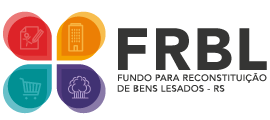 EDITAL Nº02/2021-FRBL - PARCERIASEDITAL Nº02/2021-FRBL - PARCERIASEDITAL Nº02/2021-FRBL - PARCERIASEDITAL Nº02/2021-FRBL - PARCERIASEDITAL Nº02/2021-FRBL - PARCERIASEDITAL Nº02/2021-FRBL - PARCERIASEDITAL Nº02/2021-FRBL - PARCERIASEDITAL Nº02/2021-FRBL - PARCERIASEDITAL Nº02/2021-FRBL - PARCERIASEDITAL Nº02/2021-FRBL - PARCERIASEDITAL Nº02/2021-FRBL - PARCERIASEDITAL Nº02/2021-FRBL - PARCERIASEDITAL Nº02/2021-FRBL - PARCERIAS	ANEXO IIPLANO DE TRABALHO	ANEXO IIPLANO DE TRABALHO	ANEXO IIPLANO DE TRABALHO	ANEXO IIPLANO DE TRABALHO	ANEXO IIPLANO DE TRABALHO	ANEXO IIPLANO DE TRABALHO	ANEXO IIPLANO DE TRABALHO	ANEXO IIPLANO DE TRABALHO	ANEXO IIPLANO DE TRABALHO	ANEXO IIPLANO DE TRABALHO	ANEXO IIPLANO DE TRABALHO	ANEXO IIPLANO DE TRABALHO	ANEXO IIPLANO DE TRABALHOPROPONENTE:PROPONENTE:PROPONENTE:PROPONENTE:PROPONENTE:PROJETO: PROJETO: PROJETO: PROJETO: PROJETO: 1. DADOS CADASTRAIS:1. DADOS CADASTRAIS:1. DADOS CADASTRAIS:1. DADOS CADASTRAIS:1. DADOS CADASTRAIS:1. DADOS CADASTRAIS:1. DADOS CADASTRAIS:1. DADOS CADASTRAIS:1. DADOS CADASTRAIS:1. DADOS CADASTRAIS:1. DADOS CADASTRAIS:1. DADOS CADASTRAIS:1. DADOS CADASTRAIS:Órgão/Entidade Proponente:Órgão/Entidade Proponente:Órgão/Entidade Proponente:Órgão/Entidade Proponente:Órgão/Entidade Proponente:Órgão/Entidade Proponente:Órgão/Entidade Proponente:Órgão/Entidade Proponente:CNPJ: CNPJ: Endereço: Endereço: Endereço: Endereço: Bairro: Bairro: Bairro: Cidade: UF:CEP:DDD/Telefone:Nome do Representante Legal:Nome do Representante Legal:Nome do Representante Legal:Nome do Representante Legal:Nome do Representante Legal:Nome do Representante Legal:Nome do Representante Legal:Nome do Representante Legal:Nome do Representante Legal:CPF:RG: Órgão Expedidor:Cargo:Cargo:Cargo:Cargo:Cargo:Função:Função:Função:Função:Função:Função:Endereço:Endereço:Endereço:Endereço:Endereço:Endereço:Endereço:Bairro:Bairro:Bairro:Bairro:Cidade: Cidade: Cidade: Cidade: UF:CEP:CEP:CEP:DDD/Telefone:DDD/Telefone:DDD/Telefone:DDD/Telefone:DDD/Telefone:DDD/Telefone:DDD/Telefone:DDD/Telefone:DDD/Telefone:DDD/Telefone:DDD/Telefone:Home Page:Home Page:Home Page:Home Page:Home Page:Home Page:Home Page:Home Page:Home Page:E-mail:E-mail:E-mail:E-mail:E-mail:E-mail:E-mail:Ano de Fundação: Ano de Fundação: Ano de Fundação: Ano de Fundação: Ano de Fundação: Ano de Fundação: Ano de Fundação: Ano de Fundação: Ano de Fundação: Ano de Fundação: Ano de Fundação: Ano de Fundação: Ano de Fundação: Ano de Fundação: dd/mm/aaaadd/mm/aaaadd/mm/aaaadd/mm/aaaadd/mm/aaaadd/mm/aaaadd/mm/aaaadd/mm/aaaadd/mm/aaaadd/mm/aaaadd/mm/aaaadd/mm/aaaadd/mm/aaaadd/mm/aaaadd/mm/aaaadd/mm/aaaadd/mm/aaaadd/mm/aaaadd/mm/aaaadd/mm/aaaadd/mm/aaaadd/mm/aaaadd/mm/aaaadd/mm/aaaadd/mm/aaaadd/mm/aaaaInformar de forma sucinta os principais objetivos estatutários da Instituição:Informar de forma sucinta os principais objetivos estatutários da Instituição:Informar de forma sucinta os principais objetivos estatutários da Instituição:Informar de forma sucinta os principais objetivos estatutários da Instituição:Informar de forma sucinta os principais objetivos estatutários da Instituição:Informar de forma sucinta os principais objetivos estatutários da Instituição:Informar de forma sucinta os principais objetivos estatutários da Instituição:Informar de forma sucinta os principais objetivos estatutários da Instituição:Informar de forma sucinta os principais objetivos estatutários da Instituição:Informar de forma sucinta os principais objetivos estatutários da Instituição:Informar de forma sucinta os principais objetivos estatutários da Instituição:Informar de forma sucinta os principais objetivos estatutários da Instituição:Informar de forma sucinta os principais objetivos estatutários da Instituição:Informar de forma sucinta os principais objetivos estatutários da Instituição:Informar de forma sucinta os principais objetivos estatutários da Instituição:Informar de forma sucinta os principais objetivos estatutários da Instituição:Informar de forma sucinta os principais objetivos estatutários da Instituição:Informar de forma sucinta os principais objetivos estatutários da Instituição:Informar de forma sucinta os principais objetivos estatutários da Instituição:Informar de forma sucinta os principais objetivos estatutários da Instituição:Informar de forma sucinta os principais objetivos estatutários da Instituição:Informar de forma sucinta os principais objetivos estatutários da Instituição:Informar de forma sucinta os principais objetivos estatutários da Instituição:Informar de forma sucinta os principais objetivos estatutários da Instituição:Informar de forma sucinta os principais objetivos estatutários da Instituição:Informar de forma sucinta os principais objetivos estatutários da Instituição:Informar de forma sucinta os principais objetivos estatutários da Instituição:Informar de forma sucinta os principais objetivos estatutários da Instituição:Informar de forma sucinta os principais objetivos estatutários da Instituição:Informar de forma sucinta os principais objetivos estatutários da Instituição:Informar de forma sucinta os principais objetivos estatutários da Instituição:Informar de forma sucinta os principais objetivos estatutários da Instituição:Informar de forma sucinta os principais objetivos estatutários da Instituição:Informar de forma sucinta os principais objetivos estatutários da Instituição:Informar de forma sucinta os principais objetivos estatutários da Instituição:Informar de forma sucinta os principais objetivos estatutários da Instituição:Informar de forma sucinta os principais objetivos estatutários da Instituição:Informar de forma sucinta os principais objetivos estatutários da Instituição:Informar de forma sucinta os principais objetivos estatutários da Instituição:Informar de forma sucinta os principais objetivos estatutários da Instituição:2.OUTROS PARTÍCIPES – INTERVENIENTES (se houver)2.OUTROS PARTÍCIPES – INTERVENIENTES (se houver)2.OUTROS PARTÍCIPES – INTERVENIENTES (se houver)2.OUTROS PARTÍCIPES – INTERVENIENTES (se houver)2.OUTROS PARTÍCIPES – INTERVENIENTES (se houver)2.OUTROS PARTÍCIPES – INTERVENIENTES (se houver)2.OUTROS PARTÍCIPES – INTERVENIENTES (se houver)2.OUTROS PARTÍCIPES – INTERVENIENTES (se houver)2.OUTROS PARTÍCIPES – INTERVENIENTES (se houver)2.OUTROS PARTÍCIPES – INTERVENIENTES (se houver)2.OUTROS PARTÍCIPES – INTERVENIENTES (se houver)2.OUTROS PARTÍCIPES – INTERVENIENTES (se houver)2.OUTROS PARTÍCIPES – INTERVENIENTES (se houver)2.OUTROS PARTÍCIPES – INTERVENIENTES (se houver)2.OUTROS PARTÍCIPES – INTERVENIENTES (se houver)2.OUTROS PARTÍCIPES – INTERVENIENTES (se houver)2.OUTROS PARTÍCIPES – INTERVENIENTES (se houver)2.OUTROS PARTÍCIPES – INTERVENIENTES (se houver)2.OUTROS PARTÍCIPES – INTERVENIENTES (se houver)2.OUTROS PARTÍCIPES – INTERVENIENTES (se houver)2.OUTROS PARTÍCIPES – INTERVENIENTES (se houver)2.OUTROS PARTÍCIPES – INTERVENIENTES (se houver)2.OUTROS PARTÍCIPES – INTERVENIENTES (se houver)2.OUTROS PARTÍCIPES – INTERVENIENTES (se houver)2.OUTROS PARTÍCIPES – INTERVENIENTES (se houver)2.OUTROS PARTÍCIPES – INTERVENIENTES (se houver)2.OUTROS PARTÍCIPES – INTERVENIENTES (se houver)2.OUTROS PARTÍCIPES – INTERVENIENTES (se houver)2.OUTROS PARTÍCIPES – INTERVENIENTES (se houver)2.OUTROS PARTÍCIPES – INTERVENIENTES (se houver)2.OUTROS PARTÍCIPES – INTERVENIENTES (se houver)2.OUTROS PARTÍCIPES – INTERVENIENTES (se houver)2.OUTROS PARTÍCIPES – INTERVENIENTES (se houver)2.OUTROS PARTÍCIPES – INTERVENIENTES (se houver)2.OUTROS PARTÍCIPES – INTERVENIENTES (se houver)2.OUTROS PARTÍCIPES – INTERVENIENTES (se houver)2.OUTROS PARTÍCIPES – INTERVENIENTES (se houver)(    )(    )NÃO SE APLICAÓrgão/Entidade:Órgão/Entidade:Órgão/Entidade:Órgão/Entidade:Órgão/Entidade:Órgão/Entidade:Órgão/Entidade:Órgão/Entidade:Órgão/Entidade:Órgão/Entidade:Órgão/Entidade:Órgão/Entidade:Órgão/Entidade:Órgão/Entidade:Órgão/Entidade:Órgão/Entidade:Órgão/Entidade:Órgão/Entidade:CNPJ: CNPJ: CNPJ: Endereço: Endereço: Endereço: Endereço: Endereço: Endereço: Endereço: Endereço: Bairro: Bairro: Bairro: Bairro: Bairro: Bairro: Bairro: Bairro: Cidade:Cidade:Cidade:Cidade:UF:CEP:CEP:CEP:DDD/Telefone:DDD/Telefone:DDD/Telefone:DDD/Telefone:DDD/Telefone:DDD/Telefone:DDD/Telefone:DDD/Telefone:DDD/Telefone:DDD/Telefone:Nome do Representante Legal:      Nome do Representante Legal:      Nome do Representante Legal:      Nome do Representante Legal:      Nome do Representante Legal:      Nome do Representante Legal:      Nome do Representante Legal:      Nome do Representante Legal:      Nome do Representante Legal:      Nome do Representante Legal:      Nome do Representante Legal:      Nome do Representante Legal:      Nome do Representante Legal:      Nome do Representante Legal:      Nome do Representante Legal:      Nome do Representante Legal:      Nome do Representante Legal:      Nome do Representante Legal:      Nome do Representante Legal:      Nome do Representante Legal:      CPF:CPF:RG:RG:Órgão Expedidor:Órgão Expedidor:Órgão Expedidor:Órgão Expedidor:Órgão Expedidor:Cargo:Cargo:Cargo:Cargo:Cargo:Função:Função:Função:Função:Função:Função:Função:Função:Endereço:       Endereço:       Endereço:       Endereço:       Endereço:       Endereço:       Endereço:       Endereço:       Endereço:       Endereço:       Endereço:       Bairro:Bairro:Bairro:Bairro:Bairro:Bairro:Cidade:Cidade:Cidade:Cidade:Cidade:Cidade:UF:CEP:CEP:CEP:CEP:CEP:DDD/Telefone:DDD/Telefone:DDD/Telefone:DDD/Telefone:DDD/Telefone:DDD/Telefone:DDD/Telefone:DDD/Telefone:DDD/Telefone:Home Page:Home Page:Home Page:Home Page:Home Page:Home Page:Home Page:Home Page:Home Page:Home Page:E-mail:E-mail:E-mail:E-mail:E-mail:E-mail:3.DESCRIÇÃO DO PROJETO:3.DESCRIÇÃO DO PROJETO:3.DESCRIÇÃO DO PROJETO:3.DESCRIÇÃO DO PROJETO:3.DESCRIÇÃO DO PROJETO:3.DESCRIÇÃO DO PROJETO:3.DESCRIÇÃO DO PROJETO:3.DESCRIÇÃO DO PROJETO:3.DESCRIÇÃO DO PROJETO:3.DESCRIÇÃO DO PROJETO:3.DESCRIÇÃO DO PROJETO:3.DESCRIÇÃO DO PROJETO:3.DESCRIÇÃO DO PROJETO:3.DESCRIÇÃO DO PROJETO:3.DESCRIÇÃO DO PROJETO:3.DESCRIÇÃO DO PROJETO:3.DESCRIÇÃO DO PROJETO:3.DESCRIÇÃO DO PROJETO:3.DESCRIÇÃO DO PROJETO:3.DESCRIÇÃO DO PROJETO:3.DESCRIÇÃO DO PROJETO:3.DESCRIÇÃO DO PROJETO:3.DESCRIÇÃO DO PROJETO:3.DESCRIÇÃO DO PROJETO:3.DESCRIÇÃO DO PROJETO:3.DESCRIÇÃO DO PROJETO:3.DESCRIÇÃO DO PROJETO:3.DESCRIÇÃO DO PROJETO:3.DESCRIÇÃO DO PROJETO:3.DESCRIÇÃO DO PROJETO:3.DESCRIÇÃO DO PROJETO:3.DESCRIÇÃO DO PROJETO:3.DESCRIÇÃO DO PROJETO:3.DESCRIÇÃO DO PROJETO:3.DESCRIÇÃO DO PROJETO:3.DESCRIÇÃO DO PROJETO:3.DESCRIÇÃO DO PROJETO:3.DESCRIÇÃO DO PROJETO:3.DESCRIÇÃO DO PROJETO:3.DESCRIÇÃO DO PROJETO:3.1. Título do Projeto: 3.2. Área(s) do Projeto:3.2. Área(s) do Projeto:3.2. Área(s) do Projeto:3.2. Área(s) do Projeto:(    )Meio Ambiente(    )Bens e Direitos de Valor Paisagístico(    )Consumidor(    )Ordem Urbanística(    )Economia Popular(    )Ordem Econômica(    )Bens e Direitos de Valor Artístico(    )Patrimônio Público(    )Bens e Direitos de Valor Histórico(    )Interesse Difuso(    )Bens e Direitos de Valor Estético(    )Interesse Coletivo(    )Bens e Direitos de Valor Turístico(    )Outros3.3. Período de Execução:(digite aqui o número de meses que necessita para realização do projeto) mesesInício do Projeto: a contar da publicação do extrato do termo no DEMP.Término do Projeto:(digite aqui o número de meses) meses a contar da publicação do extrato do termo no DEMP.3.4. Identificação Completa do Objeto: (descreva utilizando no máximo 5.000 caracteres ou 46 linhas)3.4. Identificação Completa do Objeto: (descreva utilizando no máximo 5.000 caracteres ou 46 linhas)3.4. Identificação Completa do Objeto: (descreva utilizando no máximo 5.000 caracteres ou 46 linhas)3.5. Justificativa da Proposição: (descreva utilizando no máximo 2.500 caracteres ou 23 linhas)3.5. Justificativa da Proposição: (descreva utilizando no máximo 2.500 caracteres ou 23 linhas)3.5. Justificativa da Proposição: (descreva utilizando no máximo 2.500 caracteres ou 23 linhas)3.6. Indicação do Público Alvo: (descreva utilizando no máximo 1.000 caracteres ou 10 linhas)3.6. Indicação do Público Alvo: (descreva utilizando no máximo 1.000 caracteres ou 10 linhas)3.6. Indicação do Público Alvo: (descreva utilizando no máximo 1.000 caracteres ou 10 linhas)3.7. Descrição dos Resultados Esperados: (descreva utilizando no máximo 2.500 caracteres ou 23 linhas)3.7. Descrição dos Resultados Esperados: (descreva utilizando no máximo 2.500 caracteres ou 23 linhas)3.7. Descrição dos Resultados Esperados: (descreva utilizando no máximo 2.500 caracteres ou 23 linhas)3.8. Informações relativas à capacidade técnica e gerencial do proponente para execução do objeto: (descreva utilizando no máximo 2.500 caracteres ou 23 linhas)3.8. Informações relativas à capacidade técnica e gerencial do proponente para execução do objeto: (descreva utilizando no máximo 2.500 caracteres ou 23 linhas)3.8. Informações relativas à capacidade técnica e gerencial do proponente para execução do objeto: (descreva utilizando no máximo 2.500 caracteres ou 23 linhas)3.9. Valor da Contrapartida:(descreva utilizando no máximo 500 caracteres ou 5 linhas)(     )NÃO SE APLICA4. CRONOGRAMA DE EXECUÇÃO:Meta Meta Meta Meta Meta EspecificaçãoEspecificaçãoEspecificaçãoEspecificaçãoEspecificaçãoEspecificaçãoEspecificaçãoEspecificaçãoIndicador FísicoIndicador FísicoIndicador FísicoIndicador FísicoIndicador FísicoIndicador FísicoIndicador FísicoIndicador FísicoIndicador FísicoIndicador FísicoValor (R$)Valor (R$)Valor (R$)Valor (R$)Valor (R$)Valor (R$)Valor (R$)Valor (R$)Valor (R$)Valor (R$)DuraçãoDuraçãoDuraçãoDuraçãoDuraçãoDuraçãoDuraçãoDuraçãoDuraçãoEtapa/FaseEtapa/FaseEtapa/FaseEtapa/FaseEtapa/FaseEspecificaçãoEspecificaçãoEspecificaçãoEspecificaçãoEspecificaçãoEspecificaçãoEspecificaçãoEspecificaçãoUnid.Unid.Unid.Unid.Quant.Quant.Quant.Quant.Quant.Quant.UnitárioUnitárioUnitárioUnitárioUnitárioTotal Total Total Total Total InícioInícioInícioInícioInícioInícioInícioTérminoTérmino (digite aqui o mês de início da Meta/Etapa/Fase. Exemplo:   “2º mês” (digite aqui o mês de início da Meta/Etapa/Fase. Exemplo:   “2º mês” (digite aqui o mês de início da Meta/Etapa/Fase. Exemplo:   “2º mês” (digite aqui o mês de início da Meta/Etapa/Fase. Exemplo:   “2º mês” (digite aqui o mês de início da Meta/Etapa/Fase. Exemplo:   “2º mês” (digite aqui o mês de início da Meta/Etapa/Fase. Exemplo:   “2º mês” (digite aqui o mês de início da Meta/Etapa/Fase. Exemplo:   “2º mês” (digite aqui o mês de início da Meta/Etapa/Fase. Exemplo:   “2º mês” (digite aqui o mês de término da Meta/Etapa/Fase. Exemplo:    “4º mês”)OBS.:1. Considerar para especificação das metas e/ou etapas os produtos, bens e serviços que, em seu somatório, levarão ao alcance do objetivo.2. Havendo previsão de licitação, a mesma deverá constar na coluna “Meta”.3. O Indicador Físico Unidade refere-se à unidade de medida que melhor caracteriza o produto/serviço.4. O Indicador Físico Quantidade refere-se à quantificação da meta/etapa baseada na unidade de medida.5. Anexar orçamentos e especificação completa do bem a ser produzido ou adquirido, serviço a ser prestado e, no caso de obras ou serviços de engenharia, o projeto básico (a ser apresentado somente se aprovado o projeto, na fase de habilitação).6. Os orçamentos devem conter: data da pesquisa, nome do responsável, assinatura e telefone com DDD.7. O “Valor (R$)/Total” deve refletir o resultado da multiplicação do “Indicador Físico/Quant.” pelo “Valor (R$)/Unitário”. 8. Para cada “Meta (Etapa/Fase)”, o proponente deverá preencher as colunas “Início” e “Término” da “Duração” da execução da respectiva Meta,  escrevendo o mês em que se dará o início e o mês em que se dará o término da respectiva “Meta (Etapa/Fase)”, de acordo com o período de execução estabelecido no item 3.3. Por exemplo: se o projeto possui previsão de duração total de 12 meses e a 1ª Meta/Fase terá duração de 3 meses, começando no segundo mês de execução, deverá informar na coluna “Início”: “mês 02” e na coluna “Término”: “mês 04”; e assim deverá proceder, sucessivamente, com todas as Metas/Etapas/Fases.OBS.:1. Considerar para especificação das metas e/ou etapas os produtos, bens e serviços que, em seu somatório, levarão ao alcance do objetivo.2. Havendo previsão de licitação, a mesma deverá constar na coluna “Meta”.3. O Indicador Físico Unidade refere-se à unidade de medida que melhor caracteriza o produto/serviço.4. O Indicador Físico Quantidade refere-se à quantificação da meta/etapa baseada na unidade de medida.5. Anexar orçamentos e especificação completa do bem a ser produzido ou adquirido, serviço a ser prestado e, no caso de obras ou serviços de engenharia, o projeto básico (a ser apresentado somente se aprovado o projeto, na fase de habilitação).6. Os orçamentos devem conter: data da pesquisa, nome do responsável, assinatura e telefone com DDD.7. O “Valor (R$)/Total” deve refletir o resultado da multiplicação do “Indicador Físico/Quant.” pelo “Valor (R$)/Unitário”. 8. Para cada “Meta (Etapa/Fase)”, o proponente deverá preencher as colunas “Início” e “Término” da “Duração” da execução da respectiva Meta,  escrevendo o mês em que se dará o início e o mês em que se dará o término da respectiva “Meta (Etapa/Fase)”, de acordo com o período de execução estabelecido no item 3.3. Por exemplo: se o projeto possui previsão de duração total de 12 meses e a 1ª Meta/Fase terá duração de 3 meses, começando no segundo mês de execução, deverá informar na coluna “Início”: “mês 02” e na coluna “Término”: “mês 04”; e assim deverá proceder, sucessivamente, com todas as Metas/Etapas/Fases.OBS.:1. Considerar para especificação das metas e/ou etapas os produtos, bens e serviços que, em seu somatório, levarão ao alcance do objetivo.2. Havendo previsão de licitação, a mesma deverá constar na coluna “Meta”.3. O Indicador Físico Unidade refere-se à unidade de medida que melhor caracteriza o produto/serviço.4. O Indicador Físico Quantidade refere-se à quantificação da meta/etapa baseada na unidade de medida.5. Anexar orçamentos e especificação completa do bem a ser produzido ou adquirido, serviço a ser prestado e, no caso de obras ou serviços de engenharia, o projeto básico (a ser apresentado somente se aprovado o projeto, na fase de habilitação).6. Os orçamentos devem conter: data da pesquisa, nome do responsável, assinatura e telefone com DDD.7. O “Valor (R$)/Total” deve refletir o resultado da multiplicação do “Indicador Físico/Quant.” pelo “Valor (R$)/Unitário”. 8. Para cada “Meta (Etapa/Fase)”, o proponente deverá preencher as colunas “Início” e “Término” da “Duração” da execução da respectiva Meta,  escrevendo o mês em que se dará o início e o mês em que se dará o término da respectiva “Meta (Etapa/Fase)”, de acordo com o período de execução estabelecido no item 3.3. Por exemplo: se o projeto possui previsão de duração total de 12 meses e a 1ª Meta/Fase terá duração de 3 meses, começando no segundo mês de execução, deverá informar na coluna “Início”: “mês 02” e na coluna “Término”: “mês 04”; e assim deverá proceder, sucessivamente, com todas as Metas/Etapas/Fases.OBS.:1. Considerar para especificação das metas e/ou etapas os produtos, bens e serviços que, em seu somatório, levarão ao alcance do objetivo.2. Havendo previsão de licitação, a mesma deverá constar na coluna “Meta”.3. O Indicador Físico Unidade refere-se à unidade de medida que melhor caracteriza o produto/serviço.4. O Indicador Físico Quantidade refere-se à quantificação da meta/etapa baseada na unidade de medida.5. Anexar orçamentos e especificação completa do bem a ser produzido ou adquirido, serviço a ser prestado e, no caso de obras ou serviços de engenharia, o projeto básico (a ser apresentado somente se aprovado o projeto, na fase de habilitação).6. Os orçamentos devem conter: data da pesquisa, nome do responsável, assinatura e telefone com DDD.7. O “Valor (R$)/Total” deve refletir o resultado da multiplicação do “Indicador Físico/Quant.” pelo “Valor (R$)/Unitário”. 8. Para cada “Meta (Etapa/Fase)”, o proponente deverá preencher as colunas “Início” e “Término” da “Duração” da execução da respectiva Meta,  escrevendo o mês em que se dará o início e o mês em que se dará o término da respectiva “Meta (Etapa/Fase)”, de acordo com o período de execução estabelecido no item 3.3. Por exemplo: se o projeto possui previsão de duração total de 12 meses e a 1ª Meta/Fase terá duração de 3 meses, começando no segundo mês de execução, deverá informar na coluna “Início”: “mês 02” e na coluna “Término”: “mês 04”; e assim deverá proceder, sucessivamente, com todas as Metas/Etapas/Fases.OBS.:1. Considerar para especificação das metas e/ou etapas os produtos, bens e serviços que, em seu somatório, levarão ao alcance do objetivo.2. Havendo previsão de licitação, a mesma deverá constar na coluna “Meta”.3. O Indicador Físico Unidade refere-se à unidade de medida que melhor caracteriza o produto/serviço.4. O Indicador Físico Quantidade refere-se à quantificação da meta/etapa baseada na unidade de medida.5. Anexar orçamentos e especificação completa do bem a ser produzido ou adquirido, serviço a ser prestado e, no caso de obras ou serviços de engenharia, o projeto básico (a ser apresentado somente se aprovado o projeto, na fase de habilitação).6. Os orçamentos devem conter: data da pesquisa, nome do responsável, assinatura e telefone com DDD.7. O “Valor (R$)/Total” deve refletir o resultado da multiplicação do “Indicador Físico/Quant.” pelo “Valor (R$)/Unitário”. 8. Para cada “Meta (Etapa/Fase)”, o proponente deverá preencher as colunas “Início” e “Término” da “Duração” da execução da respectiva Meta,  escrevendo o mês em que se dará o início e o mês em que se dará o término da respectiva “Meta (Etapa/Fase)”, de acordo com o período de execução estabelecido no item 3.3. Por exemplo: se o projeto possui previsão de duração total de 12 meses e a 1ª Meta/Fase terá duração de 3 meses, começando no segundo mês de execução, deverá informar na coluna “Início”: “mês 02” e na coluna “Término”: “mês 04”; e assim deverá proceder, sucessivamente, com todas as Metas/Etapas/Fases.OBS.:1. Considerar para especificação das metas e/ou etapas os produtos, bens e serviços que, em seu somatório, levarão ao alcance do objetivo.2. Havendo previsão de licitação, a mesma deverá constar na coluna “Meta”.3. O Indicador Físico Unidade refere-se à unidade de medida que melhor caracteriza o produto/serviço.4. O Indicador Físico Quantidade refere-se à quantificação da meta/etapa baseada na unidade de medida.5. Anexar orçamentos e especificação completa do bem a ser produzido ou adquirido, serviço a ser prestado e, no caso de obras ou serviços de engenharia, o projeto básico (a ser apresentado somente se aprovado o projeto, na fase de habilitação).6. Os orçamentos devem conter: data da pesquisa, nome do responsável, assinatura e telefone com DDD.7. O “Valor (R$)/Total” deve refletir o resultado da multiplicação do “Indicador Físico/Quant.” pelo “Valor (R$)/Unitário”. 8. Para cada “Meta (Etapa/Fase)”, o proponente deverá preencher as colunas “Início” e “Término” da “Duração” da execução da respectiva Meta,  escrevendo o mês em que se dará o início e o mês em que se dará o término da respectiva “Meta (Etapa/Fase)”, de acordo com o período de execução estabelecido no item 3.3. Por exemplo: se o projeto possui previsão de duração total de 12 meses e a 1ª Meta/Fase terá duração de 3 meses, começando no segundo mês de execução, deverá informar na coluna “Início”: “mês 02” e na coluna “Término”: “mês 04”; e assim deverá proceder, sucessivamente, com todas as Metas/Etapas/Fases.OBS.:1. Considerar para especificação das metas e/ou etapas os produtos, bens e serviços que, em seu somatório, levarão ao alcance do objetivo.2. Havendo previsão de licitação, a mesma deverá constar na coluna “Meta”.3. O Indicador Físico Unidade refere-se à unidade de medida que melhor caracteriza o produto/serviço.4. O Indicador Físico Quantidade refere-se à quantificação da meta/etapa baseada na unidade de medida.5. Anexar orçamentos e especificação completa do bem a ser produzido ou adquirido, serviço a ser prestado e, no caso de obras ou serviços de engenharia, o projeto básico (a ser apresentado somente se aprovado o projeto, na fase de habilitação).6. Os orçamentos devem conter: data da pesquisa, nome do responsável, assinatura e telefone com DDD.7. O “Valor (R$)/Total” deve refletir o resultado da multiplicação do “Indicador Físico/Quant.” pelo “Valor (R$)/Unitário”. 8. Para cada “Meta (Etapa/Fase)”, o proponente deverá preencher as colunas “Início” e “Término” da “Duração” da execução da respectiva Meta,  escrevendo o mês em que se dará o início e o mês em que se dará o término da respectiva “Meta (Etapa/Fase)”, de acordo com o período de execução estabelecido no item 3.3. Por exemplo: se o projeto possui previsão de duração total de 12 meses e a 1ª Meta/Fase terá duração de 3 meses, começando no segundo mês de execução, deverá informar na coluna “Início”: “mês 02” e na coluna “Término”: “mês 04”; e assim deverá proceder, sucessivamente, com todas as Metas/Etapas/Fases.OBS.:1. Considerar para especificação das metas e/ou etapas os produtos, bens e serviços que, em seu somatório, levarão ao alcance do objetivo.2. Havendo previsão de licitação, a mesma deverá constar na coluna “Meta”.3. O Indicador Físico Unidade refere-se à unidade de medida que melhor caracteriza o produto/serviço.4. O Indicador Físico Quantidade refere-se à quantificação da meta/etapa baseada na unidade de medida.5. Anexar orçamentos e especificação completa do bem a ser produzido ou adquirido, serviço a ser prestado e, no caso de obras ou serviços de engenharia, o projeto básico (a ser apresentado somente se aprovado o projeto, na fase de habilitação).6. Os orçamentos devem conter: data da pesquisa, nome do responsável, assinatura e telefone com DDD.7. O “Valor (R$)/Total” deve refletir o resultado da multiplicação do “Indicador Físico/Quant.” pelo “Valor (R$)/Unitário”. 8. Para cada “Meta (Etapa/Fase)”, o proponente deverá preencher as colunas “Início” e “Término” da “Duração” da execução da respectiva Meta,  escrevendo o mês em que se dará o início e o mês em que se dará o término da respectiva “Meta (Etapa/Fase)”, de acordo com o período de execução estabelecido no item 3.3. Por exemplo: se o projeto possui previsão de duração total de 12 meses e a 1ª Meta/Fase terá duração de 3 meses, começando no segundo mês de execução, deverá informar na coluna “Início”: “mês 02” e na coluna “Término”: “mês 04”; e assim deverá proceder, sucessivamente, com todas as Metas/Etapas/Fases.OBS.:1. Considerar para especificação das metas e/ou etapas os produtos, bens e serviços que, em seu somatório, levarão ao alcance do objetivo.2. Havendo previsão de licitação, a mesma deverá constar na coluna “Meta”.3. O Indicador Físico Unidade refere-se à unidade de medida que melhor caracteriza o produto/serviço.4. O Indicador Físico Quantidade refere-se à quantificação da meta/etapa baseada na unidade de medida.5. Anexar orçamentos e especificação completa do bem a ser produzido ou adquirido, serviço a ser prestado e, no caso de obras ou serviços de engenharia, o projeto básico (a ser apresentado somente se aprovado o projeto, na fase de habilitação).6. Os orçamentos devem conter: data da pesquisa, nome do responsável, assinatura e telefone com DDD.7. O “Valor (R$)/Total” deve refletir o resultado da multiplicação do “Indicador Físico/Quant.” pelo “Valor (R$)/Unitário”. 8. Para cada “Meta (Etapa/Fase)”, o proponente deverá preencher as colunas “Início” e “Término” da “Duração” da execução da respectiva Meta,  escrevendo o mês em que se dará o início e o mês em que se dará o término da respectiva “Meta (Etapa/Fase)”, de acordo com o período de execução estabelecido no item 3.3. Por exemplo: se o projeto possui previsão de duração total de 12 meses e a 1ª Meta/Fase terá duração de 3 meses, começando no segundo mês de execução, deverá informar na coluna “Início”: “mês 02” e na coluna “Término”: “mês 04”; e assim deverá proceder, sucessivamente, com todas as Metas/Etapas/Fases.OBS.:1. Considerar para especificação das metas e/ou etapas os produtos, bens e serviços que, em seu somatório, levarão ao alcance do objetivo.2. Havendo previsão de licitação, a mesma deverá constar na coluna “Meta”.3. O Indicador Físico Unidade refere-se à unidade de medida que melhor caracteriza o produto/serviço.4. O Indicador Físico Quantidade refere-se à quantificação da meta/etapa baseada na unidade de medida.5. Anexar orçamentos e especificação completa do bem a ser produzido ou adquirido, serviço a ser prestado e, no caso de obras ou serviços de engenharia, o projeto básico (a ser apresentado somente se aprovado o projeto, na fase de habilitação).6. Os orçamentos devem conter: data da pesquisa, nome do responsável, assinatura e telefone com DDD.7. O “Valor (R$)/Total” deve refletir o resultado da multiplicação do “Indicador Físico/Quant.” pelo “Valor (R$)/Unitário”. 8. Para cada “Meta (Etapa/Fase)”, o proponente deverá preencher as colunas “Início” e “Término” da “Duração” da execução da respectiva Meta,  escrevendo o mês em que se dará o início e o mês em que se dará o término da respectiva “Meta (Etapa/Fase)”, de acordo com o período de execução estabelecido no item 3.3. Por exemplo: se o projeto possui previsão de duração total de 12 meses e a 1ª Meta/Fase terá duração de 3 meses, começando no segundo mês de execução, deverá informar na coluna “Início”: “mês 02” e na coluna “Término”: “mês 04”; e assim deverá proceder, sucessivamente, com todas as Metas/Etapas/Fases.OBS.:1. Considerar para especificação das metas e/ou etapas os produtos, bens e serviços que, em seu somatório, levarão ao alcance do objetivo.2. Havendo previsão de licitação, a mesma deverá constar na coluna “Meta”.3. O Indicador Físico Unidade refere-se à unidade de medida que melhor caracteriza o produto/serviço.4. O Indicador Físico Quantidade refere-se à quantificação da meta/etapa baseada na unidade de medida.5. Anexar orçamentos e especificação completa do bem a ser produzido ou adquirido, serviço a ser prestado e, no caso de obras ou serviços de engenharia, o projeto básico (a ser apresentado somente se aprovado o projeto, na fase de habilitação).6. Os orçamentos devem conter: data da pesquisa, nome do responsável, assinatura e telefone com DDD.7. O “Valor (R$)/Total” deve refletir o resultado da multiplicação do “Indicador Físico/Quant.” pelo “Valor (R$)/Unitário”. 8. Para cada “Meta (Etapa/Fase)”, o proponente deverá preencher as colunas “Início” e “Término” da “Duração” da execução da respectiva Meta,  escrevendo o mês em que se dará o início e o mês em que se dará o término da respectiva “Meta (Etapa/Fase)”, de acordo com o período de execução estabelecido no item 3.3. Por exemplo: se o projeto possui previsão de duração total de 12 meses e a 1ª Meta/Fase terá duração de 3 meses, começando no segundo mês de execução, deverá informar na coluna “Início”: “mês 02” e na coluna “Término”: “mês 04”; e assim deverá proceder, sucessivamente, com todas as Metas/Etapas/Fases.OBS.:1. Considerar para especificação das metas e/ou etapas os produtos, bens e serviços que, em seu somatório, levarão ao alcance do objetivo.2. Havendo previsão de licitação, a mesma deverá constar na coluna “Meta”.3. O Indicador Físico Unidade refere-se à unidade de medida que melhor caracteriza o produto/serviço.4. O Indicador Físico Quantidade refere-se à quantificação da meta/etapa baseada na unidade de medida.5. Anexar orçamentos e especificação completa do bem a ser produzido ou adquirido, serviço a ser prestado e, no caso de obras ou serviços de engenharia, o projeto básico (a ser apresentado somente se aprovado o projeto, na fase de habilitação).6. Os orçamentos devem conter: data da pesquisa, nome do responsável, assinatura e telefone com DDD.7. O “Valor (R$)/Total” deve refletir o resultado da multiplicação do “Indicador Físico/Quant.” pelo “Valor (R$)/Unitário”. 8. Para cada “Meta (Etapa/Fase)”, o proponente deverá preencher as colunas “Início” e “Término” da “Duração” da execução da respectiva Meta,  escrevendo o mês em que se dará o início e o mês em que se dará o término da respectiva “Meta (Etapa/Fase)”, de acordo com o período de execução estabelecido no item 3.3. Por exemplo: se o projeto possui previsão de duração total de 12 meses e a 1ª Meta/Fase terá duração de 3 meses, começando no segundo mês de execução, deverá informar na coluna “Início”: “mês 02” e na coluna “Término”: “mês 04”; e assim deverá proceder, sucessivamente, com todas as Metas/Etapas/Fases.OBS.:1. Considerar para especificação das metas e/ou etapas os produtos, bens e serviços que, em seu somatório, levarão ao alcance do objetivo.2. Havendo previsão de licitação, a mesma deverá constar na coluna “Meta”.3. O Indicador Físico Unidade refere-se à unidade de medida que melhor caracteriza o produto/serviço.4. O Indicador Físico Quantidade refere-se à quantificação da meta/etapa baseada na unidade de medida.5. Anexar orçamentos e especificação completa do bem a ser produzido ou adquirido, serviço a ser prestado e, no caso de obras ou serviços de engenharia, o projeto básico (a ser apresentado somente se aprovado o projeto, na fase de habilitação).6. Os orçamentos devem conter: data da pesquisa, nome do responsável, assinatura e telefone com DDD.7. O “Valor (R$)/Total” deve refletir o resultado da multiplicação do “Indicador Físico/Quant.” pelo “Valor (R$)/Unitário”. 8. Para cada “Meta (Etapa/Fase)”, o proponente deverá preencher as colunas “Início” e “Término” da “Duração” da execução da respectiva Meta,  escrevendo o mês em que se dará o início e o mês em que se dará o término da respectiva “Meta (Etapa/Fase)”, de acordo com o período de execução estabelecido no item 3.3. Por exemplo: se o projeto possui previsão de duração total de 12 meses e a 1ª Meta/Fase terá duração de 3 meses, começando no segundo mês de execução, deverá informar na coluna “Início”: “mês 02” e na coluna “Término”: “mês 04”; e assim deverá proceder, sucessivamente, com todas as Metas/Etapas/Fases.OBS.:1. Considerar para especificação das metas e/ou etapas os produtos, bens e serviços que, em seu somatório, levarão ao alcance do objetivo.2. Havendo previsão de licitação, a mesma deverá constar na coluna “Meta”.3. O Indicador Físico Unidade refere-se à unidade de medida que melhor caracteriza o produto/serviço.4. O Indicador Físico Quantidade refere-se à quantificação da meta/etapa baseada na unidade de medida.5. Anexar orçamentos e especificação completa do bem a ser produzido ou adquirido, serviço a ser prestado e, no caso de obras ou serviços de engenharia, o projeto básico (a ser apresentado somente se aprovado o projeto, na fase de habilitação).6. Os orçamentos devem conter: data da pesquisa, nome do responsável, assinatura e telefone com DDD.7. O “Valor (R$)/Total” deve refletir o resultado da multiplicação do “Indicador Físico/Quant.” pelo “Valor (R$)/Unitário”. 8. Para cada “Meta (Etapa/Fase)”, o proponente deverá preencher as colunas “Início” e “Término” da “Duração” da execução da respectiva Meta,  escrevendo o mês em que se dará o início e o mês em que se dará o término da respectiva “Meta (Etapa/Fase)”, de acordo com o período de execução estabelecido no item 3.3. Por exemplo: se o projeto possui previsão de duração total de 12 meses e a 1ª Meta/Fase terá duração de 3 meses, começando no segundo mês de execução, deverá informar na coluna “Início”: “mês 02” e na coluna “Término”: “mês 04”; e assim deverá proceder, sucessivamente, com todas as Metas/Etapas/Fases.OBS.:1. Considerar para especificação das metas e/ou etapas os produtos, bens e serviços que, em seu somatório, levarão ao alcance do objetivo.2. Havendo previsão de licitação, a mesma deverá constar na coluna “Meta”.3. O Indicador Físico Unidade refere-se à unidade de medida que melhor caracteriza o produto/serviço.4. O Indicador Físico Quantidade refere-se à quantificação da meta/etapa baseada na unidade de medida.5. Anexar orçamentos e especificação completa do bem a ser produzido ou adquirido, serviço a ser prestado e, no caso de obras ou serviços de engenharia, o projeto básico (a ser apresentado somente se aprovado o projeto, na fase de habilitação).6. Os orçamentos devem conter: data da pesquisa, nome do responsável, assinatura e telefone com DDD.7. O “Valor (R$)/Total” deve refletir o resultado da multiplicação do “Indicador Físico/Quant.” pelo “Valor (R$)/Unitário”. 8. Para cada “Meta (Etapa/Fase)”, o proponente deverá preencher as colunas “Início” e “Término” da “Duração” da execução da respectiva Meta,  escrevendo o mês em que se dará o início e o mês em que se dará o término da respectiva “Meta (Etapa/Fase)”, de acordo com o período de execução estabelecido no item 3.3. Por exemplo: se o projeto possui previsão de duração total de 12 meses e a 1ª Meta/Fase terá duração de 3 meses, começando no segundo mês de execução, deverá informar na coluna “Início”: “mês 02” e na coluna “Término”: “mês 04”; e assim deverá proceder, sucessivamente, com todas as Metas/Etapas/Fases.OBS.:1. Considerar para especificação das metas e/ou etapas os produtos, bens e serviços que, em seu somatório, levarão ao alcance do objetivo.2. Havendo previsão de licitação, a mesma deverá constar na coluna “Meta”.3. O Indicador Físico Unidade refere-se à unidade de medida que melhor caracteriza o produto/serviço.4. O Indicador Físico Quantidade refere-se à quantificação da meta/etapa baseada na unidade de medida.5. Anexar orçamentos e especificação completa do bem a ser produzido ou adquirido, serviço a ser prestado e, no caso de obras ou serviços de engenharia, o projeto básico (a ser apresentado somente se aprovado o projeto, na fase de habilitação).6. Os orçamentos devem conter: data da pesquisa, nome do responsável, assinatura e telefone com DDD.7. O “Valor (R$)/Total” deve refletir o resultado da multiplicação do “Indicador Físico/Quant.” pelo “Valor (R$)/Unitário”. 8. Para cada “Meta (Etapa/Fase)”, o proponente deverá preencher as colunas “Início” e “Término” da “Duração” da execução da respectiva Meta,  escrevendo o mês em que se dará o início e o mês em que se dará o término da respectiva “Meta (Etapa/Fase)”, de acordo com o período de execução estabelecido no item 3.3. Por exemplo: se o projeto possui previsão de duração total de 12 meses e a 1ª Meta/Fase terá duração de 3 meses, começando no segundo mês de execução, deverá informar na coluna “Início”: “mês 02” e na coluna “Término”: “mês 04”; e assim deverá proceder, sucessivamente, com todas as Metas/Etapas/Fases.OBS.:1. Considerar para especificação das metas e/ou etapas os produtos, bens e serviços que, em seu somatório, levarão ao alcance do objetivo.2. Havendo previsão de licitação, a mesma deverá constar na coluna “Meta”.3. O Indicador Físico Unidade refere-se à unidade de medida que melhor caracteriza o produto/serviço.4. O Indicador Físico Quantidade refere-se à quantificação da meta/etapa baseada na unidade de medida.5. Anexar orçamentos e especificação completa do bem a ser produzido ou adquirido, serviço a ser prestado e, no caso de obras ou serviços de engenharia, o projeto básico (a ser apresentado somente se aprovado o projeto, na fase de habilitação).6. Os orçamentos devem conter: data da pesquisa, nome do responsável, assinatura e telefone com DDD.7. O “Valor (R$)/Total” deve refletir o resultado da multiplicação do “Indicador Físico/Quant.” pelo “Valor (R$)/Unitário”. 8. Para cada “Meta (Etapa/Fase)”, o proponente deverá preencher as colunas “Início” e “Término” da “Duração” da execução da respectiva Meta,  escrevendo o mês em que se dará o início e o mês em que se dará o término da respectiva “Meta (Etapa/Fase)”, de acordo com o período de execução estabelecido no item 3.3. Por exemplo: se o projeto possui previsão de duração total de 12 meses e a 1ª Meta/Fase terá duração de 3 meses, começando no segundo mês de execução, deverá informar na coluna “Início”: “mês 02” e na coluna “Término”: “mês 04”; e assim deverá proceder, sucessivamente, com todas as Metas/Etapas/Fases.OBS.:1. Considerar para especificação das metas e/ou etapas os produtos, bens e serviços que, em seu somatório, levarão ao alcance do objetivo.2. Havendo previsão de licitação, a mesma deverá constar na coluna “Meta”.3. O Indicador Físico Unidade refere-se à unidade de medida que melhor caracteriza o produto/serviço.4. O Indicador Físico Quantidade refere-se à quantificação da meta/etapa baseada na unidade de medida.5. Anexar orçamentos e especificação completa do bem a ser produzido ou adquirido, serviço a ser prestado e, no caso de obras ou serviços de engenharia, o projeto básico (a ser apresentado somente se aprovado o projeto, na fase de habilitação).6. Os orçamentos devem conter: data da pesquisa, nome do responsável, assinatura e telefone com DDD.7. O “Valor (R$)/Total” deve refletir o resultado da multiplicação do “Indicador Físico/Quant.” pelo “Valor (R$)/Unitário”. 8. Para cada “Meta (Etapa/Fase)”, o proponente deverá preencher as colunas “Início” e “Término” da “Duração” da execução da respectiva Meta,  escrevendo o mês em que se dará o início e o mês em que se dará o término da respectiva “Meta (Etapa/Fase)”, de acordo com o período de execução estabelecido no item 3.3. Por exemplo: se o projeto possui previsão de duração total de 12 meses e a 1ª Meta/Fase terá duração de 3 meses, começando no segundo mês de execução, deverá informar na coluna “Início”: “mês 02” e na coluna “Término”: “mês 04”; e assim deverá proceder, sucessivamente, com todas as Metas/Etapas/Fases.OBS.:1. Considerar para especificação das metas e/ou etapas os produtos, bens e serviços que, em seu somatório, levarão ao alcance do objetivo.2. Havendo previsão de licitação, a mesma deverá constar na coluna “Meta”.3. O Indicador Físico Unidade refere-se à unidade de medida que melhor caracteriza o produto/serviço.4. O Indicador Físico Quantidade refere-se à quantificação da meta/etapa baseada na unidade de medida.5. Anexar orçamentos e especificação completa do bem a ser produzido ou adquirido, serviço a ser prestado e, no caso de obras ou serviços de engenharia, o projeto básico (a ser apresentado somente se aprovado o projeto, na fase de habilitação).6. Os orçamentos devem conter: data da pesquisa, nome do responsável, assinatura e telefone com DDD.7. O “Valor (R$)/Total” deve refletir o resultado da multiplicação do “Indicador Físico/Quant.” pelo “Valor (R$)/Unitário”. 8. Para cada “Meta (Etapa/Fase)”, o proponente deverá preencher as colunas “Início” e “Término” da “Duração” da execução da respectiva Meta,  escrevendo o mês em que se dará o início e o mês em que se dará o término da respectiva “Meta (Etapa/Fase)”, de acordo com o período de execução estabelecido no item 3.3. Por exemplo: se o projeto possui previsão de duração total de 12 meses e a 1ª Meta/Fase terá duração de 3 meses, começando no segundo mês de execução, deverá informar na coluna “Início”: “mês 02” e na coluna “Término”: “mês 04”; e assim deverá proceder, sucessivamente, com todas as Metas/Etapas/Fases.OBS.:1. Considerar para especificação das metas e/ou etapas os produtos, bens e serviços que, em seu somatório, levarão ao alcance do objetivo.2. Havendo previsão de licitação, a mesma deverá constar na coluna “Meta”.3. O Indicador Físico Unidade refere-se à unidade de medida que melhor caracteriza o produto/serviço.4. O Indicador Físico Quantidade refere-se à quantificação da meta/etapa baseada na unidade de medida.5. Anexar orçamentos e especificação completa do bem a ser produzido ou adquirido, serviço a ser prestado e, no caso de obras ou serviços de engenharia, o projeto básico (a ser apresentado somente se aprovado o projeto, na fase de habilitação).6. Os orçamentos devem conter: data da pesquisa, nome do responsável, assinatura e telefone com DDD.7. O “Valor (R$)/Total” deve refletir o resultado da multiplicação do “Indicador Físico/Quant.” pelo “Valor (R$)/Unitário”. 8. Para cada “Meta (Etapa/Fase)”, o proponente deverá preencher as colunas “Início” e “Término” da “Duração” da execução da respectiva Meta,  escrevendo o mês em que se dará o início e o mês em que se dará o término da respectiva “Meta (Etapa/Fase)”, de acordo com o período de execução estabelecido no item 3.3. Por exemplo: se o projeto possui previsão de duração total de 12 meses e a 1ª Meta/Fase terá duração de 3 meses, começando no segundo mês de execução, deverá informar na coluna “Início”: “mês 02” e na coluna “Término”: “mês 04”; e assim deverá proceder, sucessivamente, com todas as Metas/Etapas/Fases.OBS.:1. Considerar para especificação das metas e/ou etapas os produtos, bens e serviços que, em seu somatório, levarão ao alcance do objetivo.2. Havendo previsão de licitação, a mesma deverá constar na coluna “Meta”.3. O Indicador Físico Unidade refere-se à unidade de medida que melhor caracteriza o produto/serviço.4. O Indicador Físico Quantidade refere-se à quantificação da meta/etapa baseada na unidade de medida.5. Anexar orçamentos e especificação completa do bem a ser produzido ou adquirido, serviço a ser prestado e, no caso de obras ou serviços de engenharia, o projeto básico (a ser apresentado somente se aprovado o projeto, na fase de habilitação).6. Os orçamentos devem conter: data da pesquisa, nome do responsável, assinatura e telefone com DDD.7. O “Valor (R$)/Total” deve refletir o resultado da multiplicação do “Indicador Físico/Quant.” pelo “Valor (R$)/Unitário”. 8. Para cada “Meta (Etapa/Fase)”, o proponente deverá preencher as colunas “Início” e “Término” da “Duração” da execução da respectiva Meta,  escrevendo o mês em que se dará o início e o mês em que se dará o término da respectiva “Meta (Etapa/Fase)”, de acordo com o período de execução estabelecido no item 3.3. Por exemplo: se o projeto possui previsão de duração total de 12 meses e a 1ª Meta/Fase terá duração de 3 meses, começando no segundo mês de execução, deverá informar na coluna “Início”: “mês 02” e na coluna “Término”: “mês 04”; e assim deverá proceder, sucessivamente, com todas as Metas/Etapas/Fases.OBS.:1. Considerar para especificação das metas e/ou etapas os produtos, bens e serviços que, em seu somatório, levarão ao alcance do objetivo.2. Havendo previsão de licitação, a mesma deverá constar na coluna “Meta”.3. O Indicador Físico Unidade refere-se à unidade de medida que melhor caracteriza o produto/serviço.4. O Indicador Físico Quantidade refere-se à quantificação da meta/etapa baseada na unidade de medida.5. Anexar orçamentos e especificação completa do bem a ser produzido ou adquirido, serviço a ser prestado e, no caso de obras ou serviços de engenharia, o projeto básico (a ser apresentado somente se aprovado o projeto, na fase de habilitação).6. Os orçamentos devem conter: data da pesquisa, nome do responsável, assinatura e telefone com DDD.7. O “Valor (R$)/Total” deve refletir o resultado da multiplicação do “Indicador Físico/Quant.” pelo “Valor (R$)/Unitário”. 8. Para cada “Meta (Etapa/Fase)”, o proponente deverá preencher as colunas “Início” e “Término” da “Duração” da execução da respectiva Meta,  escrevendo o mês em que se dará o início e o mês em que se dará o término da respectiva “Meta (Etapa/Fase)”, de acordo com o período de execução estabelecido no item 3.3. Por exemplo: se o projeto possui previsão de duração total de 12 meses e a 1ª Meta/Fase terá duração de 3 meses, começando no segundo mês de execução, deverá informar na coluna “Início”: “mês 02” e na coluna “Término”: “mês 04”; e assim deverá proceder, sucessivamente, com todas as Metas/Etapas/Fases.OBS.:1. Considerar para especificação das metas e/ou etapas os produtos, bens e serviços que, em seu somatório, levarão ao alcance do objetivo.2. Havendo previsão de licitação, a mesma deverá constar na coluna “Meta”.3. O Indicador Físico Unidade refere-se à unidade de medida que melhor caracteriza o produto/serviço.4. O Indicador Físico Quantidade refere-se à quantificação da meta/etapa baseada na unidade de medida.5. Anexar orçamentos e especificação completa do bem a ser produzido ou adquirido, serviço a ser prestado e, no caso de obras ou serviços de engenharia, o projeto básico (a ser apresentado somente se aprovado o projeto, na fase de habilitação).6. Os orçamentos devem conter: data da pesquisa, nome do responsável, assinatura e telefone com DDD.7. O “Valor (R$)/Total” deve refletir o resultado da multiplicação do “Indicador Físico/Quant.” pelo “Valor (R$)/Unitário”. 8. Para cada “Meta (Etapa/Fase)”, o proponente deverá preencher as colunas “Início” e “Término” da “Duração” da execução da respectiva Meta,  escrevendo o mês em que se dará o início e o mês em que se dará o término da respectiva “Meta (Etapa/Fase)”, de acordo com o período de execução estabelecido no item 3.3. Por exemplo: se o projeto possui previsão de duração total de 12 meses e a 1ª Meta/Fase terá duração de 3 meses, começando no segundo mês de execução, deverá informar na coluna “Início”: “mês 02” e na coluna “Término”: “mês 04”; e assim deverá proceder, sucessivamente, com todas as Metas/Etapas/Fases.OBS.:1. Considerar para especificação das metas e/ou etapas os produtos, bens e serviços que, em seu somatório, levarão ao alcance do objetivo.2. Havendo previsão de licitação, a mesma deverá constar na coluna “Meta”.3. O Indicador Físico Unidade refere-se à unidade de medida que melhor caracteriza o produto/serviço.4. O Indicador Físico Quantidade refere-se à quantificação da meta/etapa baseada na unidade de medida.5. Anexar orçamentos e especificação completa do bem a ser produzido ou adquirido, serviço a ser prestado e, no caso de obras ou serviços de engenharia, o projeto básico (a ser apresentado somente se aprovado o projeto, na fase de habilitação).6. Os orçamentos devem conter: data da pesquisa, nome do responsável, assinatura e telefone com DDD.7. O “Valor (R$)/Total” deve refletir o resultado da multiplicação do “Indicador Físico/Quant.” pelo “Valor (R$)/Unitário”. 8. Para cada “Meta (Etapa/Fase)”, o proponente deverá preencher as colunas “Início” e “Término” da “Duração” da execução da respectiva Meta,  escrevendo o mês em que se dará o início e o mês em que se dará o término da respectiva “Meta (Etapa/Fase)”, de acordo com o período de execução estabelecido no item 3.3. Por exemplo: se o projeto possui previsão de duração total de 12 meses e a 1ª Meta/Fase terá duração de 3 meses, começando no segundo mês de execução, deverá informar na coluna “Início”: “mês 02” e na coluna “Término”: “mês 04”; e assim deverá proceder, sucessivamente, com todas as Metas/Etapas/Fases.OBS.:1. Considerar para especificação das metas e/ou etapas os produtos, bens e serviços que, em seu somatório, levarão ao alcance do objetivo.2. Havendo previsão de licitação, a mesma deverá constar na coluna “Meta”.3. O Indicador Físico Unidade refere-se à unidade de medida que melhor caracteriza o produto/serviço.4. O Indicador Físico Quantidade refere-se à quantificação da meta/etapa baseada na unidade de medida.5. Anexar orçamentos e especificação completa do bem a ser produzido ou adquirido, serviço a ser prestado e, no caso de obras ou serviços de engenharia, o projeto básico (a ser apresentado somente se aprovado o projeto, na fase de habilitação).6. Os orçamentos devem conter: data da pesquisa, nome do responsável, assinatura e telefone com DDD.7. O “Valor (R$)/Total” deve refletir o resultado da multiplicação do “Indicador Físico/Quant.” pelo “Valor (R$)/Unitário”. 8. Para cada “Meta (Etapa/Fase)”, o proponente deverá preencher as colunas “Início” e “Término” da “Duração” da execução da respectiva Meta,  escrevendo o mês em que se dará o início e o mês em que se dará o término da respectiva “Meta (Etapa/Fase)”, de acordo com o período de execução estabelecido no item 3.3. Por exemplo: se o projeto possui previsão de duração total de 12 meses e a 1ª Meta/Fase terá duração de 3 meses, começando no segundo mês de execução, deverá informar na coluna “Início”: “mês 02” e na coluna “Término”: “mês 04”; e assim deverá proceder, sucessivamente, com todas as Metas/Etapas/Fases.OBS.:1. Considerar para especificação das metas e/ou etapas os produtos, bens e serviços que, em seu somatório, levarão ao alcance do objetivo.2. Havendo previsão de licitação, a mesma deverá constar na coluna “Meta”.3. O Indicador Físico Unidade refere-se à unidade de medida que melhor caracteriza o produto/serviço.4. O Indicador Físico Quantidade refere-se à quantificação da meta/etapa baseada na unidade de medida.5. Anexar orçamentos e especificação completa do bem a ser produzido ou adquirido, serviço a ser prestado e, no caso de obras ou serviços de engenharia, o projeto básico (a ser apresentado somente se aprovado o projeto, na fase de habilitação).6. Os orçamentos devem conter: data da pesquisa, nome do responsável, assinatura e telefone com DDD.7. O “Valor (R$)/Total” deve refletir o resultado da multiplicação do “Indicador Físico/Quant.” pelo “Valor (R$)/Unitário”. 8. Para cada “Meta (Etapa/Fase)”, o proponente deverá preencher as colunas “Início” e “Término” da “Duração” da execução da respectiva Meta,  escrevendo o mês em que se dará o início e o mês em que se dará o término da respectiva “Meta (Etapa/Fase)”, de acordo com o período de execução estabelecido no item 3.3. Por exemplo: se o projeto possui previsão de duração total de 12 meses e a 1ª Meta/Fase terá duração de 3 meses, começando no segundo mês de execução, deverá informar na coluna “Início”: “mês 02” e na coluna “Término”: “mês 04”; e assim deverá proceder, sucessivamente, com todas as Metas/Etapas/Fases.OBS.:1. Considerar para especificação das metas e/ou etapas os produtos, bens e serviços que, em seu somatório, levarão ao alcance do objetivo.2. Havendo previsão de licitação, a mesma deverá constar na coluna “Meta”.3. O Indicador Físico Unidade refere-se à unidade de medida que melhor caracteriza o produto/serviço.4. O Indicador Físico Quantidade refere-se à quantificação da meta/etapa baseada na unidade de medida.5. Anexar orçamentos e especificação completa do bem a ser produzido ou adquirido, serviço a ser prestado e, no caso de obras ou serviços de engenharia, o projeto básico (a ser apresentado somente se aprovado o projeto, na fase de habilitação).6. Os orçamentos devem conter: data da pesquisa, nome do responsável, assinatura e telefone com DDD.7. O “Valor (R$)/Total” deve refletir o resultado da multiplicação do “Indicador Físico/Quant.” pelo “Valor (R$)/Unitário”. 8. Para cada “Meta (Etapa/Fase)”, o proponente deverá preencher as colunas “Início” e “Término” da “Duração” da execução da respectiva Meta,  escrevendo o mês em que se dará o início e o mês em que se dará o término da respectiva “Meta (Etapa/Fase)”, de acordo com o período de execução estabelecido no item 3.3. Por exemplo: se o projeto possui previsão de duração total de 12 meses e a 1ª Meta/Fase terá duração de 3 meses, começando no segundo mês de execução, deverá informar na coluna “Início”: “mês 02” e na coluna “Término”: “mês 04”; e assim deverá proceder, sucessivamente, com todas as Metas/Etapas/Fases.OBS.:1. Considerar para especificação das metas e/ou etapas os produtos, bens e serviços que, em seu somatório, levarão ao alcance do objetivo.2. Havendo previsão de licitação, a mesma deverá constar na coluna “Meta”.3. O Indicador Físico Unidade refere-se à unidade de medida que melhor caracteriza o produto/serviço.4. O Indicador Físico Quantidade refere-se à quantificação da meta/etapa baseada na unidade de medida.5. Anexar orçamentos e especificação completa do bem a ser produzido ou adquirido, serviço a ser prestado e, no caso de obras ou serviços de engenharia, o projeto básico (a ser apresentado somente se aprovado o projeto, na fase de habilitação).6. Os orçamentos devem conter: data da pesquisa, nome do responsável, assinatura e telefone com DDD.7. O “Valor (R$)/Total” deve refletir o resultado da multiplicação do “Indicador Físico/Quant.” pelo “Valor (R$)/Unitário”. 8. Para cada “Meta (Etapa/Fase)”, o proponente deverá preencher as colunas “Início” e “Término” da “Duração” da execução da respectiva Meta,  escrevendo o mês em que se dará o início e o mês em que se dará o término da respectiva “Meta (Etapa/Fase)”, de acordo com o período de execução estabelecido no item 3.3. Por exemplo: se o projeto possui previsão de duração total de 12 meses e a 1ª Meta/Fase terá duração de 3 meses, começando no segundo mês de execução, deverá informar na coluna “Início”: “mês 02” e na coluna “Término”: “mês 04”; e assim deverá proceder, sucessivamente, com todas as Metas/Etapas/Fases.OBS.:1. Considerar para especificação das metas e/ou etapas os produtos, bens e serviços que, em seu somatório, levarão ao alcance do objetivo.2. Havendo previsão de licitação, a mesma deverá constar na coluna “Meta”.3. O Indicador Físico Unidade refere-se à unidade de medida que melhor caracteriza o produto/serviço.4. O Indicador Físico Quantidade refere-se à quantificação da meta/etapa baseada na unidade de medida.5. Anexar orçamentos e especificação completa do bem a ser produzido ou adquirido, serviço a ser prestado e, no caso de obras ou serviços de engenharia, o projeto básico (a ser apresentado somente se aprovado o projeto, na fase de habilitação).6. Os orçamentos devem conter: data da pesquisa, nome do responsável, assinatura e telefone com DDD.7. O “Valor (R$)/Total” deve refletir o resultado da multiplicação do “Indicador Físico/Quant.” pelo “Valor (R$)/Unitário”. 8. Para cada “Meta (Etapa/Fase)”, o proponente deverá preencher as colunas “Início” e “Término” da “Duração” da execução da respectiva Meta,  escrevendo o mês em que se dará o início e o mês em que se dará o término da respectiva “Meta (Etapa/Fase)”, de acordo com o período de execução estabelecido no item 3.3. Por exemplo: se o projeto possui previsão de duração total de 12 meses e a 1ª Meta/Fase terá duração de 3 meses, começando no segundo mês de execução, deverá informar na coluna “Início”: “mês 02” e na coluna “Término”: “mês 04”; e assim deverá proceder, sucessivamente, com todas as Metas/Etapas/Fases.OBS.:1. Considerar para especificação das metas e/ou etapas os produtos, bens e serviços que, em seu somatório, levarão ao alcance do objetivo.2. Havendo previsão de licitação, a mesma deverá constar na coluna “Meta”.3. O Indicador Físico Unidade refere-se à unidade de medida que melhor caracteriza o produto/serviço.4. O Indicador Físico Quantidade refere-se à quantificação da meta/etapa baseada na unidade de medida.5. Anexar orçamentos e especificação completa do bem a ser produzido ou adquirido, serviço a ser prestado e, no caso de obras ou serviços de engenharia, o projeto básico (a ser apresentado somente se aprovado o projeto, na fase de habilitação).6. Os orçamentos devem conter: data da pesquisa, nome do responsável, assinatura e telefone com DDD.7. O “Valor (R$)/Total” deve refletir o resultado da multiplicação do “Indicador Físico/Quant.” pelo “Valor (R$)/Unitário”. 8. Para cada “Meta (Etapa/Fase)”, o proponente deverá preencher as colunas “Início” e “Término” da “Duração” da execução da respectiva Meta,  escrevendo o mês em que se dará o início e o mês em que se dará o término da respectiva “Meta (Etapa/Fase)”, de acordo com o período de execução estabelecido no item 3.3. Por exemplo: se o projeto possui previsão de duração total de 12 meses e a 1ª Meta/Fase terá duração de 3 meses, começando no segundo mês de execução, deverá informar na coluna “Início”: “mês 02” e na coluna “Término”: “mês 04”; e assim deverá proceder, sucessivamente, com todas as Metas/Etapas/Fases.OBS.:1. Considerar para especificação das metas e/ou etapas os produtos, bens e serviços que, em seu somatório, levarão ao alcance do objetivo.2. Havendo previsão de licitação, a mesma deverá constar na coluna “Meta”.3. O Indicador Físico Unidade refere-se à unidade de medida que melhor caracteriza o produto/serviço.4. O Indicador Físico Quantidade refere-se à quantificação da meta/etapa baseada na unidade de medida.5. Anexar orçamentos e especificação completa do bem a ser produzido ou adquirido, serviço a ser prestado e, no caso de obras ou serviços de engenharia, o projeto básico (a ser apresentado somente se aprovado o projeto, na fase de habilitação).6. Os orçamentos devem conter: data da pesquisa, nome do responsável, assinatura e telefone com DDD.7. O “Valor (R$)/Total” deve refletir o resultado da multiplicação do “Indicador Físico/Quant.” pelo “Valor (R$)/Unitário”. 8. Para cada “Meta (Etapa/Fase)”, o proponente deverá preencher as colunas “Início” e “Término” da “Duração” da execução da respectiva Meta,  escrevendo o mês em que se dará o início e o mês em que se dará o término da respectiva “Meta (Etapa/Fase)”, de acordo com o período de execução estabelecido no item 3.3. Por exemplo: se o projeto possui previsão de duração total de 12 meses e a 1ª Meta/Fase terá duração de 3 meses, começando no segundo mês de execução, deverá informar na coluna “Início”: “mês 02” e na coluna “Término”: “mês 04”; e assim deverá proceder, sucessivamente, com todas as Metas/Etapas/Fases.OBS.:1. Considerar para especificação das metas e/ou etapas os produtos, bens e serviços que, em seu somatório, levarão ao alcance do objetivo.2. Havendo previsão de licitação, a mesma deverá constar na coluna “Meta”.3. O Indicador Físico Unidade refere-se à unidade de medida que melhor caracteriza o produto/serviço.4. O Indicador Físico Quantidade refere-se à quantificação da meta/etapa baseada na unidade de medida.5. Anexar orçamentos e especificação completa do bem a ser produzido ou adquirido, serviço a ser prestado e, no caso de obras ou serviços de engenharia, o projeto básico (a ser apresentado somente se aprovado o projeto, na fase de habilitação).6. Os orçamentos devem conter: data da pesquisa, nome do responsável, assinatura e telefone com DDD.7. O “Valor (R$)/Total” deve refletir o resultado da multiplicação do “Indicador Físico/Quant.” pelo “Valor (R$)/Unitário”. 8. Para cada “Meta (Etapa/Fase)”, o proponente deverá preencher as colunas “Início” e “Término” da “Duração” da execução da respectiva Meta,  escrevendo o mês em que se dará o início e o mês em que se dará o término da respectiva “Meta (Etapa/Fase)”, de acordo com o período de execução estabelecido no item 3.3. Por exemplo: se o projeto possui previsão de duração total de 12 meses e a 1ª Meta/Fase terá duração de 3 meses, começando no segundo mês de execução, deverá informar na coluna “Início”: “mês 02” e na coluna “Término”: “mês 04”; e assim deverá proceder, sucessivamente, com todas as Metas/Etapas/Fases.OBS.:1. Considerar para especificação das metas e/ou etapas os produtos, bens e serviços que, em seu somatório, levarão ao alcance do objetivo.2. Havendo previsão de licitação, a mesma deverá constar na coluna “Meta”.3. O Indicador Físico Unidade refere-se à unidade de medida que melhor caracteriza o produto/serviço.4. O Indicador Físico Quantidade refere-se à quantificação da meta/etapa baseada na unidade de medida.5. Anexar orçamentos e especificação completa do bem a ser produzido ou adquirido, serviço a ser prestado e, no caso de obras ou serviços de engenharia, o projeto básico (a ser apresentado somente se aprovado o projeto, na fase de habilitação).6. Os orçamentos devem conter: data da pesquisa, nome do responsável, assinatura e telefone com DDD.7. O “Valor (R$)/Total” deve refletir o resultado da multiplicação do “Indicador Físico/Quant.” pelo “Valor (R$)/Unitário”. 8. Para cada “Meta (Etapa/Fase)”, o proponente deverá preencher as colunas “Início” e “Término” da “Duração” da execução da respectiva Meta,  escrevendo o mês em que se dará o início e o mês em que se dará o término da respectiva “Meta (Etapa/Fase)”, de acordo com o período de execução estabelecido no item 3.3. Por exemplo: se o projeto possui previsão de duração total de 12 meses e a 1ª Meta/Fase terá duração de 3 meses, começando no segundo mês de execução, deverá informar na coluna “Início”: “mês 02” e na coluna “Término”: “mês 04”; e assim deverá proceder, sucessivamente, com todas as Metas/Etapas/Fases.OBS.:1. Considerar para especificação das metas e/ou etapas os produtos, bens e serviços que, em seu somatório, levarão ao alcance do objetivo.2. Havendo previsão de licitação, a mesma deverá constar na coluna “Meta”.3. O Indicador Físico Unidade refere-se à unidade de medida que melhor caracteriza o produto/serviço.4. O Indicador Físico Quantidade refere-se à quantificação da meta/etapa baseada na unidade de medida.5. Anexar orçamentos e especificação completa do bem a ser produzido ou adquirido, serviço a ser prestado e, no caso de obras ou serviços de engenharia, o projeto básico (a ser apresentado somente se aprovado o projeto, na fase de habilitação).6. Os orçamentos devem conter: data da pesquisa, nome do responsável, assinatura e telefone com DDD.7. O “Valor (R$)/Total” deve refletir o resultado da multiplicação do “Indicador Físico/Quant.” pelo “Valor (R$)/Unitário”. 8. Para cada “Meta (Etapa/Fase)”, o proponente deverá preencher as colunas “Início” e “Término” da “Duração” da execução da respectiva Meta,  escrevendo o mês em que se dará o início e o mês em que se dará o término da respectiva “Meta (Etapa/Fase)”, de acordo com o período de execução estabelecido no item 3.3. Por exemplo: se o projeto possui previsão de duração total de 12 meses e a 1ª Meta/Fase terá duração de 3 meses, começando no segundo mês de execução, deverá informar na coluna “Início”: “mês 02” e na coluna “Término”: “mês 04”; e assim deverá proceder, sucessivamente, com todas as Metas/Etapas/Fases.OBS.:1. Considerar para especificação das metas e/ou etapas os produtos, bens e serviços que, em seu somatório, levarão ao alcance do objetivo.2. Havendo previsão de licitação, a mesma deverá constar na coluna “Meta”.3. O Indicador Físico Unidade refere-se à unidade de medida que melhor caracteriza o produto/serviço.4. O Indicador Físico Quantidade refere-se à quantificação da meta/etapa baseada na unidade de medida.5. Anexar orçamentos e especificação completa do bem a ser produzido ou adquirido, serviço a ser prestado e, no caso de obras ou serviços de engenharia, o projeto básico (a ser apresentado somente se aprovado o projeto, na fase de habilitação).6. Os orçamentos devem conter: data da pesquisa, nome do responsável, assinatura e telefone com DDD.7. O “Valor (R$)/Total” deve refletir o resultado da multiplicação do “Indicador Físico/Quant.” pelo “Valor (R$)/Unitário”. 8. Para cada “Meta (Etapa/Fase)”, o proponente deverá preencher as colunas “Início” e “Término” da “Duração” da execução da respectiva Meta,  escrevendo o mês em que se dará o início e o mês em que se dará o término da respectiva “Meta (Etapa/Fase)”, de acordo com o período de execução estabelecido no item 3.3. Por exemplo: se o projeto possui previsão de duração total de 12 meses e a 1ª Meta/Fase terá duração de 3 meses, começando no segundo mês de execução, deverá informar na coluna “Início”: “mês 02” e na coluna “Término”: “mês 04”; e assim deverá proceder, sucessivamente, com todas as Metas/Etapas/Fases.OBS.:1. Considerar para especificação das metas e/ou etapas os produtos, bens e serviços que, em seu somatório, levarão ao alcance do objetivo.2. Havendo previsão de licitação, a mesma deverá constar na coluna “Meta”.3. O Indicador Físico Unidade refere-se à unidade de medida que melhor caracteriza o produto/serviço.4. O Indicador Físico Quantidade refere-se à quantificação da meta/etapa baseada na unidade de medida.5. Anexar orçamentos e especificação completa do bem a ser produzido ou adquirido, serviço a ser prestado e, no caso de obras ou serviços de engenharia, o projeto básico (a ser apresentado somente se aprovado o projeto, na fase de habilitação).6. Os orçamentos devem conter: data da pesquisa, nome do responsável, assinatura e telefone com DDD.7. O “Valor (R$)/Total” deve refletir o resultado da multiplicação do “Indicador Físico/Quant.” pelo “Valor (R$)/Unitário”. 8. Para cada “Meta (Etapa/Fase)”, o proponente deverá preencher as colunas “Início” e “Término” da “Duração” da execução da respectiva Meta,  escrevendo o mês em que se dará o início e o mês em que se dará o término da respectiva “Meta (Etapa/Fase)”, de acordo com o período de execução estabelecido no item 3.3. Por exemplo: se o projeto possui previsão de duração total de 12 meses e a 1ª Meta/Fase terá duração de 3 meses, começando no segundo mês de execução, deverá informar na coluna “Início”: “mês 02” e na coluna “Término”: “mês 04”; e assim deverá proceder, sucessivamente, com todas as Metas/Etapas/Fases.OBS.:1. Considerar para especificação das metas e/ou etapas os produtos, bens e serviços que, em seu somatório, levarão ao alcance do objetivo.2. Havendo previsão de licitação, a mesma deverá constar na coluna “Meta”.3. O Indicador Físico Unidade refere-se à unidade de medida que melhor caracteriza o produto/serviço.4. O Indicador Físico Quantidade refere-se à quantificação da meta/etapa baseada na unidade de medida.5. Anexar orçamentos e especificação completa do bem a ser produzido ou adquirido, serviço a ser prestado e, no caso de obras ou serviços de engenharia, o projeto básico (a ser apresentado somente se aprovado o projeto, na fase de habilitação).6. Os orçamentos devem conter: data da pesquisa, nome do responsável, assinatura e telefone com DDD.7. O “Valor (R$)/Total” deve refletir o resultado da multiplicação do “Indicador Físico/Quant.” pelo “Valor (R$)/Unitário”. 8. Para cada “Meta (Etapa/Fase)”, o proponente deverá preencher as colunas “Início” e “Término” da “Duração” da execução da respectiva Meta,  escrevendo o mês em que se dará o início e o mês em que se dará o término da respectiva “Meta (Etapa/Fase)”, de acordo com o período de execução estabelecido no item 3.3. Por exemplo: se o projeto possui previsão de duração total de 12 meses e a 1ª Meta/Fase terá duração de 3 meses, começando no segundo mês de execução, deverá informar na coluna “Início”: “mês 02” e na coluna “Término”: “mês 04”; e assim deverá proceder, sucessivamente, com todas as Metas/Etapas/Fases.OBS.:1. Considerar para especificação das metas e/ou etapas os produtos, bens e serviços que, em seu somatório, levarão ao alcance do objetivo.2. Havendo previsão de licitação, a mesma deverá constar na coluna “Meta”.3. O Indicador Físico Unidade refere-se à unidade de medida que melhor caracteriza o produto/serviço.4. O Indicador Físico Quantidade refere-se à quantificação da meta/etapa baseada na unidade de medida.5. Anexar orçamentos e especificação completa do bem a ser produzido ou adquirido, serviço a ser prestado e, no caso de obras ou serviços de engenharia, o projeto básico (a ser apresentado somente se aprovado o projeto, na fase de habilitação).6. Os orçamentos devem conter: data da pesquisa, nome do responsável, assinatura e telefone com DDD.7. O “Valor (R$)/Total” deve refletir o resultado da multiplicação do “Indicador Físico/Quant.” pelo “Valor (R$)/Unitário”. 8. Para cada “Meta (Etapa/Fase)”, o proponente deverá preencher as colunas “Início” e “Término” da “Duração” da execução da respectiva Meta,  escrevendo o mês em que se dará o início e o mês em que se dará o término da respectiva “Meta (Etapa/Fase)”, de acordo com o período de execução estabelecido no item 3.3. Por exemplo: se o projeto possui previsão de duração total de 12 meses e a 1ª Meta/Fase terá duração de 3 meses, começando no segundo mês de execução, deverá informar na coluna “Início”: “mês 02” e na coluna “Término”: “mês 04”; e assim deverá proceder, sucessivamente, com todas as Metas/Etapas/Fases.OBS.:1. Considerar para especificação das metas e/ou etapas os produtos, bens e serviços que, em seu somatório, levarão ao alcance do objetivo.2. Havendo previsão de licitação, a mesma deverá constar na coluna “Meta”.3. O Indicador Físico Unidade refere-se à unidade de medida que melhor caracteriza o produto/serviço.4. O Indicador Físico Quantidade refere-se à quantificação da meta/etapa baseada na unidade de medida.5. Anexar orçamentos e especificação completa do bem a ser produzido ou adquirido, serviço a ser prestado e, no caso de obras ou serviços de engenharia, o projeto básico (a ser apresentado somente se aprovado o projeto, na fase de habilitação).6. Os orçamentos devem conter: data da pesquisa, nome do responsável, assinatura e telefone com DDD.7. O “Valor (R$)/Total” deve refletir o resultado da multiplicação do “Indicador Físico/Quant.” pelo “Valor (R$)/Unitário”. 8. Para cada “Meta (Etapa/Fase)”, o proponente deverá preencher as colunas “Início” e “Término” da “Duração” da execução da respectiva Meta,  escrevendo o mês em que se dará o início e o mês em que se dará o término da respectiva “Meta (Etapa/Fase)”, de acordo com o período de execução estabelecido no item 3.3. Por exemplo: se o projeto possui previsão de duração total de 12 meses e a 1ª Meta/Fase terá duração de 3 meses, começando no segundo mês de execução, deverá informar na coluna “Início”: “mês 02” e na coluna “Término”: “mês 04”; e assim deverá proceder, sucessivamente, com todas as Metas/Etapas/Fases.OBS.:1. Considerar para especificação das metas e/ou etapas os produtos, bens e serviços que, em seu somatório, levarão ao alcance do objetivo.2. Havendo previsão de licitação, a mesma deverá constar na coluna “Meta”.3. O Indicador Físico Unidade refere-se à unidade de medida que melhor caracteriza o produto/serviço.4. O Indicador Físico Quantidade refere-se à quantificação da meta/etapa baseada na unidade de medida.5. Anexar orçamentos e especificação completa do bem a ser produzido ou adquirido, serviço a ser prestado e, no caso de obras ou serviços de engenharia, o projeto básico (a ser apresentado somente se aprovado o projeto, na fase de habilitação).6. Os orçamentos devem conter: data da pesquisa, nome do responsável, assinatura e telefone com DDD.7. O “Valor (R$)/Total” deve refletir o resultado da multiplicação do “Indicador Físico/Quant.” pelo “Valor (R$)/Unitário”. 8. Para cada “Meta (Etapa/Fase)”, o proponente deverá preencher as colunas “Início” e “Término” da “Duração” da execução da respectiva Meta,  escrevendo o mês em que se dará o início e o mês em que se dará o término da respectiva “Meta (Etapa/Fase)”, de acordo com o período de execução estabelecido no item 3.3. Por exemplo: se o projeto possui previsão de duração total de 12 meses e a 1ª Meta/Fase terá duração de 3 meses, começando no segundo mês de execução, deverá informar na coluna “Início”: “mês 02” e na coluna “Término”: “mês 04”; e assim deverá proceder, sucessivamente, com todas as Metas/Etapas/Fases.OBS.:1. Considerar para especificação das metas e/ou etapas os produtos, bens e serviços que, em seu somatório, levarão ao alcance do objetivo.2. Havendo previsão de licitação, a mesma deverá constar na coluna “Meta”.3. O Indicador Físico Unidade refere-se à unidade de medida que melhor caracteriza o produto/serviço.4. O Indicador Físico Quantidade refere-se à quantificação da meta/etapa baseada na unidade de medida.5. Anexar orçamentos e especificação completa do bem a ser produzido ou adquirido, serviço a ser prestado e, no caso de obras ou serviços de engenharia, o projeto básico (a ser apresentado somente se aprovado o projeto, na fase de habilitação).6. Os orçamentos devem conter: data da pesquisa, nome do responsável, assinatura e telefone com DDD.7. O “Valor (R$)/Total” deve refletir o resultado da multiplicação do “Indicador Físico/Quant.” pelo “Valor (R$)/Unitário”. 8. Para cada “Meta (Etapa/Fase)”, o proponente deverá preencher as colunas “Início” e “Término” da “Duração” da execução da respectiva Meta,  escrevendo o mês em que se dará o início e o mês em que se dará o término da respectiva “Meta (Etapa/Fase)”, de acordo com o período de execução estabelecido no item 3.3. Por exemplo: se o projeto possui previsão de duração total de 12 meses e a 1ª Meta/Fase terá duração de 3 meses, começando no segundo mês de execução, deverá informar na coluna “Início”: “mês 02” e na coluna “Término”: “mês 04”; e assim deverá proceder, sucessivamente, com todas as Metas/Etapas/Fases.OBS.:1. Considerar para especificação das metas e/ou etapas os produtos, bens e serviços que, em seu somatório, levarão ao alcance do objetivo.2. Havendo previsão de licitação, a mesma deverá constar na coluna “Meta”.3. O Indicador Físico Unidade refere-se à unidade de medida que melhor caracteriza o produto/serviço.4. O Indicador Físico Quantidade refere-se à quantificação da meta/etapa baseada na unidade de medida.5. Anexar orçamentos e especificação completa do bem a ser produzido ou adquirido, serviço a ser prestado e, no caso de obras ou serviços de engenharia, o projeto básico (a ser apresentado somente se aprovado o projeto, na fase de habilitação).6. Os orçamentos devem conter: data da pesquisa, nome do responsável, assinatura e telefone com DDD.7. O “Valor (R$)/Total” deve refletir o resultado da multiplicação do “Indicador Físico/Quant.” pelo “Valor (R$)/Unitário”. 8. Para cada “Meta (Etapa/Fase)”, o proponente deverá preencher as colunas “Início” e “Término” da “Duração” da execução da respectiva Meta,  escrevendo o mês em que se dará o início e o mês em que se dará o término da respectiva “Meta (Etapa/Fase)”, de acordo com o período de execução estabelecido no item 3.3. Por exemplo: se o projeto possui previsão de duração total de 12 meses e a 1ª Meta/Fase terá duração de 3 meses, começando no segundo mês de execução, deverá informar na coluna “Início”: “mês 02” e na coluna “Término”: “mês 04”; e assim deverá proceder, sucessivamente, com todas as Metas/Etapas/Fases.5. PLANO DE APLICAÇÃO (R$ 1,00)5. PLANO DE APLICAÇÃO (R$ 1,00)5. PLANO DE APLICAÇÃO (R$ 1,00)5. PLANO DE APLICAÇÃO (R$ 1,00)5. PLANO DE APLICAÇÃO (R$ 1,00)5. PLANO DE APLICAÇÃO (R$ 1,00)5. PLANO DE APLICAÇÃO (R$ 1,00)5. PLANO DE APLICAÇÃO (R$ 1,00)5. PLANO DE APLICAÇÃO (R$ 1,00)5. PLANO DE APLICAÇÃO (R$ 1,00)5. PLANO DE APLICAÇÃO (R$ 1,00)5. PLANO DE APLICAÇÃO (R$ 1,00)5. PLANO DE APLICAÇÃO (R$ 1,00)5. PLANO DE APLICAÇÃO (R$ 1,00)5. PLANO DE APLICAÇÃO (R$ 1,00)5. PLANO DE APLICAÇÃO (R$ 1,00)5. PLANO DE APLICAÇÃO (R$ 1,00)5. PLANO DE APLICAÇÃO (R$ 1,00)5. PLANO DE APLICAÇÃO (R$ 1,00)5. PLANO DE APLICAÇÃO (R$ 1,00)5. PLANO DE APLICAÇÃO (R$ 1,00)5. PLANO DE APLICAÇÃO (R$ 1,00)5. PLANO DE APLICAÇÃO (R$ 1,00)5. PLANO DE APLICAÇÃO (R$ 1,00)5. PLANO DE APLICAÇÃO (R$ 1,00)5. PLANO DE APLICAÇÃO (R$ 1,00)5. PLANO DE APLICAÇÃO (R$ 1,00)5. PLANO DE APLICAÇÃO (R$ 1,00)5. PLANO DE APLICAÇÃO (R$ 1,00)5. PLANO DE APLICAÇÃO (R$ 1,00)5. PLANO DE APLICAÇÃO (R$ 1,00)5. PLANO DE APLICAÇÃO (R$ 1,00)5. PLANO DE APLICAÇÃO (R$ 1,00)5. PLANO DE APLICAÇÃO (R$ 1,00)5. PLANO DE APLICAÇÃO (R$ 1,00)5. PLANO DE APLICAÇÃO (R$ 1,00)5. PLANO DE APLICAÇÃO (R$ 1,00)5. PLANO DE APLICAÇÃO (R$ 1,00)5. PLANO DE APLICAÇÃO (R$ 1,00)5. PLANO DE APLICAÇÃO (R$ 1,00)5. PLANO DE APLICAÇÃO (R$ 1,00)5. PLANO DE APLICAÇÃO (R$ 1,00)Natureza das DespesasNatureza das DespesasNatureza das DespesasNatureza das DespesasNatureza das DespesasNatureza das DespesasNatureza das DespesasNatureza das DespesasNatureza das DespesasNatureza das DespesasNatureza das DespesasNatureza das DespesasNatureza das DespesasNatureza das DespesasNatureza das DespesasNatureza das DespesasNatureza das DespesasNatureza das DespesasNatureza das DespesasNatureza das DespesasNatureza das DespesasNatureza das DespesasValor (R$)Valor (R$)Valor (R$)Valor (R$)Valor (R$)Valor (R$)Valor (R$)Valor (R$)Valor (R$)Valor (R$)Valor (R$)Valor (R$)Valor (R$)Valor (R$)Valor (R$)Valor (R$)Valor (R$)Valor (R$)Valor (R$)Valor (R$)Classificação EconômicaClassificação EconômicaClassificação EconômicaClassificação EconômicaClassificação EconômicaClassificação EconômicaClassificação EconômicaClassificação EconômicaClassificação EconômicaEspecificaçãoEspecificaçãoEspecificaçãoEspecificaçãoEspecificaçãoEspecificaçãoEspecificaçãoEspecificaçãoEspecificaçãoEspecificaçãoEspecificaçãoEspecificaçãoProponente (Contrapartida)Proponente (Contrapartida)Proponente (Contrapartida)Proponente (Contrapartida)Proponente (Contrapartida)Proponente (Contrapartida)Proponente (Contrapartida)Proponente (Contrapartida)ConcedenteConcedenteConcedenteConcedenteConcedenteConcedenteConcedenteTotal (R$) (Valor Contrapartida + Valor Concedente)Total (R$) (Valor Contrapartida + Valor Concedente)Total (R$) (Valor Contrapartida + Valor Concedente)Total (R$) (Valor Contrapartida + Valor Concedente)Total (R$) (Valor Contrapartida + Valor Concedente)Total (R$) (Valor Contrapartida + Valor Concedente)Despesas CorrentesDespesas CorrentesDespesas CorrentesDespesas CorrentesDespesas CorrentesDespesas CorrentesDespesas CorrentesDespesas CorrentesDespesas CorrentesDiáriasDiáriasDiáriasDiáriasDiáriasDiáriasDiáriasDiáriasDiáriasDiáriasDiáriasDiáriasDespesas CorrentesDespesas CorrentesDespesas CorrentesDespesas CorrentesDespesas CorrentesDespesas CorrentesDespesas CorrentesDespesas CorrentesDespesas CorrentesMaterial de consumoMaterial de consumoMaterial de consumoMaterial de consumoMaterial de consumoMaterial de consumoMaterial de consumoMaterial de consumoMaterial de consumoMaterial de consumoMaterial de consumoMaterial de consumoDespesas CorrentesDespesas CorrentesDespesas CorrentesDespesas CorrentesDespesas CorrentesDespesas CorrentesDespesas CorrentesDespesas CorrentesDespesas CorrentesPassagens e despesas de locomoçãoPassagens e despesas de locomoçãoPassagens e despesas de locomoçãoPassagens e despesas de locomoçãoPassagens e despesas de locomoçãoPassagens e despesas de locomoçãoPassagens e despesas de locomoçãoPassagens e despesas de locomoçãoPassagens e despesas de locomoçãoPassagens e despesas de locomoçãoPassagens e despesas de locomoçãoPassagens e despesas de locomoçãoDespesas CorrentesDespesas CorrentesDespesas CorrentesDespesas CorrentesDespesas CorrentesDespesas CorrentesDespesas CorrentesDespesas CorrentesDespesas CorrentesServiços de ConsultoriaServiços de ConsultoriaServiços de ConsultoriaServiços de ConsultoriaServiços de ConsultoriaServiços de ConsultoriaServiços de ConsultoriaServiços de ConsultoriaServiços de ConsultoriaServiços de ConsultoriaServiços de ConsultoriaServiços de ConsultoriaDespesas CorrentesDespesas CorrentesDespesas CorrentesDespesas CorrentesDespesas CorrentesDespesas CorrentesDespesas CorrentesDespesas CorrentesDespesas CorrentesOutros Serviços de terceiros (PF)Outros Serviços de terceiros (PF)Outros Serviços de terceiros (PF)Outros Serviços de terceiros (PF)Outros Serviços de terceiros (PF)Outros Serviços de terceiros (PF)Outros Serviços de terceiros (PF)Outros Serviços de terceiros (PF)Outros Serviços de terceiros (PF)Outros Serviços de terceiros (PF)Outros Serviços de terceiros (PF)Outros Serviços de terceiros (PF)Despesas CorrentesDespesas CorrentesDespesas CorrentesDespesas CorrentesDespesas CorrentesDespesas CorrentesDespesas CorrentesDespesas CorrentesDespesas CorrentesOutros Serviços de terceiros (PJ)Outros Serviços de terceiros (PJ)Outros Serviços de terceiros (PJ)Outros Serviços de terceiros (PJ)Outros Serviços de terceiros (PJ)Outros Serviços de terceiros (PJ)Outros Serviços de terceiros (PJ)Outros Serviços de terceiros (PJ)Outros Serviços de terceiros (PJ)Outros Serviços de terceiros (PJ)Outros Serviços de terceiros (PJ)Outros Serviços de terceiros (PJ)Despesas CorrentesDespesas CorrentesDespesas CorrentesDespesas CorrentesDespesas CorrentesDespesas CorrentesDespesas CorrentesDespesas CorrentesDespesas CorrentesDespesas CorrentesDespesas CorrentesDespesas CorrentesDespesas CorrentesDespesas CorrentesDespesas CorrentesDespesas CorrentesDespesas CorrentesDespesas CorrentesDespesas CorrentesDespesas CorrentesDespesas CorrentesDespesas CorrentesDespesas CorrentesDespesas CorrentesDespesas CorrentesDespesas CorrentesDespesas CorrentesDespesas CorrentesDespesas CorrentesDespesas CorrentesDespesas CorrentesDespesas CorrentesDespesas CorrentesDespesas CorrentesDespesas CorrentesDespesas CorrentesDespesas CorrentesDespesas CorrentesDespesas CorrentesDespesas CorrentesDespesas CorrentesDespesas CorrentesDespesas CorrentesDespesas CorrentesDespesas CorrentesDespesas CorrentesDespesas CorrentesDespesas CorrentesDespesas CorrentesDespesas CorrentesDespesas CorrentesDespesas CorrentesDespesas CorrentesDespesas CorrentesDespesas CorrentesDespesas CorrentesDespesas CorrentesDespesas CorrentesDespesas CorrentesDespesas CorrentesDespesas CorrentesDespesas CorrentesDespesas CorrentesDespesas CorrentesDespesas CorrentesDespesas CorrentesDespesas CorrentesDespesas CorrentesDespesas CorrentesDespesas CorrentesDespesas CorrentesDespesas CorrentesDespesas CorrentesDespesas CorrentesDespesas CorrentesDespesas CorrentesDespesas CorrentesDespesas CorrentesDespesas CorrentesDespesas CorrentesDespesas CorrentesDespesas CorrentesDespesas CorrentesDespesas CorrentesDespesas CorrentesDespesas CorrentesDespesas CorrentesDespesas CorrentesDespesas CorrentesDespesas CorrentesDespesas CorrentesDespesas CorrentesDespesas CorrentesDespesas CorrentesDespesas CorrentesDespesas CorrentesDespesas CorrentesDespesas CorrentesDespesas CorrentesDespesas CorrentesDespesas CorrentesDespesas CorrentesDespesas CorrentesDespesas CorrentesDespesas CorrentesDespesas CorrentesDespesas CorrentesDespesas CorrentesDespesas CorrentesDespesas CorrentesDespesas CorrentesDespesas CorrentesDespesas CorrentesDespesas CorrentesDespesas CorrentesDespesas CorrentesDespesas CorrentesDespesas de CapitalDespesas de CapitalDespesas de CapitalDespesas de CapitalDespesas de CapitalDespesas de CapitalDespesas de CapitalDespesas de CapitalDespesas de CapitalEquipamentos e materiais permanentesEquipamentos e materiais permanentesEquipamentos e materiais permanentesEquipamentos e materiais permanentesEquipamentos e materiais permanentesEquipamentos e materiais permanentesEquipamentos e materiais permanentesEquipamentos e materiais permanentesEquipamentos e materiais permanentesEquipamentos e materiais permanentesEquipamentos e materiais permanentesEquipamentos e materiais permanentesDespesas de CapitalDespesas de CapitalDespesas de CapitalDespesas de CapitalDespesas de CapitalDespesas de CapitalDespesas de CapitalDespesas de CapitalDespesas de CapitalObras e instalaçõesObras e instalaçõesObras e instalaçõesObras e instalaçõesObras e instalaçõesObras e instalaçõesObras e instalaçõesObras e instalaçõesObras e instalaçõesObras e instalaçõesObras e instalaçõesObras e instalaçõesDespesas de CapitalDespesas de CapitalDespesas de CapitalDespesas de CapitalDespesas de CapitalDespesas de CapitalDespesas de CapitalDespesas de CapitalDespesas de CapitalDespesas de CapitalDespesas de CapitalDespesas de CapitalDespesas de CapitalDespesas de CapitalDespesas de CapitalDespesas de CapitalDespesas de CapitalDespesas de CapitalDespesas de CapitalDespesas de CapitalDespesas de CapitalDespesas de CapitalDespesas de CapitalDespesas de CapitalDespesas de CapitalDespesas de CapitalDespesas de CapitalDespesas de CapitalDespesas de CapitalDespesas de CapitalDespesas de CapitalDespesas de CapitalDespesas de CapitalDespesas de CapitalDespesas de CapitalDespesas de CapitalDespesas de CapitalDespesas de CapitalDespesas de CapitalDespesas de CapitalDespesas de CapitalDespesas de CapitalDespesas de CapitalDespesas de CapitalDespesas de CapitalDespesas de CapitalDespesas de CapitalDespesas de CapitalDespesas de CapitalDespesas de CapitalDespesas de CapitalDespesas de CapitalDespesas de CapitalDespesas de CapitalDespesas de CapitalDespesas de CapitalDespesas de CapitalDespesas de CapitalDespesas de CapitalDespesas de CapitalDespesas de CapitalDespesas de CapitalDespesas de CapitalDespesas de CapitalDespesas de CapitalDespesas de CapitalDespesas de CapitalDespesas de CapitalDespesas de CapitalDespesas de CapitalDespesas de CapitalDespesas de CapitalDespesas de CapitalDespesas de CapitalDespesas de CapitalDespesas de CapitalDespesas de CapitalDespesas de CapitalDespesas de CapitalDespesas de CapitalDespesas de CapitalDespesas de CapitalDespesas de CapitalDespesas de CapitalDespesas de CapitalDespesas de CapitalDespesas de CapitalDespesas de CapitalDespesas de CapitalDespesas de CapitalDespesas de CapitalDespesas de CapitalDespesas de CapitalDespesas de CapitalDespesas de CapitalDespesas de CapitalDespesas de CapitalDespesas de CapitalDespesas de CapitalDespesas de CapitalDespesas de CapitalDespesas de CapitalDespesas de CapitalDespesas de CapitalDespesas de CapitalDespesas de CapitalDespesas de CapitalDespesas de CapitalDespesas de CapitalDespesas de CapitalDespesas de CapitalDespesas de CapitalDespesas de CapitalDespesas de CapitalDespesas de CapitalDespesas de CapitalDespesas de CapitalTotal Geral (R$)Total Geral (R$)Total Geral (R$)Total Geral (R$)Total Geral (R$)Total Geral (R$)Total Geral (R$)Total Geral (R$)Total Geral (R$)Total Geral (R$)Total Geral (R$)Total Geral (R$)Total Geral (R$)Total Geral (R$)Total Geral (R$)Total Geral (R$)Total Geral (R$)Total Geral (R$)Total Geral (R$)Total Geral (R$)Total Geral (R$)OBS.:1. Os itens de especificação de despesas são variáveis devendo ser os campos preenchidos de acordo com as despesas previstas no projeto, sendo os constantes neste formulário apenas exemplificativos.2. A coluna “Proponente (Contrapartida)” somente deverá ser preenchida caso haja contrapartida financeira.OBS.:1. Os itens de especificação de despesas são variáveis devendo ser os campos preenchidos de acordo com as despesas previstas no projeto, sendo os constantes neste formulário apenas exemplificativos.2. A coluna “Proponente (Contrapartida)” somente deverá ser preenchida caso haja contrapartida financeira.OBS.:1. Os itens de especificação de despesas são variáveis devendo ser os campos preenchidos de acordo com as despesas previstas no projeto, sendo os constantes neste formulário apenas exemplificativos.2. A coluna “Proponente (Contrapartida)” somente deverá ser preenchida caso haja contrapartida financeira.OBS.:1. Os itens de especificação de despesas são variáveis devendo ser os campos preenchidos de acordo com as despesas previstas no projeto, sendo os constantes neste formulário apenas exemplificativos.2. A coluna “Proponente (Contrapartida)” somente deverá ser preenchida caso haja contrapartida financeira.OBS.:1. Os itens de especificação de despesas são variáveis devendo ser os campos preenchidos de acordo com as despesas previstas no projeto, sendo os constantes neste formulário apenas exemplificativos.2. A coluna “Proponente (Contrapartida)” somente deverá ser preenchida caso haja contrapartida financeira.OBS.:1. Os itens de especificação de despesas são variáveis devendo ser os campos preenchidos de acordo com as despesas previstas no projeto, sendo os constantes neste formulário apenas exemplificativos.2. A coluna “Proponente (Contrapartida)” somente deverá ser preenchida caso haja contrapartida financeira.OBS.:1. Os itens de especificação de despesas são variáveis devendo ser os campos preenchidos de acordo com as despesas previstas no projeto, sendo os constantes neste formulário apenas exemplificativos.2. A coluna “Proponente (Contrapartida)” somente deverá ser preenchida caso haja contrapartida financeira.OBS.:1. Os itens de especificação de despesas são variáveis devendo ser os campos preenchidos de acordo com as despesas previstas no projeto, sendo os constantes neste formulário apenas exemplificativos.2. A coluna “Proponente (Contrapartida)” somente deverá ser preenchida caso haja contrapartida financeira.OBS.:1. Os itens de especificação de despesas são variáveis devendo ser os campos preenchidos de acordo com as despesas previstas no projeto, sendo os constantes neste formulário apenas exemplificativos.2. A coluna “Proponente (Contrapartida)” somente deverá ser preenchida caso haja contrapartida financeira.OBS.:1. Os itens de especificação de despesas são variáveis devendo ser os campos preenchidos de acordo com as despesas previstas no projeto, sendo os constantes neste formulário apenas exemplificativos.2. A coluna “Proponente (Contrapartida)” somente deverá ser preenchida caso haja contrapartida financeira.OBS.:1. Os itens de especificação de despesas são variáveis devendo ser os campos preenchidos de acordo com as despesas previstas no projeto, sendo os constantes neste formulário apenas exemplificativos.2. A coluna “Proponente (Contrapartida)” somente deverá ser preenchida caso haja contrapartida financeira.OBS.:1. Os itens de especificação de despesas são variáveis devendo ser os campos preenchidos de acordo com as despesas previstas no projeto, sendo os constantes neste formulário apenas exemplificativos.2. A coluna “Proponente (Contrapartida)” somente deverá ser preenchida caso haja contrapartida financeira.OBS.:1. Os itens de especificação de despesas são variáveis devendo ser os campos preenchidos de acordo com as despesas previstas no projeto, sendo os constantes neste formulário apenas exemplificativos.2. A coluna “Proponente (Contrapartida)” somente deverá ser preenchida caso haja contrapartida financeira.OBS.:1. Os itens de especificação de despesas são variáveis devendo ser os campos preenchidos de acordo com as despesas previstas no projeto, sendo os constantes neste formulário apenas exemplificativos.2. A coluna “Proponente (Contrapartida)” somente deverá ser preenchida caso haja contrapartida financeira.OBS.:1. Os itens de especificação de despesas são variáveis devendo ser os campos preenchidos de acordo com as despesas previstas no projeto, sendo os constantes neste formulário apenas exemplificativos.2. A coluna “Proponente (Contrapartida)” somente deverá ser preenchida caso haja contrapartida financeira.OBS.:1. Os itens de especificação de despesas são variáveis devendo ser os campos preenchidos de acordo com as despesas previstas no projeto, sendo os constantes neste formulário apenas exemplificativos.2. A coluna “Proponente (Contrapartida)” somente deverá ser preenchida caso haja contrapartida financeira.OBS.:1. Os itens de especificação de despesas são variáveis devendo ser os campos preenchidos de acordo com as despesas previstas no projeto, sendo os constantes neste formulário apenas exemplificativos.2. A coluna “Proponente (Contrapartida)” somente deverá ser preenchida caso haja contrapartida financeira.OBS.:1. Os itens de especificação de despesas são variáveis devendo ser os campos preenchidos de acordo com as despesas previstas no projeto, sendo os constantes neste formulário apenas exemplificativos.2. A coluna “Proponente (Contrapartida)” somente deverá ser preenchida caso haja contrapartida financeira.OBS.:1. Os itens de especificação de despesas são variáveis devendo ser os campos preenchidos de acordo com as despesas previstas no projeto, sendo os constantes neste formulário apenas exemplificativos.2. A coluna “Proponente (Contrapartida)” somente deverá ser preenchida caso haja contrapartida financeira.OBS.:1. Os itens de especificação de despesas são variáveis devendo ser os campos preenchidos de acordo com as despesas previstas no projeto, sendo os constantes neste formulário apenas exemplificativos.2. A coluna “Proponente (Contrapartida)” somente deverá ser preenchida caso haja contrapartida financeira.OBS.:1. Os itens de especificação de despesas são variáveis devendo ser os campos preenchidos de acordo com as despesas previstas no projeto, sendo os constantes neste formulário apenas exemplificativos.2. A coluna “Proponente (Contrapartida)” somente deverá ser preenchida caso haja contrapartida financeira.OBS.:1. Os itens de especificação de despesas são variáveis devendo ser os campos preenchidos de acordo com as despesas previstas no projeto, sendo os constantes neste formulário apenas exemplificativos.2. A coluna “Proponente (Contrapartida)” somente deverá ser preenchida caso haja contrapartida financeira.OBS.:1. Os itens de especificação de despesas são variáveis devendo ser os campos preenchidos de acordo com as despesas previstas no projeto, sendo os constantes neste formulário apenas exemplificativos.2. A coluna “Proponente (Contrapartida)” somente deverá ser preenchida caso haja contrapartida financeira.OBS.:1. Os itens de especificação de despesas são variáveis devendo ser os campos preenchidos de acordo com as despesas previstas no projeto, sendo os constantes neste formulário apenas exemplificativos.2. A coluna “Proponente (Contrapartida)” somente deverá ser preenchida caso haja contrapartida financeira.OBS.:1. Os itens de especificação de despesas são variáveis devendo ser os campos preenchidos de acordo com as despesas previstas no projeto, sendo os constantes neste formulário apenas exemplificativos.2. A coluna “Proponente (Contrapartida)” somente deverá ser preenchida caso haja contrapartida financeira.OBS.:1. Os itens de especificação de despesas são variáveis devendo ser os campos preenchidos de acordo com as despesas previstas no projeto, sendo os constantes neste formulário apenas exemplificativos.2. A coluna “Proponente (Contrapartida)” somente deverá ser preenchida caso haja contrapartida financeira.OBS.:1. Os itens de especificação de despesas são variáveis devendo ser os campos preenchidos de acordo com as despesas previstas no projeto, sendo os constantes neste formulário apenas exemplificativos.2. A coluna “Proponente (Contrapartida)” somente deverá ser preenchida caso haja contrapartida financeira.OBS.:1. Os itens de especificação de despesas são variáveis devendo ser os campos preenchidos de acordo com as despesas previstas no projeto, sendo os constantes neste formulário apenas exemplificativos.2. A coluna “Proponente (Contrapartida)” somente deverá ser preenchida caso haja contrapartida financeira.OBS.:1. Os itens de especificação de despesas são variáveis devendo ser os campos preenchidos de acordo com as despesas previstas no projeto, sendo os constantes neste formulário apenas exemplificativos.2. A coluna “Proponente (Contrapartida)” somente deverá ser preenchida caso haja contrapartida financeira.OBS.:1. Os itens de especificação de despesas são variáveis devendo ser os campos preenchidos de acordo com as despesas previstas no projeto, sendo os constantes neste formulário apenas exemplificativos.2. A coluna “Proponente (Contrapartida)” somente deverá ser preenchida caso haja contrapartida financeira.OBS.:1. Os itens de especificação de despesas são variáveis devendo ser os campos preenchidos de acordo com as despesas previstas no projeto, sendo os constantes neste formulário apenas exemplificativos.2. A coluna “Proponente (Contrapartida)” somente deverá ser preenchida caso haja contrapartida financeira.OBS.:1. Os itens de especificação de despesas são variáveis devendo ser os campos preenchidos de acordo com as despesas previstas no projeto, sendo os constantes neste formulário apenas exemplificativos.2. A coluna “Proponente (Contrapartida)” somente deverá ser preenchida caso haja contrapartida financeira.OBS.:1. Os itens de especificação de despesas são variáveis devendo ser os campos preenchidos de acordo com as despesas previstas no projeto, sendo os constantes neste formulário apenas exemplificativos.2. A coluna “Proponente (Contrapartida)” somente deverá ser preenchida caso haja contrapartida financeira.OBS.:1. Os itens de especificação de despesas são variáveis devendo ser os campos preenchidos de acordo com as despesas previstas no projeto, sendo os constantes neste formulário apenas exemplificativos.2. A coluna “Proponente (Contrapartida)” somente deverá ser preenchida caso haja contrapartida financeira.OBS.:1. Os itens de especificação de despesas são variáveis devendo ser os campos preenchidos de acordo com as despesas previstas no projeto, sendo os constantes neste formulário apenas exemplificativos.2. A coluna “Proponente (Contrapartida)” somente deverá ser preenchida caso haja contrapartida financeira.OBS.:1. Os itens de especificação de despesas são variáveis devendo ser os campos preenchidos de acordo com as despesas previstas no projeto, sendo os constantes neste formulário apenas exemplificativos.2. A coluna “Proponente (Contrapartida)” somente deverá ser preenchida caso haja contrapartida financeira.OBS.:1. Os itens de especificação de despesas são variáveis devendo ser os campos preenchidos de acordo com as despesas previstas no projeto, sendo os constantes neste formulário apenas exemplificativos.2. A coluna “Proponente (Contrapartida)” somente deverá ser preenchida caso haja contrapartida financeira.OBS.:1. Os itens de especificação de despesas são variáveis devendo ser os campos preenchidos de acordo com as despesas previstas no projeto, sendo os constantes neste formulário apenas exemplificativos.2. A coluna “Proponente (Contrapartida)” somente deverá ser preenchida caso haja contrapartida financeira.OBS.:1. Os itens de especificação de despesas são variáveis devendo ser os campos preenchidos de acordo com as despesas previstas no projeto, sendo os constantes neste formulário apenas exemplificativos.2. A coluna “Proponente (Contrapartida)” somente deverá ser preenchida caso haja contrapartida financeira.OBS.:1. Os itens de especificação de despesas são variáveis devendo ser os campos preenchidos de acordo com as despesas previstas no projeto, sendo os constantes neste formulário apenas exemplificativos.2. A coluna “Proponente (Contrapartida)” somente deverá ser preenchida caso haja contrapartida financeira.OBS.:1. Os itens de especificação de despesas são variáveis devendo ser os campos preenchidos de acordo com as despesas previstas no projeto, sendo os constantes neste formulário apenas exemplificativos.2. A coluna “Proponente (Contrapartida)” somente deverá ser preenchida caso haja contrapartida financeira.OBS.:1. Os itens de especificação de despesas são variáveis devendo ser os campos preenchidos de acordo com as despesas previstas no projeto, sendo os constantes neste formulário apenas exemplificativos.2. A coluna “Proponente (Contrapartida)” somente deverá ser preenchida caso haja contrapartida financeira.6. CRONOGRAMA DE DESEMBOLSO (R$ 1,00)6. CRONOGRAMA DE DESEMBOLSO (R$ 1,00)6. CRONOGRAMA DE DESEMBOLSO (R$ 1,00)6. CRONOGRAMA DE DESEMBOLSO (R$ 1,00)6. CRONOGRAMA DE DESEMBOLSO (R$ 1,00)6. CRONOGRAMA DE DESEMBOLSO (R$ 1,00)6. CRONOGRAMA DE DESEMBOLSO (R$ 1,00)6. CRONOGRAMA DE DESEMBOLSO (R$ 1,00)6. CRONOGRAMA DE DESEMBOLSO (R$ 1,00)6. CRONOGRAMA DE DESEMBOLSO (R$ 1,00)6. CRONOGRAMA DE DESEMBOLSO (R$ 1,00)6. CRONOGRAMA DE DESEMBOLSO (R$ 1,00)6. CRONOGRAMA DE DESEMBOLSO (R$ 1,00)6. CRONOGRAMA DE DESEMBOLSO (R$ 1,00)6. CRONOGRAMA DE DESEMBOLSO (R$ 1,00)6. CRONOGRAMA DE DESEMBOLSO (R$ 1,00)6. CRONOGRAMA DE DESEMBOLSO (R$ 1,00)6. CRONOGRAMA DE DESEMBOLSO (R$ 1,00)6. CRONOGRAMA DE DESEMBOLSO (R$ 1,00)6. CRONOGRAMA DE DESEMBOLSO (R$ 1,00)6. CRONOGRAMA DE DESEMBOLSO (R$ 1,00)6. CRONOGRAMA DE DESEMBOLSO (R$ 1,00)6. CRONOGRAMA DE DESEMBOLSO (R$ 1,00)6. CRONOGRAMA DE DESEMBOLSO (R$ 1,00)6. CRONOGRAMA DE DESEMBOLSO (R$ 1,00)6. CRONOGRAMA DE DESEMBOLSO (R$ 1,00)6. CRONOGRAMA DE DESEMBOLSO (R$ 1,00)6. CRONOGRAMA DE DESEMBOLSO (R$ 1,00)6. CRONOGRAMA DE DESEMBOLSO (R$ 1,00)6. CRONOGRAMA DE DESEMBOLSO (R$ 1,00)6. CRONOGRAMA DE DESEMBOLSO (R$ 1,00)6. CRONOGRAMA DE DESEMBOLSO (R$ 1,00)6. CRONOGRAMA DE DESEMBOLSO (R$ 1,00)6. CRONOGRAMA DE DESEMBOLSO (R$ 1,00)6. CRONOGRAMA DE DESEMBOLSO (R$ 1,00)6. CRONOGRAMA DE DESEMBOLSO (R$ 1,00)6. CRONOGRAMA DE DESEMBOLSO (R$ 1,00)6. CRONOGRAMA DE DESEMBOLSO (R$ 1,00)6. CRONOGRAMA DE DESEMBOLSO (R$ 1,00)6. CRONOGRAMA DE DESEMBOLSO (R$ 1,00)6. CRONOGRAMA DE DESEMBOLSO (R$ 1,00)6. CRONOGRAMA DE DESEMBOLSO (R$ 1,00)6.1. CONCEDENTE (FRBL)6.1. CONCEDENTE (FRBL)6.1. CONCEDENTE (FRBL)6.1. CONCEDENTE (FRBL)6.1. CONCEDENTE (FRBL)6.1. CONCEDENTE (FRBL)6.1. CONCEDENTE (FRBL)6.1. CONCEDENTE (FRBL)6.1. CONCEDENTE (FRBL)6.1. CONCEDENTE (FRBL)6.1. CONCEDENTE (FRBL)6.1. CONCEDENTE (FRBL)6.1. CONCEDENTE (FRBL)6.1. CONCEDENTE (FRBL)6.1. CONCEDENTE (FRBL)6.1. CONCEDENTE (FRBL)6.1. CONCEDENTE (FRBL)6.1. CONCEDENTE (FRBL)6.1. CONCEDENTE (FRBL)6.1. CONCEDENTE (FRBL)6.1. CONCEDENTE (FRBL)6.1. CONCEDENTE (FRBL)6.1. CONCEDENTE (FRBL)6.1. CONCEDENTE (FRBL)6.1. CONCEDENTE (FRBL)6.1. CONCEDENTE (FRBL)6.1. CONCEDENTE (FRBL)6.1. CONCEDENTE (FRBL)6.1. CONCEDENTE (FRBL)6.1. CONCEDENTE (FRBL)6.1. CONCEDENTE (FRBL)6.1. CONCEDENTE (FRBL)6.1. CONCEDENTE (FRBL)6.1. CONCEDENTE (FRBL)6.1. CONCEDENTE (FRBL)6.1. CONCEDENTE (FRBL)6.1. CONCEDENTE (FRBL)6.1. CONCEDENTE (FRBL)6.1. CONCEDENTE (FRBL)6.1. CONCEDENTE (FRBL)6.1. CONCEDENTE (FRBL)6.1. CONCEDENTE (FRBL)(     )Parcela única no valor de R$Parcela única no valor de R$Parcela única no valor de R$Parcela única no valor de R$Parcela única no valor de R$Parcela única no valor de R$Parcela única no valor de R$Parcela única no valor de R$Parcela única no valor de R$Parcela única no valor de R$Parcela única no valor de R$Parcela única no valor de R$Parcela única no valor de R$(     )Parcelas, conforme valores abaixo:Parcelas, conforme valores abaixo:Parcelas, conforme valores abaixo:Parcelas, conforme valores abaixo:Parcelas, conforme valores abaixo:Parcelas, conforme valores abaixo:Parcelas, conforme valores abaixo:Parcelas, conforme valores abaixo:Parcelas, conforme valores abaixo:Parcelas, conforme valores abaixo:Parcelas, conforme valores abaixo:Parcelas, conforme valores abaixo:Parcelas, conforme valores abaixo:Parcelas, conforme valores abaixo:Parcelas, conforme valores abaixo:Parcelas, conforme valores abaixo:Parcelas, conforme valores abaixo:Parcelas, conforme valores abaixo:Parcelas, conforme valores abaixo:Parcelas, conforme valores abaixo:Parcelas, conforme valores abaixo:Parcelas, conforme valores abaixo:Parcelas, conforme valores abaixo:Parcelas, conforme valores abaixo:Parcelas, conforme valores abaixo:Parcelas, conforme valores abaixo:Parcelas, conforme valores abaixo:Parcelas, conforme valores abaixo:Parcelas, conforme valores abaixo:Parcelas, conforme valores abaixo:Parcelas, conforme valores abaixo:Parcelas, conforme valores abaixo:Parcelas, conforme valores abaixo:Parcelas, conforme valores abaixo:Parcelas, conforme valores abaixo:Parcelas, conforme valores abaixo:Parcelas, conforme valores abaixo:Parcelas, conforme valores abaixo:Parcelas, conforme valores abaixo:Parcelas, conforme valores abaixo:Parcelas, conforme valores abaixo:Meta(s) Meta(s) Meta(s) 1º mês1º mês1º mês1º mês1º mês1º mês1º mês2º mês2º mês2º mês2º mês2º mês2º mês2º mês2º mês2º mês3º mês3º mês3º mês3º mês3º mês3º mês3º mês4º mês4º mês4º mês4º mês4º mês5º mês5º mês5º mês5º mês5º mês5º mês5º mês5º mês6º mês6º mês6º mês1ª parcela1ª parcela1ª parcela1ª parcela1ª parcela1ª parcela1ª parcelaINTERVALO (Aplicação e prestação de contas parcial)INTERVALO (Aplicação e prestação de contas parcial)INTERVALO (Aplicação e prestação de contas parcial)INTERVALO (Aplicação e prestação de contas parcial)INTERVALO (Aplicação e prestação de contas parcial)INTERVALO (Aplicação e prestação de contas parcial)INTERVALO (Aplicação e prestação de contas parcial)INTERVALO (Aplicação e prestação de contas parcial)INTERVALO (Aplicação e prestação de contas parcial)INTERVALO (Aplicação e prestação de contas parcial)INTERVALO (Aplicação e prestação de contas parcial)INTERVALO (Aplicação e prestação de contas parcial)INTERVALO (Aplicação e prestação de contas parcial)INTERVALO (Aplicação e prestação de contas parcial)INTERVALO (Aplicação e prestação de contas parcial)INTERVALO (Aplicação e prestação de contas parcial)INTERVALO (Aplicação e prestação de contas parcial)INTERVALO (Aplicação e prestação de contas parcial)INTERVALO (Aplicação e prestação de contas parcial)INTERVALO (Aplicação e prestação de contas parcial)INTERVALO (Aplicação e prestação de contas parcial)INTERVALO (Aplicação e prestação de contas parcial)INTERVALO (Aplicação e prestação de contas parcial)INTERVALO (Aplicação e prestação de contas parcial)INTERVALO (Aplicação e prestação de contas parcial)INTERVALO (Aplicação e prestação de contas parcial)INTERVALO (Aplicação e prestação de contas parcial)INTERVALO (Aplicação e prestação de contas parcial)INTERVALO (Aplicação e prestação de contas parcial)2ª parcela2ª parcela2ª parcelaR$R$R$R$R$R$R$INTERVALO (Aplicação e prestação de contas parcial)INTERVALO (Aplicação e prestação de contas parcial)INTERVALO (Aplicação e prestação de contas parcial)INTERVALO (Aplicação e prestação de contas parcial)INTERVALO (Aplicação e prestação de contas parcial)INTERVALO (Aplicação e prestação de contas parcial)INTERVALO (Aplicação e prestação de contas parcial)INTERVALO (Aplicação e prestação de contas parcial)INTERVALO (Aplicação e prestação de contas parcial)INTERVALO (Aplicação e prestação de contas parcial)INTERVALO (Aplicação e prestação de contas parcial)INTERVALO (Aplicação e prestação de contas parcial)INTERVALO (Aplicação e prestação de contas parcial)INTERVALO (Aplicação e prestação de contas parcial)INTERVALO (Aplicação e prestação de contas parcial)INTERVALO (Aplicação e prestação de contas parcial)INTERVALO (Aplicação e prestação de contas parcial)INTERVALO (Aplicação e prestação de contas parcial)INTERVALO (Aplicação e prestação de contas parcial)INTERVALO (Aplicação e prestação de contas parcial)INTERVALO (Aplicação e prestação de contas parcial)INTERVALO (Aplicação e prestação de contas parcial)INTERVALO (Aplicação e prestação de contas parcial)INTERVALO (Aplicação e prestação de contas parcial)INTERVALO (Aplicação e prestação de contas parcial)INTERVALO (Aplicação e prestação de contas parcial)INTERVALO (Aplicação e prestação de contas parcial)INTERVALO (Aplicação e prestação de contas parcial)INTERVALO (Aplicação e prestação de contas parcial)R$R$R$Meta(s)Meta(s)Meta(s)7º mês7º mês7º mês7º mês7º mês7º mês7º mês8º mês8º mês8º mês8º mês8º mês8º mês8º mês8º mês8º mês9º mês9º mês9º mês9º mês9º mês9º mês9º mês10º mês10º mês10º mês10º mês10º mês11º mês11º mês11º mês11º mês11º mês11º mês11º mês11º mês12º mês12º mês12º mêsINTERVALO (Aplicação e prestação de contas parcial)INTERVALO (Aplicação e prestação de contas parcial)INTERVALO (Aplicação e prestação de contas parcial)INTERVALO (Aplicação e prestação de contas parcial)INTERVALO (Aplicação e prestação de contas parcial)INTERVALO (Aplicação e prestação de contas parcial)INTERVALO (Aplicação e prestação de contas parcial)INTERVALO (Aplicação e prestação de contas parcial)INTERVALO (Aplicação e prestação de contas parcial)INTERVALO (Aplicação e prestação de contas parcial)INTERVALO (Aplicação e prestação de contas parcial)INTERVALO (Aplicação e prestação de contas parcial)INTERVALO (Aplicação e prestação de contas parcial)INTERVALO (Aplicação e prestação de contas parcial)INTERVALO (Aplicação e prestação de contas parcial)INTERVALO (Aplicação e prestação de contas parcial)INTERVALO (Aplicação e prestação de contas parcial)INTERVALO (Aplicação e prestação de contas parcial)INTERVALO (Aplicação e prestação de contas parcial)INTERVALO (Aplicação e prestação de contas parcial)INTERVALO (Aplicação e prestação de contas parcial)INTERVALO (Aplicação e prestação de contas parcial)INTERVALO (Aplicação e prestação de contas parcial)INTERVALO (Aplicação e prestação de contas parcial)INTERVALO (Aplicação e prestação de contas parcial)INTERVALO (Aplicação e prestação de contas parcial)INTERVALO (Aplicação e prestação de contas parcial)INTERVALO (Aplicação e prestação de contas parcial)3ª parcela3ª parcela3ª parcela3ª parcela3ª parcela3ª parcela3ª parcela3ª parcelaINTERVALO (...)INTERVALO (...)INTERVALO (...)INTERVALO (Aplicação e prestação de contas parcial)INTERVALO (Aplicação e prestação de contas parcial)INTERVALO (Aplicação e prestação de contas parcial)INTERVALO (Aplicação e prestação de contas parcial)INTERVALO (Aplicação e prestação de contas parcial)INTERVALO (Aplicação e prestação de contas parcial)INTERVALO (Aplicação e prestação de contas parcial)INTERVALO (Aplicação e prestação de contas parcial)INTERVALO (Aplicação e prestação de contas parcial)INTERVALO (Aplicação e prestação de contas parcial)INTERVALO (Aplicação e prestação de contas parcial)INTERVALO (Aplicação e prestação de contas parcial)INTERVALO (Aplicação e prestação de contas parcial)INTERVALO (Aplicação e prestação de contas parcial)INTERVALO (Aplicação e prestação de contas parcial)INTERVALO (Aplicação e prestação de contas parcial)INTERVALO (Aplicação e prestação de contas parcial)INTERVALO (Aplicação e prestação de contas parcial)INTERVALO (Aplicação e prestação de contas parcial)INTERVALO (Aplicação e prestação de contas parcial)INTERVALO (Aplicação e prestação de contas parcial)INTERVALO (Aplicação e prestação de contas parcial)INTERVALO (Aplicação e prestação de contas parcial)INTERVALO (Aplicação e prestação de contas parcial)INTERVALO (Aplicação e prestação de contas parcial)INTERVALO (Aplicação e prestação de contas parcial)INTERVALO (Aplicação e prestação de contas parcial)INTERVALO (Aplicação e prestação de contas parcial)R$R$R$R$R$R$R$R$INTERVALO (...)INTERVALO (...)INTERVALO (...)Meta(s)Meta(s)Meta(s)13º mês13º mês13º mês13º mês13º mês13º mês13º mês14º mês14º mês14º mês14º mês14º mês14º mês14º mês14º mês14º mês15º mês15º mês15º mês15º mês15º mês15º mês15º mês16º mês16º mês16º mês16º mês16º mês17º mês17º mês17º mês17º mês17º mês17º mês17º mês17º mês18º mês18º mês18º mêsINTERVALO (Aplicação e prestação de contas parcial)INTERVALO (Aplicação e prestação de contas parcial)INTERVALO (Aplicação e prestação de contas parcial)INTERVALO (Aplicação e prestação de contas parcial)INTERVALO (Aplicação e prestação de contas parcial)INTERVALO (Aplicação e prestação de contas parcial)INTERVALO (Aplicação e prestação de contas parcial)INTERVALO (Aplicação e prestação de contas parcial)INTERVALO (Aplicação e prestação de contas parcial)INTERVALO (Aplicação e prestação de contas parcial)INTERVALO (Aplicação e prestação de contas parcial)INTERVALO (Aplicação e prestação de contas parcial)INTERVALO (Aplicação e prestação de contas parcial)INTERVALO (Aplicação e prestação de contas parcial)INTERVALO (Aplicação e prestação de contas parcial)INTERVALO (Aplicação e prestação de contas parcial)INTERVALO (Aplicação e prestação de contas parcial)INTERVALO (Aplicação e prestação de contas parcial)INTERVALO (Aplicação e prestação de contas parcial)INTERVALO (Aplicação e prestação de contas parcial)INTERVALO (Aplicação e prestação de contas parcial)INTERVALO (Aplicação e prestação de contas parcial)INTERVALO (Aplicação e prestação de contas parcial)4ª parcela4ª parcela4ª parcela4ª parcela4ª parcelaINTERVALO (Aplicação e prestação de contas parcial)INTERVALO (Aplicação e prestação de contas parcial)INTERVALO (Aplicação e prestação de contas parcial)INTERVALO (Aplicação e prestação de contas parcial)INTERVALO (Aplicação e prestação de contas parcial)INTERVALO (Aplicação e prestação de contas parcial)INTERVALO (Aplicação e prestação de contas parcial)INTERVALO (Aplicação e prestação de contas parcial)INTERVALO (Aplicação e prestação de contas parcial)INTERVALO (Aplicação e prestação de contas parcial)INTERVALO (Aplicação e prestação de contas parcial)INTERVALO (Aplicação e prestação de contas parcial)INTERVALO (Aplicação e prestação de contas parcial)INTERVALO (Aplicação e prestação de contas parcial)INTERVALO (Aplicação e prestação de contas parcial)INTERVALO (Aplicação e prestação de contas parcial)INTERVALO (Aplicação e prestação de contas parcial)INTERVALO (Aplicação e prestação de contas parcial)INTERVALO (Aplicação e prestação de contas parcial)INTERVALO (Aplicação e prestação de contas parcial)INTERVALO (Aplicação e prestação de contas parcial)INTERVALO (Aplicação e prestação de contas parcial)INTERVALO (Aplicação e prestação de contas parcial)INTERVALO (Aplicação e prestação de contas parcial)INTERVALO (Aplicação e prestação de contas parcial)INTERVALO (Aplicação e prestação de contas parcial)INTERVALO (Aplicação e prestação de contas parcial)INTERVALO (Aplicação e prestação de contas parcial)INTERVALO (Aplicação e prestação de contas parcial)INTERVALO (Aplicação e prestação de contas parcial)INTERVALO (Aplicação e prestação de contas parcial)INTERVALO (Aplicação e prestação de contas parcial)INTERVALO (Aplicação e prestação de contas parcial)INTERVALO (Aplicação e prestação de contas parcial)R$R$R$R$R$INTERVALO (Aplicação e prestação de contas parcial)INTERVALO (Aplicação e prestação de contas parcial)INTERVALO (Aplicação e prestação de contas parcial)INTERVALO (Aplicação e prestação de contas parcial)INTERVALO (Aplicação e prestação de contas parcial)INTERVALO (Aplicação e prestação de contas parcial)INTERVALO (Aplicação e prestação de contas parcial)INTERVALO (Aplicação e prestação de contas parcial)INTERVALO (Aplicação e prestação de contas parcial)INTERVALO (Aplicação e prestação de contas parcial)INTERVALO (Aplicação e prestação de contas parcial)Meta(s)Meta(s)Meta(s)19º mês19º mês19º mês19º mês19º mês19º mês19º mês20º mês20º mês20º mês20º mês20º mês20º mês20º mês20º mês20º mês21º mês21º mês21º mês21º mês21º mês21º mês21º mês22º mês22º mês22º mês22º mês22º mês23º mês23º mês23º mês23º mês23º mês23º mês23º mês23º mês24º mês24º mês24º mêsINTERVALO (Aplicação e prestação de contas parcial)INTERVALO (Aplicação e prestação de contas parcial)INTERVALO (Aplicação e prestação de contas parcial)INTERVALO (Aplicação e prestação de contas parcial)INTERVALO (Aplicação e prestação de contas parcial)INTERVALO (Aplicação e prestação de contas parcial)INTERVALO (Aplicação e prestação de contas parcial)INTERVALO (Aplicação e prestação de contas parcial)INTERVALO (Aplicação e prestação de contas parcial)INTERVALO (Aplicação e prestação de contas parcial)INTERVALO (Aplicação e prestação de contas parcial)INTERVALO (Aplicação e prestação de contas parcial)INTERVALO (Aplicação e prestação de contas parcial)INTERVALO (Aplicação e prestação de contas parcial)INTERVALO (Aplicação e prestação de contas parcial)INTERVALO (Aplicação e prestação de contas parcial)5ª parcela5ª parcela5ª parcela5ª parcela5ª parcela5ª parcela5ª parcelaINTERVALO (Aplicação e prestação de contas parcial)INTERVALO (Aplicação e prestação de contas parcial)INTERVALO (Aplicação e prestação de contas parcial)INTERVALO (Aplicação e prestação de contas parcial)INTERVALO (Aplicação e prestação de contas parcial)INTERVALO (Aplicação e prestação de contas parcial)INTERVALO (Aplicação e prestação de contas parcial)INTERVALO (Aplicação e prestação de contas parcial)INTERVALO (Aplicação e prestação de contas parcial)INTERVALO (Aplicação e prestação de contas parcial)INTERVALO (Aplicação e prestação de contas parcial)INTERVALO (Aplicação e prestação de contas parcial)INTERVALO (Aplicação e prestação de contas parcial)INTERVALO (Aplicação e prestação de contas parcial)INTERVALO (Aplicação e prestação de contas parcial)INTERVALO (Aplicação e prestação de contas parcial)INTERVALO (Aplicação e prestação de contas parcial)INTERVALO (Aplicação e prestação de contas parcial)INTERVALO (Aplicação e prestação de contas parcial)INTERVALO (Aplicação e prestação de contas parcial)INTERVALO (Aplicação e prestação de contas parcial)INTERVALO (Aplicação e prestação de contas parcial)INTERVALO (Aplicação e prestação de contas parcial)INTERVALO (Aplicação e prestação de contas parcial)INTERVALO (Aplicação e prestação de contas parcial)INTERVALO (Aplicação e prestação de contas parcial)INTERVALO (Aplicação e prestação de contas parcial)INTERVALO (Aplicação e prestação de contas parcial)INTERVALO (Aplicação e prestação de contas parcial)INTERVALO (Aplicação e prestação de contas parcial)INTERVALO (Aplicação e prestação de contas parcial)INTERVALO (Aplicação e prestação de contas parcial)R$R$R$R$R$R$R$INTERVALO (Aplicação e prestação de contas parcial)INTERVALO (Aplicação e prestação de contas parcial)INTERVALO (Aplicação e prestação de contas parcial)INTERVALO (Aplicação e prestação de contas parcial)INTERVALO (Aplicação e prestação de contas parcial)INTERVALO (Aplicação e prestação de contas parcial)INTERVALO (Aplicação e prestação de contas parcial)INTERVALO (Aplicação e prestação de contas parcial)INTERVALO (Aplicação e prestação de contas parcial)INTERVALO (Aplicação e prestação de contas parcial)INTERVALO (Aplicação e prestação de contas parcial)INTERVALO (Aplicação e prestação de contas parcial)INTERVALO (Aplicação e prestação de contas parcial)INTERVALO (Aplicação e prestação de contas parcial)INTERVALO (Aplicação e prestação de contas parcial)INTERVALO (Aplicação e prestação de contas parcial)Meta(s)Meta(s)Meta(s)25º mês25º mês25º mês25º mês25º mês25º mês25º mês26º mês26º mês26º mês26º mês26º mês26º mês26º mês26º mês26º mês27º mês27º mês27º mês27º mês27º mês27º mês27º mês28º mês28º mês28º mês28º mês28º mês29º mês29º mês29º mês29º mês29º mês29º mês29º mês29º mês30º mês30º mês30º mêsINTERVALO (...)INTERVALO (...)INTERVALO (...)INTERVALO (...)INTERVALO (...)INTERVALO (...)INTERVALO (...)6ª parcela6ª parcela6ª parcela6ª parcela6ª parcela6ª parcela6ª parcela6ª parcela6ª parcelaINTERVALO (Aplicação e prestação de contas parcial)INTERVALO (Aplicação e prestação de contas parcial)INTERVALO (Aplicação e prestação de contas parcial)INTERVALO (Aplicação e prestação de contas parcial)INTERVALO (Aplicação e prestação de contas parcial)INTERVALO (Aplicação e prestação de contas parcial)INTERVALO (Aplicação e prestação de contas parcial)INTERVALO (Aplicação e prestação de contas parcial)INTERVALO (Aplicação e prestação de contas parcial)INTERVALO (Aplicação e prestação de contas parcial)INTERVALO (Aplicação e prestação de contas parcial)INTERVALO (Aplicação e prestação de contas parcial)INTERVALO (Aplicação e prestação de contas parcial)INTERVALO (Aplicação e prestação de contas parcial)INTERVALO (Aplicação e prestação de contas parcial)INTERVALO (Aplicação e prestação de contas parcial)INTERVALO (Aplicação e prestação de contas parcial)INTERVALO (Aplicação e prestação de contas parcial)INTERVALO (Aplicação e prestação de contas parcial)INTERVALO (Aplicação e prestação de contas parcial)INTERVALO (Aplicação e prestação de contas parcial)INTERVALO (Aplicação e prestação de contas parcial)INTERVALO (Aplicação e prestação de contas parcial)INTERVALO (...)INTERVALO (...)INTERVALO (...)INTERVALO (...)INTERVALO (...)INTERVALO (...)INTERVALO (...)R$R$R$R$R$R$R$R$R$INTERVALO (Aplicação e prestação de contas parcial)INTERVALO (Aplicação e prestação de contas parcial)INTERVALO (Aplicação e prestação de contas parcial)INTERVALO (Aplicação e prestação de contas parcial)INTERVALO (Aplicação e prestação de contas parcial)INTERVALO (Aplicação e prestação de contas parcial)INTERVALO (Aplicação e prestação de contas parcial)INTERVALO (Aplicação e prestação de contas parcial)INTERVALO (Aplicação e prestação de contas parcial)INTERVALO (Aplicação e prestação de contas parcial)INTERVALO (Aplicação e prestação de contas parcial)INTERVALO (Aplicação e prestação de contas parcial)INTERVALO (Aplicação e prestação de contas parcial)INTERVALO (Aplicação e prestação de contas parcial)INTERVALO (Aplicação e prestação de contas parcial)INTERVALO (Aplicação e prestação de contas parcial)INTERVALO (Aplicação e prestação de contas parcial)INTERVALO (Aplicação e prestação de contas parcial)INTERVALO (Aplicação e prestação de contas parcial)INTERVALO (Aplicação e prestação de contas parcial)INTERVALO (Aplicação e prestação de contas parcial)INTERVALO (Aplicação e prestação de contas parcial)INTERVALO (Aplicação e prestação de contas parcial)Meta(s)Meta(s)Meta(s)31º mês31º mês31º mês31º mês31º mês31º mês31º mês32º mês32º mês32º mês32º mês32º mês32º mês32º mês32º mês32º mês33º mês33º mês33º mês33º mês33º mês33º mês33º mês34º mês34º mês34º mês34º mês34º mês35º mês35º mês35º mês35º mês35º mês35º mês35º mês35º mês36º mês36º mês36º mês7ª parcela7ª parcela7ª parcela7ª parcela7ª parcela7ª parcela7ª parcelaINTERVALO (Aplicação e prestação de contas parcial)INTERVALO (Aplicação e prestação de contas parcial)INTERVALO (Aplicação e prestação de contas parcial)INTERVALO (Aplicação e prestação de contas parcial)INTERVALO (Aplicação e prestação de contas parcial)INTERVALO (Aplicação e prestação de contas parcial)INTERVALO (Aplicação e prestação de contas parcial)INTERVALO (Aplicação e prestação de contas parcial)INTERVALO (Aplicação e prestação de contas parcial)INTERVALO (Aplicação e prestação de contas parcial)INTERVALO (Aplicação e prestação de contas parcial)INTERVALO (Aplicação e prestação de contas parcial)INTERVALO (Aplicação e prestação de contas parcial)INTERVALO (Aplicação e prestação de contas parcial)INTERVALO (Aplicação e prestação de contas parcial)INTERVALO (Aplicação e prestação de contas parcial)INTERVALO (Aplicação e prestação de contas parcial)INTERVALO (Aplicação e prestação de contas parcial)INTERVALO (Aplicação e prestação de contas parcial)INTERVALO (Aplicação e prestação de contas parcial)INTERVALO (Aplicação e prestação de contas parcial)INTERVALO (Aplicação e prestação de contas parcial)INTERVALO (Aplicação e prestação de contas parcial)INTERVALO (Aplicação e prestação de contas parcial)INTERVALO (Aplicação e prestação de contas parcial)INTERVALO (Aplicação e prestação de contas parcial)INTERVALO (Aplicação e prestação de contas parcial)INTERVALO (Aplicação e prestação de contas parcial)INTERVALO (Aplicação e prestação de contas parcial)8ª parcela8ª parcela8ª parcelaR$R$R$R$R$R$R$INTERVALO (Aplicação e prestação de contas parcial)INTERVALO (Aplicação e prestação de contas parcial)INTERVALO (Aplicação e prestação de contas parcial)INTERVALO (Aplicação e prestação de contas parcial)INTERVALO (Aplicação e prestação de contas parcial)INTERVALO (Aplicação e prestação de contas parcial)INTERVALO (Aplicação e prestação de contas parcial)INTERVALO (Aplicação e prestação de contas parcial)INTERVALO (Aplicação e prestação de contas parcial)INTERVALO (Aplicação e prestação de contas parcial)INTERVALO (Aplicação e prestação de contas parcial)INTERVALO (Aplicação e prestação de contas parcial)INTERVALO (Aplicação e prestação de contas parcial)INTERVALO (Aplicação e prestação de contas parcial)INTERVALO (Aplicação e prestação de contas parcial)INTERVALO (Aplicação e prestação de contas parcial)INTERVALO (Aplicação e prestação de contas parcial)INTERVALO (Aplicação e prestação de contas parcial)INTERVALO (Aplicação e prestação de contas parcial)INTERVALO (Aplicação e prestação de contas parcial)INTERVALO (Aplicação e prestação de contas parcial)INTERVALO (Aplicação e prestação de contas parcial)INTERVALO (Aplicação e prestação de contas parcial)INTERVALO (Aplicação e prestação de contas parcial)INTERVALO (Aplicação e prestação de contas parcial)INTERVALO (Aplicação e prestação de contas parcial)INTERVALO (Aplicação e prestação de contas parcial)INTERVALO (Aplicação e prestação de contas parcial)INTERVALO (Aplicação e prestação de contas parcial)R$R$R$Meta(s)Meta(s)Meta(s)37º mês37º mês37º mês37º mês37º mês37º mês37º mês38º mês38º mês38º mês38º mês38º mês38º mês38º mês38º mês38º mês39º mês39º mês39º mês39º mês39º mês39º mês39º mês40º mês40º mês40º mês40º mês40º mês41º mês41º mês41º mês41º mês41º mês41º mês41º mês41º mês42º mês42º mês42º mêsINTERVALO (Aplicação e prestação de contas parcial)INTERVALO (Aplicação e prestação de contas parcial)INTERVALO (Aplicação e prestação de contas parcial)INTERVALO (Aplicação e prestação de contas parcial)INTERVALO (Aplicação e prestação de contas parcial)INTERVALO (Aplicação e prestação de contas parcial)INTERVALO (Aplicação e prestação de contas parcial)INTERVALO (Aplicação e prestação de contas parcial)INTERVALO (Aplicação e prestação de contas parcial)INTERVALO (Aplicação e prestação de contas parcial)INTERVALO (Aplicação e prestação de contas parcial)INTERVALO (Aplicação e prestação de contas parcial)INTERVALO (Aplicação e prestação de contas parcial)INTERVALO (Aplicação e prestação de contas parcial)INTERVALO (Aplicação e prestação de contas parcial)INTERVALO (Aplicação e prestação de contas parcial)INTERVALO (Aplicação e prestação de contas parcial)INTERVALO (Aplicação e prestação de contas parcial)INTERVALO (Aplicação e prestação de contas parcial)INTERVALO (Aplicação e prestação de contas parcial)INTERVALO (Aplicação e prestação de contas parcial)INTERVALO (Aplicação e prestação de contas parcial)INTERVALO (Aplicação e prestação de contas parcial)INTERVALO (Aplicação e prestação de contas parcial)INTERVALO (Aplicação e prestação de contas parcial)INTERVALO (Aplicação e prestação de contas parcial)INTERVALO (Aplicação e prestação de contas parcial)INTERVALO (Aplicação e prestação de contas parcial)9ª parcela9ª parcela9ª parcela9ª parcela9ª parcela9ª parcela9ª parcela9ª parcelaINTERVALO (...)INTERVALO (...)INTERVALO (...)INTERVALO (Aplicação e prestação de contas parcial)INTERVALO (Aplicação e prestação de contas parcial)INTERVALO (Aplicação e prestação de contas parcial)INTERVALO (Aplicação e prestação de contas parcial)INTERVALO (Aplicação e prestação de contas parcial)INTERVALO (Aplicação e prestação de contas parcial)INTERVALO (Aplicação e prestação de contas parcial)INTERVALO (Aplicação e prestação de contas parcial)INTERVALO (Aplicação e prestação de contas parcial)INTERVALO (Aplicação e prestação de contas parcial)INTERVALO (Aplicação e prestação de contas parcial)INTERVALO (Aplicação e prestação de contas parcial)INTERVALO (Aplicação e prestação de contas parcial)INTERVALO (Aplicação e prestação de contas parcial)INTERVALO (Aplicação e prestação de contas parcial)INTERVALO (Aplicação e prestação de contas parcial)INTERVALO (Aplicação e prestação de contas parcial)INTERVALO (Aplicação e prestação de contas parcial)INTERVALO (Aplicação e prestação de contas parcial)INTERVALO (Aplicação e prestação de contas parcial)INTERVALO (Aplicação e prestação de contas parcial)INTERVALO (Aplicação e prestação de contas parcial)INTERVALO (Aplicação e prestação de contas parcial)INTERVALO (Aplicação e prestação de contas parcial)INTERVALO (Aplicação e prestação de contas parcial)INTERVALO (Aplicação e prestação de contas parcial)INTERVALO (Aplicação e prestação de contas parcial)INTERVALO (Aplicação e prestação de contas parcial)R$R$R$R$R$R$R$R$INTERVALO (...)INTERVALO (...)INTERVALO (...)Meta(s)Meta(s)Meta(s)43º mês43º mês43º mês43º mês43º mês43º mês43º mês44º mês44º mês44º mês44º mês44º mês44º mês44º mês44º mês44º mês45º mês45º mês45º mês45º mês45º mês45º mês45º mês46º mês46º mês46º mês46º mês46º mês47º mês47º mês47º mês47º mês47º mês47º mês47º mês47º mês48º mês48º mês48º mêsINTERVALO (Aplicação e prestação de contas parcial)INTERVALO (Aplicação e prestação de contas parcial)INTERVALO (Aplicação e prestação de contas parcial)INTERVALO (Aplicação e prestação de contas parcial)INTERVALO (Aplicação e prestação de contas parcial)INTERVALO (Aplicação e prestação de contas parcial)INTERVALO (Aplicação e prestação de contas parcial)INTERVALO (Aplicação e prestação de contas parcial)INTERVALO (Aplicação e prestação de contas parcial)INTERVALO (Aplicação e prestação de contas parcial)INTERVALO (Aplicação e prestação de contas parcial)INTERVALO (Aplicação e prestação de contas parcial)INTERVALO (Aplicação e prestação de contas parcial)INTERVALO (Aplicação e prestação de contas parcial)INTERVALO (Aplicação e prestação de contas parcial)INTERVALO (Aplicação e prestação de contas parcial)INTERVALO (Aplicação e prestação de contas parcial)INTERVALO (Aplicação e prestação de contas parcial)INTERVALO (Aplicação e prestação de contas parcial)INTERVALO (Aplicação e prestação de contas parcial)INTERVALO (Aplicação e prestação de contas parcial)INTERVALO (Aplicação e prestação de contas parcial)INTERVALO (Aplicação e prestação de contas parcial)10ª parcela10ª parcela10ª parcela10ª parcela10ª parcelaINTERVALO (Aplicação e prestação de contas parcial)INTERVALO (Aplicação e prestação de contas parcial)INTERVALO (Aplicação e prestação de contas parcial)INTERVALO (Aplicação e prestação de contas parcial)INTERVALO (Aplicação e prestação de contas parcial)INTERVALO (Aplicação e prestação de contas parcial)INTERVALO (Aplicação e prestação de contas parcial)INTERVALO (Aplicação e prestação de contas parcial)INTERVALO (Aplicação e prestação de contas parcial)INTERVALO (Aplicação e prestação de contas parcial)INTERVALO (Aplicação e prestação de contas parcial)INTERVALO (Aplicação e prestação de contas parcial)INTERVALO (Aplicação e prestação de contas parcial)INTERVALO (Aplicação e prestação de contas parcial)INTERVALO (Aplicação e prestação de contas parcial)INTERVALO (Aplicação e prestação de contas parcial)INTERVALO (Aplicação e prestação de contas parcial)INTERVALO (Aplicação e prestação de contas parcial)INTERVALO (Aplicação e prestação de contas parcial)INTERVALO (Aplicação e prestação de contas parcial)INTERVALO (Aplicação e prestação de contas parcial)INTERVALO (Aplicação e prestação de contas parcial)INTERVALO (Aplicação e prestação de contas parcial)INTERVALO (Aplicação e prestação de contas parcial)INTERVALO (Aplicação e prestação de contas parcial)INTERVALO (Aplicação e prestação de contas parcial)INTERVALO (Aplicação e prestação de contas parcial)INTERVALO (Aplicação e prestação de contas parcial)INTERVALO (Aplicação e prestação de contas parcial)INTERVALO (Aplicação e prestação de contas parcial)INTERVALO (Aplicação e prestação de contas parcial)INTERVALO (Aplicação e prestação de contas parcial)INTERVALO (Aplicação e prestação de contas parcial)INTERVALO (Aplicação e prestação de contas parcial)R$R$R$R$R$INTERVALO (Aplicação e prestação de contas parcial)INTERVALO (Aplicação e prestação de contas parcial)INTERVALO (Aplicação e prestação de contas parcial)INTERVALO (Aplicação e prestação de contas parcial)INTERVALO (Aplicação e prestação de contas parcial)INTERVALO (Aplicação e prestação de contas parcial)INTERVALO (Aplicação e prestação de contas parcial)INTERVALO (Aplicação e prestação de contas parcial)INTERVALO (Aplicação e prestação de contas parcial)INTERVALO (Aplicação e prestação de contas parcial)INTERVALO (Aplicação e prestação de contas parcial)Meta(s)Meta(s)Meta(s)49º mês49º mês49º mês49º mês49º mês49º mês49º mês50º mês50º mês50º mês50º mês50º mês50º mês50º mês50º mês50º mês51º mês51º mês51º mês51º mês51º mês51º mês51º mês52º mês52º mês52º mês52º mês52º mês53º mês53º mês53º mês53º mês53º mês53º mês53º mês53º mês54º mês54º mês54º mêsINTERVALO (Aplicação e prestação de contas parcial)INTERVALO (Aplicação e prestação de contas parcial)INTERVALO (Aplicação e prestação de contas parcial)INTERVALO (Aplicação e prestação de contas parcial)INTERVALO (Aplicação e prestação de contas parcial)INTERVALO (Aplicação e prestação de contas parcial)INTERVALO (Aplicação e prestação de contas parcial)INTERVALO (Aplicação e prestação de contas parcial)INTERVALO (Aplicação e prestação de contas parcial)INTERVALO (Aplicação e prestação de contas parcial)INTERVALO (Aplicação e prestação de contas parcial)INTERVALO (Aplicação e prestação de contas parcial)INTERVALO (Aplicação e prestação de contas parcial)INTERVALO (Aplicação e prestação de contas parcial)INTERVALO (Aplicação e prestação de contas parcial)INTERVALO (Aplicação e prestação de contas parcial)11ª parcela11ª parcela11ª parcela11ª parcela11ª parcela11ª parcela11ª parcelaINTERVALO (Aplicação e prestação de contas parcial)INTERVALO (Aplicação e prestação de contas parcial)INTERVALO (Aplicação e prestação de contas parcial)INTERVALO (Aplicação e prestação de contas parcial)INTERVALO (Aplicação e prestação de contas parcial)INTERVALO (Aplicação e prestação de contas parcial)INTERVALO (Aplicação e prestação de contas parcial)INTERVALO (Aplicação e prestação de contas parcial)INTERVALO (Aplicação e prestação de contas parcial)INTERVALO (Aplicação e prestação de contas parcial)INTERVALO (Aplicação e prestação de contas parcial)INTERVALO (Aplicação e prestação de contas parcial)INTERVALO (Aplicação e prestação de contas parcial)INTERVALO (Aplicação e prestação de contas parcial)INTERVALO (Aplicação e prestação de contas parcial)INTERVALO (Aplicação e prestação de contas parcial)INTERVALO (Aplicação e prestação de contas parcial)INTERVALO (Aplicação e prestação de contas parcial)INTERVALO (Aplicação e prestação de contas parcial)INTERVALO (Aplicação e prestação de contas parcial)INTERVALO (Aplicação e prestação de contas parcial)INTERVALO (Aplicação e prestação de contas parcial)INTERVALO (Aplicação e prestação de contas parcial)INTERVALO (Aplicação e prestação de contas parcial)INTERVALO (Aplicação e prestação de contas parcial)INTERVALO (Aplicação e prestação de contas parcial)INTERVALO (Aplicação e prestação de contas parcial)INTERVALO (Aplicação e prestação de contas parcial)INTERVALO (Aplicação e prestação de contas parcial)INTERVALO (Aplicação e prestação de contas parcial)INTERVALO (Aplicação e prestação de contas parcial)INTERVALO (Aplicação e prestação de contas parcial)R$R$R$R$R$R$R$INTERVALO (Aplicação e prestação de contas parcial)INTERVALO (Aplicação e prestação de contas parcial)INTERVALO (Aplicação e prestação de contas parcial)INTERVALO (Aplicação e prestação de contas parcial)INTERVALO (Aplicação e prestação de contas parcial)INTERVALO (Aplicação e prestação de contas parcial)INTERVALO (Aplicação e prestação de contas parcial)INTERVALO (Aplicação e prestação de contas parcial)INTERVALO (Aplicação e prestação de contas parcial)INTERVALO (Aplicação e prestação de contas parcial)INTERVALO (Aplicação e prestação de contas parcial)INTERVALO (Aplicação e prestação de contas parcial)INTERVALO (Aplicação e prestação de contas parcial)INTERVALO (Aplicação e prestação de contas parcial)INTERVALO (Aplicação e prestação de contas parcial)INTERVALO (Aplicação e prestação de contas parcial)Meta(s)Meta(s)Meta(s)55º mês55º mês55º mês55º mês55º mês55º mês55º mês56º mês56º mês56º mês56º mês56º mês56º mês56º mês56º mês56º mês57º mês57º mês57º mês57º mês57º mês57º mês57º mês58º mês58º mês58º mês58º mês58º mês59º mês59º mês59º mês59º mês59º mês59º mês59º mês59º mês60º mês60º mês60º mêsINTERVALO (   )INTERVALO (   )INTERVALO (   )INTERVALO (   )INTERVALO (   )INTERVALO (   )INTERVALO (   )12ª parcela 12ª parcela 12ª parcela 12ª parcela 12ª parcela 12ª parcela 12ª parcela 12ª parcela 12ª parcela INTERVALOINTERVALOINTERVALOINTERVALOINTERVALOINTERVALOINTERVALOINTERVALOINTERVALOINTERVALOINTERVALOINTERVALOINTERVALOINTERVALOINTERVALOINTERVALOINTERVALOINTERVALOINTERVALOINTERVALOINTERVALOINTERVALOINTERVALOINTERVALO (   )INTERVALO (   )INTERVALO (   )INTERVALO (   )INTERVALO (   )INTERVALO (   )INTERVALO (   )R$R$R$R$R$R$R$R$R$INTERVALOINTERVALOINTERVALOINTERVALOINTERVALOINTERVALOINTERVALOINTERVALOINTERVALOINTERVALOINTERVALOINTERVALOINTERVALOINTERVALOINTERVALOINTERVALOINTERVALOINTERVALOINTERVALOINTERVALOINTERVALOINTERVALOINTERVALOPRESTAÇÃO DE CONTAS FINALPRESTAÇÃO DE CONTAS FINALPRESTAÇÃO DE CONTAS FINALPRESTAÇÃO DE CONTAS FINALPRESTAÇÃO DE CONTAS FINALPRESTAÇÃO DE CONTAS FINALPRESTAÇÃO DE CONTAS FINALPRESTAÇÃO DE CONTAS FINALPRESTAÇÃO DE CONTAS FINALPRESTAÇÃO DE CONTAS FINALPRESTAÇÃO DE CONTAS FINALPRESTAÇÃO DE CONTAS FINALPRESTAÇÃO DE CONTAS FINALPRESTAÇÃO DE CONTAS FINALPRESTAÇÃO DE CONTAS FINALPRESTAÇÃO DE CONTAS FINALPRESTAÇÃO DE CONTAS FINALPRESTAÇÃO DE CONTAS FINALPRESTAÇÃO DE CONTAS FINALPRESTAÇÃO DE CONTAS FINALPRESTAÇÃO DE CONTAS FINALPRESTAÇÃO DE CONTAS FINALPRESTAÇÃO DE CONTAS FINALPRESTAÇÃO DE CONTAS FINALPRESTAÇÃO DE CONTAS FINALPRESTAÇÃO DE CONTAS FINALPRESTAÇÃO DE CONTAS FINALPRESTAÇÃO DE CONTAS FINALPRESTAÇÃO DE CONTAS FINALPRESTAÇÃO DE CONTAS FINALPRESTAÇÃO DE CONTAS FINALPRESTAÇÃO DE CONTAS FINALPRESTAÇÃO DE CONTAS FINALPRESTAÇÃO DE CONTAS FINALPRESTAÇÃO DE CONTAS FINALPRESTAÇÃO DE CONTAS FINALPRESTAÇÃO DE CONTAS FINALPRESTAÇÃO DE CONTAS FINALPRESTAÇÃO DE CONTAS FINALPRESTAÇÃO DE CONTAS FINALPRESTAÇÃO DE CONTAS FINALPRESTAÇÃO DE CONTAS FINALOBS.: 1. No caso de parcela única, essa não poderá ser superior a R$ 50.000,00.2. No caso de parcelamento, a primeira parcela não poderá ser superior a 50% do valor do projeto.3. O disposto nas observações 1 e 2 não se aplicam às sugestões temáticas na área de ciência e tecnologia ou que possuem objeto único e indivisível, cuja fração executada não possa ser aproveitada, por sua natureza, para fins de atendimento aos objetivos da parceria, mediante justificativa específica. OBS.: 1. No caso de parcela única, essa não poderá ser superior a R$ 50.000,00.2. No caso de parcelamento, a primeira parcela não poderá ser superior a 50% do valor do projeto.3. O disposto nas observações 1 e 2 não se aplicam às sugestões temáticas na área de ciência e tecnologia ou que possuem objeto único e indivisível, cuja fração executada não possa ser aproveitada, por sua natureza, para fins de atendimento aos objetivos da parceria, mediante justificativa específica. OBS.: 1. No caso de parcela única, essa não poderá ser superior a R$ 50.000,00.2. No caso de parcelamento, a primeira parcela não poderá ser superior a 50% do valor do projeto.3. O disposto nas observações 1 e 2 não se aplicam às sugestões temáticas na área de ciência e tecnologia ou que possuem objeto único e indivisível, cuja fração executada não possa ser aproveitada, por sua natureza, para fins de atendimento aos objetivos da parceria, mediante justificativa específica. OBS.: 1. No caso de parcela única, essa não poderá ser superior a R$ 50.000,00.2. No caso de parcelamento, a primeira parcela não poderá ser superior a 50% do valor do projeto.3. O disposto nas observações 1 e 2 não se aplicam às sugestões temáticas na área de ciência e tecnologia ou que possuem objeto único e indivisível, cuja fração executada não possa ser aproveitada, por sua natureza, para fins de atendimento aos objetivos da parceria, mediante justificativa específica. OBS.: 1. No caso de parcela única, essa não poderá ser superior a R$ 50.000,00.2. No caso de parcelamento, a primeira parcela não poderá ser superior a 50% do valor do projeto.3. O disposto nas observações 1 e 2 não se aplicam às sugestões temáticas na área de ciência e tecnologia ou que possuem objeto único e indivisível, cuja fração executada não possa ser aproveitada, por sua natureza, para fins de atendimento aos objetivos da parceria, mediante justificativa específica. OBS.: 1. No caso de parcela única, essa não poderá ser superior a R$ 50.000,00.2. No caso de parcelamento, a primeira parcela não poderá ser superior a 50% do valor do projeto.3. O disposto nas observações 1 e 2 não se aplicam às sugestões temáticas na área de ciência e tecnologia ou que possuem objeto único e indivisível, cuja fração executada não possa ser aproveitada, por sua natureza, para fins de atendimento aos objetivos da parceria, mediante justificativa específica. OBS.: 1. No caso de parcela única, essa não poderá ser superior a R$ 50.000,00.2. No caso de parcelamento, a primeira parcela não poderá ser superior a 50% do valor do projeto.3. O disposto nas observações 1 e 2 não se aplicam às sugestões temáticas na área de ciência e tecnologia ou que possuem objeto único e indivisível, cuja fração executada não possa ser aproveitada, por sua natureza, para fins de atendimento aos objetivos da parceria, mediante justificativa específica. OBS.: 1. No caso de parcela única, essa não poderá ser superior a R$ 50.000,00.2. No caso de parcelamento, a primeira parcela não poderá ser superior a 50% do valor do projeto.3. O disposto nas observações 1 e 2 não se aplicam às sugestões temáticas na área de ciência e tecnologia ou que possuem objeto único e indivisível, cuja fração executada não possa ser aproveitada, por sua natureza, para fins de atendimento aos objetivos da parceria, mediante justificativa específica. OBS.: 1. No caso de parcela única, essa não poderá ser superior a R$ 50.000,00.2. No caso de parcelamento, a primeira parcela não poderá ser superior a 50% do valor do projeto.3. O disposto nas observações 1 e 2 não se aplicam às sugestões temáticas na área de ciência e tecnologia ou que possuem objeto único e indivisível, cuja fração executada não possa ser aproveitada, por sua natureza, para fins de atendimento aos objetivos da parceria, mediante justificativa específica. OBS.: 1. No caso de parcela única, essa não poderá ser superior a R$ 50.000,00.2. No caso de parcelamento, a primeira parcela não poderá ser superior a 50% do valor do projeto.3. O disposto nas observações 1 e 2 não se aplicam às sugestões temáticas na área de ciência e tecnologia ou que possuem objeto único e indivisível, cuja fração executada não possa ser aproveitada, por sua natureza, para fins de atendimento aos objetivos da parceria, mediante justificativa específica. OBS.: 1. No caso de parcela única, essa não poderá ser superior a R$ 50.000,00.2. No caso de parcelamento, a primeira parcela não poderá ser superior a 50% do valor do projeto.3. O disposto nas observações 1 e 2 não se aplicam às sugestões temáticas na área de ciência e tecnologia ou que possuem objeto único e indivisível, cuja fração executada não possa ser aproveitada, por sua natureza, para fins de atendimento aos objetivos da parceria, mediante justificativa específica. OBS.: 1. No caso de parcela única, essa não poderá ser superior a R$ 50.000,00.2. No caso de parcelamento, a primeira parcela não poderá ser superior a 50% do valor do projeto.3. O disposto nas observações 1 e 2 não se aplicam às sugestões temáticas na área de ciência e tecnologia ou que possuem objeto único e indivisível, cuja fração executada não possa ser aproveitada, por sua natureza, para fins de atendimento aos objetivos da parceria, mediante justificativa específica. OBS.: 1. No caso de parcela única, essa não poderá ser superior a R$ 50.000,00.2. No caso de parcelamento, a primeira parcela não poderá ser superior a 50% do valor do projeto.3. O disposto nas observações 1 e 2 não se aplicam às sugestões temáticas na área de ciência e tecnologia ou que possuem objeto único e indivisível, cuja fração executada não possa ser aproveitada, por sua natureza, para fins de atendimento aos objetivos da parceria, mediante justificativa específica. OBS.: 1. No caso de parcela única, essa não poderá ser superior a R$ 50.000,00.2. No caso de parcelamento, a primeira parcela não poderá ser superior a 50% do valor do projeto.3. O disposto nas observações 1 e 2 não se aplicam às sugestões temáticas na área de ciência e tecnologia ou que possuem objeto único e indivisível, cuja fração executada não possa ser aproveitada, por sua natureza, para fins de atendimento aos objetivos da parceria, mediante justificativa específica. OBS.: 1. No caso de parcela única, essa não poderá ser superior a R$ 50.000,00.2. No caso de parcelamento, a primeira parcela não poderá ser superior a 50% do valor do projeto.3. O disposto nas observações 1 e 2 não se aplicam às sugestões temáticas na área de ciência e tecnologia ou que possuem objeto único e indivisível, cuja fração executada não possa ser aproveitada, por sua natureza, para fins de atendimento aos objetivos da parceria, mediante justificativa específica. OBS.: 1. No caso de parcela única, essa não poderá ser superior a R$ 50.000,00.2. No caso de parcelamento, a primeira parcela não poderá ser superior a 50% do valor do projeto.3. O disposto nas observações 1 e 2 não se aplicam às sugestões temáticas na área de ciência e tecnologia ou que possuem objeto único e indivisível, cuja fração executada não possa ser aproveitada, por sua natureza, para fins de atendimento aos objetivos da parceria, mediante justificativa específica. OBS.: 1. No caso de parcela única, essa não poderá ser superior a R$ 50.000,00.2. No caso de parcelamento, a primeira parcela não poderá ser superior a 50% do valor do projeto.3. O disposto nas observações 1 e 2 não se aplicam às sugestões temáticas na área de ciência e tecnologia ou que possuem objeto único e indivisível, cuja fração executada não possa ser aproveitada, por sua natureza, para fins de atendimento aos objetivos da parceria, mediante justificativa específica. OBS.: 1. No caso de parcela única, essa não poderá ser superior a R$ 50.000,00.2. No caso de parcelamento, a primeira parcela não poderá ser superior a 50% do valor do projeto.3. O disposto nas observações 1 e 2 não se aplicam às sugestões temáticas na área de ciência e tecnologia ou que possuem objeto único e indivisível, cuja fração executada não possa ser aproveitada, por sua natureza, para fins de atendimento aos objetivos da parceria, mediante justificativa específica. OBS.: 1. No caso de parcela única, essa não poderá ser superior a R$ 50.000,00.2. No caso de parcelamento, a primeira parcela não poderá ser superior a 50% do valor do projeto.3. O disposto nas observações 1 e 2 não se aplicam às sugestões temáticas na área de ciência e tecnologia ou que possuem objeto único e indivisível, cuja fração executada não possa ser aproveitada, por sua natureza, para fins de atendimento aos objetivos da parceria, mediante justificativa específica. OBS.: 1. No caso de parcela única, essa não poderá ser superior a R$ 50.000,00.2. No caso de parcelamento, a primeira parcela não poderá ser superior a 50% do valor do projeto.3. O disposto nas observações 1 e 2 não se aplicam às sugestões temáticas na área de ciência e tecnologia ou que possuem objeto único e indivisível, cuja fração executada não possa ser aproveitada, por sua natureza, para fins de atendimento aos objetivos da parceria, mediante justificativa específica. OBS.: 1. No caso de parcela única, essa não poderá ser superior a R$ 50.000,00.2. No caso de parcelamento, a primeira parcela não poderá ser superior a 50% do valor do projeto.3. O disposto nas observações 1 e 2 não se aplicam às sugestões temáticas na área de ciência e tecnologia ou que possuem objeto único e indivisível, cuja fração executada não possa ser aproveitada, por sua natureza, para fins de atendimento aos objetivos da parceria, mediante justificativa específica. OBS.: 1. No caso de parcela única, essa não poderá ser superior a R$ 50.000,00.2. No caso de parcelamento, a primeira parcela não poderá ser superior a 50% do valor do projeto.3. O disposto nas observações 1 e 2 não se aplicam às sugestões temáticas na área de ciência e tecnologia ou que possuem objeto único e indivisível, cuja fração executada não possa ser aproveitada, por sua natureza, para fins de atendimento aos objetivos da parceria, mediante justificativa específica. OBS.: 1. No caso de parcela única, essa não poderá ser superior a R$ 50.000,00.2. No caso de parcelamento, a primeira parcela não poderá ser superior a 50% do valor do projeto.3. O disposto nas observações 1 e 2 não se aplicam às sugestões temáticas na área de ciência e tecnologia ou que possuem objeto único e indivisível, cuja fração executada não possa ser aproveitada, por sua natureza, para fins de atendimento aos objetivos da parceria, mediante justificativa específica. OBS.: 1. No caso de parcela única, essa não poderá ser superior a R$ 50.000,00.2. No caso de parcelamento, a primeira parcela não poderá ser superior a 50% do valor do projeto.3. O disposto nas observações 1 e 2 não se aplicam às sugestões temáticas na área de ciência e tecnologia ou que possuem objeto único e indivisível, cuja fração executada não possa ser aproveitada, por sua natureza, para fins de atendimento aos objetivos da parceria, mediante justificativa específica. OBS.: 1. No caso de parcela única, essa não poderá ser superior a R$ 50.000,00.2. No caso de parcelamento, a primeira parcela não poderá ser superior a 50% do valor do projeto.3. O disposto nas observações 1 e 2 não se aplicam às sugestões temáticas na área de ciência e tecnologia ou que possuem objeto único e indivisível, cuja fração executada não possa ser aproveitada, por sua natureza, para fins de atendimento aos objetivos da parceria, mediante justificativa específica. OBS.: 1. No caso de parcela única, essa não poderá ser superior a R$ 50.000,00.2. No caso de parcelamento, a primeira parcela não poderá ser superior a 50% do valor do projeto.3. O disposto nas observações 1 e 2 não se aplicam às sugestões temáticas na área de ciência e tecnologia ou que possuem objeto único e indivisível, cuja fração executada não possa ser aproveitada, por sua natureza, para fins de atendimento aos objetivos da parceria, mediante justificativa específica. OBS.: 1. No caso de parcela única, essa não poderá ser superior a R$ 50.000,00.2. No caso de parcelamento, a primeira parcela não poderá ser superior a 50% do valor do projeto.3. O disposto nas observações 1 e 2 não se aplicam às sugestões temáticas na área de ciência e tecnologia ou que possuem objeto único e indivisível, cuja fração executada não possa ser aproveitada, por sua natureza, para fins de atendimento aos objetivos da parceria, mediante justificativa específica. OBS.: 1. No caso de parcela única, essa não poderá ser superior a R$ 50.000,00.2. No caso de parcelamento, a primeira parcela não poderá ser superior a 50% do valor do projeto.3. O disposto nas observações 1 e 2 não se aplicam às sugestões temáticas na área de ciência e tecnologia ou que possuem objeto único e indivisível, cuja fração executada não possa ser aproveitada, por sua natureza, para fins de atendimento aos objetivos da parceria, mediante justificativa específica. OBS.: 1. No caso de parcela única, essa não poderá ser superior a R$ 50.000,00.2. No caso de parcelamento, a primeira parcela não poderá ser superior a 50% do valor do projeto.3. O disposto nas observações 1 e 2 não se aplicam às sugestões temáticas na área de ciência e tecnologia ou que possuem objeto único e indivisível, cuja fração executada não possa ser aproveitada, por sua natureza, para fins de atendimento aos objetivos da parceria, mediante justificativa específica. OBS.: 1. No caso de parcela única, essa não poderá ser superior a R$ 50.000,00.2. No caso de parcelamento, a primeira parcela não poderá ser superior a 50% do valor do projeto.3. O disposto nas observações 1 e 2 não se aplicam às sugestões temáticas na área de ciência e tecnologia ou que possuem objeto único e indivisível, cuja fração executada não possa ser aproveitada, por sua natureza, para fins de atendimento aos objetivos da parceria, mediante justificativa específica. OBS.: 1. No caso de parcela única, essa não poderá ser superior a R$ 50.000,00.2. No caso de parcelamento, a primeira parcela não poderá ser superior a 50% do valor do projeto.3. O disposto nas observações 1 e 2 não se aplicam às sugestões temáticas na área de ciência e tecnologia ou que possuem objeto único e indivisível, cuja fração executada não possa ser aproveitada, por sua natureza, para fins de atendimento aos objetivos da parceria, mediante justificativa específica. OBS.: 1. No caso de parcela única, essa não poderá ser superior a R$ 50.000,00.2. No caso de parcelamento, a primeira parcela não poderá ser superior a 50% do valor do projeto.3. O disposto nas observações 1 e 2 não se aplicam às sugestões temáticas na área de ciência e tecnologia ou que possuem objeto único e indivisível, cuja fração executada não possa ser aproveitada, por sua natureza, para fins de atendimento aos objetivos da parceria, mediante justificativa específica. OBS.: 1. No caso de parcela única, essa não poderá ser superior a R$ 50.000,00.2. No caso de parcelamento, a primeira parcela não poderá ser superior a 50% do valor do projeto.3. O disposto nas observações 1 e 2 não se aplicam às sugestões temáticas na área de ciência e tecnologia ou que possuem objeto único e indivisível, cuja fração executada não possa ser aproveitada, por sua natureza, para fins de atendimento aos objetivos da parceria, mediante justificativa específica. OBS.: 1. No caso de parcela única, essa não poderá ser superior a R$ 50.000,00.2. No caso de parcelamento, a primeira parcela não poderá ser superior a 50% do valor do projeto.3. O disposto nas observações 1 e 2 não se aplicam às sugestões temáticas na área de ciência e tecnologia ou que possuem objeto único e indivisível, cuja fração executada não possa ser aproveitada, por sua natureza, para fins de atendimento aos objetivos da parceria, mediante justificativa específica. OBS.: 1. No caso de parcela única, essa não poderá ser superior a R$ 50.000,00.2. No caso de parcelamento, a primeira parcela não poderá ser superior a 50% do valor do projeto.3. O disposto nas observações 1 e 2 não se aplicam às sugestões temáticas na área de ciência e tecnologia ou que possuem objeto único e indivisível, cuja fração executada não possa ser aproveitada, por sua natureza, para fins de atendimento aos objetivos da parceria, mediante justificativa específica. OBS.: 1. No caso de parcela única, essa não poderá ser superior a R$ 50.000,00.2. No caso de parcelamento, a primeira parcela não poderá ser superior a 50% do valor do projeto.3. O disposto nas observações 1 e 2 não se aplicam às sugestões temáticas na área de ciência e tecnologia ou que possuem objeto único e indivisível, cuja fração executada não possa ser aproveitada, por sua natureza, para fins de atendimento aos objetivos da parceria, mediante justificativa específica. OBS.: 1. No caso de parcela única, essa não poderá ser superior a R$ 50.000,00.2. No caso de parcelamento, a primeira parcela não poderá ser superior a 50% do valor do projeto.3. O disposto nas observações 1 e 2 não se aplicam às sugestões temáticas na área de ciência e tecnologia ou que possuem objeto único e indivisível, cuja fração executada não possa ser aproveitada, por sua natureza, para fins de atendimento aos objetivos da parceria, mediante justificativa específica. OBS.: 1. No caso de parcela única, essa não poderá ser superior a R$ 50.000,00.2. No caso de parcelamento, a primeira parcela não poderá ser superior a 50% do valor do projeto.3. O disposto nas observações 1 e 2 não se aplicam às sugestões temáticas na área de ciência e tecnologia ou que possuem objeto único e indivisível, cuja fração executada não possa ser aproveitada, por sua natureza, para fins de atendimento aos objetivos da parceria, mediante justificativa específica. OBS.: 1. No caso de parcela única, essa não poderá ser superior a R$ 50.000,00.2. No caso de parcelamento, a primeira parcela não poderá ser superior a 50% do valor do projeto.3. O disposto nas observações 1 e 2 não se aplicam às sugestões temáticas na área de ciência e tecnologia ou que possuem objeto único e indivisível, cuja fração executada não possa ser aproveitada, por sua natureza, para fins de atendimento aos objetivos da parceria, mediante justificativa específica. OBS.: 1. No caso de parcela única, essa não poderá ser superior a R$ 50.000,00.2. No caso de parcelamento, a primeira parcela não poderá ser superior a 50% do valor do projeto.3. O disposto nas observações 1 e 2 não se aplicam às sugestões temáticas na área de ciência e tecnologia ou que possuem objeto único e indivisível, cuja fração executada não possa ser aproveitada, por sua natureza, para fins de atendimento aos objetivos da parceria, mediante justificativa específica. OBS.: 1. No caso de parcela única, essa não poderá ser superior a R$ 50.000,00.2. No caso de parcelamento, a primeira parcela não poderá ser superior a 50% do valor do projeto.3. O disposto nas observações 1 e 2 não se aplicam às sugestões temáticas na área de ciência e tecnologia ou que possuem objeto único e indivisível, cuja fração executada não possa ser aproveitada, por sua natureza, para fins de atendimento aos objetivos da parceria, mediante justificativa específica. OBS.: 1. No caso de parcela única, essa não poderá ser superior a R$ 50.000,00.2. No caso de parcelamento, a primeira parcela não poderá ser superior a 50% do valor do projeto.3. O disposto nas observações 1 e 2 não se aplicam às sugestões temáticas na área de ciência e tecnologia ou que possuem objeto único e indivisível, cuja fração executada não possa ser aproveitada, por sua natureza, para fins de atendimento aos objetivos da parceria, mediante justificativa específica. 6.2. PROPONENTE - CONTRAPARTIDA6.2. PROPONENTE - CONTRAPARTIDA6.2. PROPONENTE - CONTRAPARTIDA6.2. PROPONENTE - CONTRAPARTIDA6.2. PROPONENTE - CONTRAPARTIDA6.2. PROPONENTE - CONTRAPARTIDA6.2. PROPONENTE - CONTRAPARTIDA6.2. PROPONENTE - CONTRAPARTIDA6.2. PROPONENTE - CONTRAPARTIDA6.2. PROPONENTE - CONTRAPARTIDA6.2. PROPONENTE - CONTRAPARTIDA6.2. PROPONENTE - CONTRAPARTIDA6.2. PROPONENTE - CONTRAPARTIDA6.2. PROPONENTE - CONTRAPARTIDA6.2. PROPONENTE - CONTRAPARTIDA6.2. PROPONENTE - CONTRAPARTIDA6.2. PROPONENTE - CONTRAPARTIDA6.2. PROPONENTE - CONTRAPARTIDA6.2. PROPONENTE - CONTRAPARTIDA6.2. PROPONENTE - CONTRAPARTIDA6.2. PROPONENTE - CONTRAPARTIDA6.2. PROPONENTE - CONTRAPARTIDA6.2. PROPONENTE - CONTRAPARTIDA6.2. PROPONENTE - CONTRAPARTIDA6.2. PROPONENTE - CONTRAPARTIDA6.2. PROPONENTE - CONTRAPARTIDA6.2. PROPONENTE - CONTRAPARTIDA6.2. PROPONENTE - CONTRAPARTIDA6.2. PROPONENTE - CONTRAPARTIDA6.2. PROPONENTE - CONTRAPARTIDA6.2. PROPONENTE - CONTRAPARTIDA6.2. PROPONENTE - CONTRAPARTIDA6.2. PROPONENTE - CONTRAPARTIDA6.2. PROPONENTE - CONTRAPARTIDA(   )(   )(   )(   )NÃO SE APLICANÃO SE APLICANÃO SE APLICANÃO SE APLICAMeta(s)Meta(s)Meta(s)Meta(s)1º mês1º mês1º mês1º mês1º mês1º mês2º mês2º mês2º mês2º mês2º mês2º mês2º mês2º mês2º mês3º mês3º mês3º mês3º mês3º mês3º mês3º mês4º mês4º mês4º mês4º mês4º mês5º mês5º mês5º mês5º mês5º mês5º mês5º mês5º mês6º mês6º mês6º mêsMeta(s)Meta(s)Meta(s)Meta(s)7º mês7º mês7º mês7º mês7º mês7º mês8º mês8º mês8º mês8º mês8º mês8º mês8º mês8º mês8º mês9º mês9º mês9º mês9º mês9º mês9º mês9º mês10º mês10º mês10º mês10º mês10º mês11º mês11º mês11º mês11º mês11º mês11º mês11º mês11º mês12º mês12º mês12º mêsMeta(s)Meta(s)Meta(s)Meta(s)13º mês13º mês13º mês13º mês13º mês13º mês14º mês14º mês14º mês14º mês14º mês14º mês14º mês14º mês14º mês15º mês15º mês15º mês15º mês15º mês15º mês15º mês16º mês16º mês16º mês16º mês16º mês17º mês17º mês17º mês17º mês17º mês17º mês17º mês17º mês18º mês18º mês18º mêsMeta(s)Meta(s)Meta(s)Meta(s)19º mês19º mês19º mês19º mês19º mês19º mês20º mês20º mês20º mês20º mês20º mês20º mês20º mês20º mês20º mês21º mês21º mês21º mês21º mês21º mês21º mês21º mês22º mês22º mês22º mês22º mês22º mês23º mês23º mês23º mês23º mês23º mês23º mês23º mês23º mês24º mês24º mês24º mêsMeta(s)Meta(s)Meta(s)Meta(s)25º mês25º mês25º mês25º mês25º mês25º mês26º mês26º mês26º mês26º mês26º mês26º mês26º mês26º mês26º mês27º mês27º mês27º mês27º mês27º mês27º mês27º mês28º mês28º mês28º mês28º mês28º mês29º mês29º mês29º mês29º mês29º mês29º mês29º mês29º mês30º mês30º mês30º mêsMeta(s)Meta(s)Meta(s)Meta(s)31º mês31º mês31º mês31º mês31º mês31º mês32º mês32º mês32º mês32º mês32º mês32º mês32º mês32º mês32º mês33º mês33º mês33º mês33º mês33º mês33º mês33º mês34º mês34º mês34º mês34º mês34º mês35º mês35º mês35º mês35º mês35º mês35º mês35º mês35º mês36º mês36º mês36º mêsMeta(s)Meta(s)Meta(s)Meta(s)37º mês37º mês37º mês37º mês37º mês37º mês38º mês38º mês38º mês38º mês38º mês38º mês38º mês38º mês38º mês39º mês39º mês39º mês39º mês39º mês39º mês39º mês40º mês40º mês40º mês40º mês40º mês41º mês41º mês41º mês41º mês41º mês41º mês41º mês41º mês42º mês42º mês42º mêsMeta(s)Meta(s)Meta(s)Meta(s)43º mês43º mês43º mês43º mês43º mês43º mês44º mês44º mês44º mês44º mês44º mês44º mês44º mês44º mês44º mês45º mês45º mês45º mês45º mês45º mês45º mês45º mês46º mês46º mês46º mês46º mês46º mês47º mês47º mês47º mês47º mês47º mês47º mês47º mês47º mês48º mês48º mês48º mêsMeta(s)Meta(s)Meta(s)Meta(s)49º mês49º mês49º mês49º mês49º mês49º mês50º mês50º mês50º mês50º mês50º mês50º mês50º mês50º mês50º mês51º mês51º mês51º mês51º mês51º mês51º mês51º mês52º mês52º mês52º mês52º mês52º mês53º mês53º mês53º mês53º mês53º mês53º mês53º mês53º mês54º mês54º mês54º mêsMeta(s)Meta(s)Meta(s)Meta(s)55º mês55º mês55º mês55º mês55º mês55º mês56º mês56º mês56º mês56º mês56º mês56º mês56º mês56º mês56º mês57º mês57º mês57º mês57º mês57º mês57º mês57º mês58º mês58º mês58º mês58º mês58º mês59º mês59º mês59º mês59º mês59º mês59º mês59º mês59º mês60º mês60º mês60º mês7. CONTRAPARTIDA EM BENS E SERVIÇOS ECONOMICAMENTE MENSURÁVEIS7. CONTRAPARTIDA EM BENS E SERVIÇOS ECONOMICAMENTE MENSURÁVEIS7. CONTRAPARTIDA EM BENS E SERVIÇOS ECONOMICAMENTE MENSURÁVEIS7. CONTRAPARTIDA EM BENS E SERVIÇOS ECONOMICAMENTE MENSURÁVEIS7. CONTRAPARTIDA EM BENS E SERVIÇOS ECONOMICAMENTE MENSURÁVEIS7. CONTRAPARTIDA EM BENS E SERVIÇOS ECONOMICAMENTE MENSURÁVEIS7. CONTRAPARTIDA EM BENS E SERVIÇOS ECONOMICAMENTE MENSURÁVEIS7. CONTRAPARTIDA EM BENS E SERVIÇOS ECONOMICAMENTE MENSURÁVEIS7. CONTRAPARTIDA EM BENS E SERVIÇOS ECONOMICAMENTE MENSURÁVEIS7. CONTRAPARTIDA EM BENS E SERVIÇOS ECONOMICAMENTE MENSURÁVEIS7. CONTRAPARTIDA EM BENS E SERVIÇOS ECONOMICAMENTE MENSURÁVEIS7. CONTRAPARTIDA EM BENS E SERVIÇOS ECONOMICAMENTE MENSURÁVEIS7. CONTRAPARTIDA EM BENS E SERVIÇOS ECONOMICAMENTE MENSURÁVEIS7. CONTRAPARTIDA EM BENS E SERVIÇOS ECONOMICAMENTE MENSURÁVEIS7. CONTRAPARTIDA EM BENS E SERVIÇOS ECONOMICAMENTE MENSURÁVEIS7. CONTRAPARTIDA EM BENS E SERVIÇOS ECONOMICAMENTE MENSURÁVEIS7. CONTRAPARTIDA EM BENS E SERVIÇOS ECONOMICAMENTE MENSURÁVEIS7. CONTRAPARTIDA EM BENS E SERVIÇOS ECONOMICAMENTE MENSURÁVEIS7. CONTRAPARTIDA EM BENS E SERVIÇOS ECONOMICAMENTE MENSURÁVEIS7. CONTRAPARTIDA EM BENS E SERVIÇOS ECONOMICAMENTE MENSURÁVEIS7. CONTRAPARTIDA EM BENS E SERVIÇOS ECONOMICAMENTE MENSURÁVEIS7. CONTRAPARTIDA EM BENS E SERVIÇOS ECONOMICAMENTE MENSURÁVEIS7. CONTRAPARTIDA EM BENS E SERVIÇOS ECONOMICAMENTE MENSURÁVEIS7. CONTRAPARTIDA EM BENS E SERVIÇOS ECONOMICAMENTE MENSURÁVEIS7. CONTRAPARTIDA EM BENS E SERVIÇOS ECONOMICAMENTE MENSURÁVEIS7. CONTRAPARTIDA EM BENS E SERVIÇOS ECONOMICAMENTE MENSURÁVEIS7. CONTRAPARTIDA EM BENS E SERVIÇOS ECONOMICAMENTE MENSURÁVEIS7. CONTRAPARTIDA EM BENS E SERVIÇOS ECONOMICAMENTE MENSURÁVEIS7. CONTRAPARTIDA EM BENS E SERVIÇOS ECONOMICAMENTE MENSURÁVEIS7. CONTRAPARTIDA EM BENS E SERVIÇOS ECONOMICAMENTE MENSURÁVEIS7. CONTRAPARTIDA EM BENS E SERVIÇOS ECONOMICAMENTE MENSURÁVEIS7. CONTRAPARTIDA EM BENS E SERVIÇOS ECONOMICAMENTE MENSURÁVEIS7. CONTRAPARTIDA EM BENS E SERVIÇOS ECONOMICAMENTE MENSURÁVEIS7. CONTRAPARTIDA EM BENS E SERVIÇOS ECONOMICAMENTE MENSURÁVEIS(   )(   )(   )(   )NÃO SE APLICANÃO SE APLICANÃO SE APLICANÃO SE APLICABens/ServiçosBens/ServiçosBens/ServiçosBens/ServiçosBens/ServiçosBens/ServiçosBens/ServiçosBens/ServiçosUnidadeUnidadeUnidadeUnidadeUnidadeUnidadeUnidadeUnidadeQuantidadeQuantidadeQuantidadeQuantidadeQuantidadeQuantidadeQuantidadeQuantidadeValor Unit. (R$)Valor Unit. (R$)Valor Unit. (R$)Valor Unit. (R$)Valor Unit. (R$)Valor Unit. (R$)Valor Total (R$)Valor Total (R$)Valor Total (R$)Valor Total (R$)Valor Total (R$)Valor Total (R$)Valor Total (R$)Forma de AferiçãoForma de AferiçãoForma de AferiçãoForma de AferiçãoForma de AferiçãoTotal GeralTotal GeralTotal GeralTotal GeralTotal GeralTotal GeralTotal GeralTotal GeralTotal GeralTotal GeralTotal GeralTotal GeralTotal GeralTotal GeralTotal GeralTotal GeralTotal GeralTotal GeralTotal GeralTotal GeralTotal GeralTotal GeralTotal GeralTotal GeralTotal GeralTotal GeralTotal GeralTotal GeralTotal GeralTotal GeralExemplo: Horas de trabalho do pessoal da Instituição, equipamentos, instalações colocadas à disposição para a realização do projeto, etc.OBS.: 1. Indicar a forma de aferição do valor correspondente, comprovado por meio de orçamentos ou composição de custos.2. O “Valor Total (R$)” deve refletir o resultado da multiplicação da “Quantidade” pelo “Valor Unit.(R$)”.3. O “Total Geral” deve refletir a soma da coluna “Valor Total (R$)”.Exemplo: Horas de trabalho do pessoal da Instituição, equipamentos, instalações colocadas à disposição para a realização do projeto, etc.OBS.: 1. Indicar a forma de aferição do valor correspondente, comprovado por meio de orçamentos ou composição de custos.2. O “Valor Total (R$)” deve refletir o resultado da multiplicação da “Quantidade” pelo “Valor Unit.(R$)”.3. O “Total Geral” deve refletir a soma da coluna “Valor Total (R$)”.Exemplo: Horas de trabalho do pessoal da Instituição, equipamentos, instalações colocadas à disposição para a realização do projeto, etc.OBS.: 1. Indicar a forma de aferição do valor correspondente, comprovado por meio de orçamentos ou composição de custos.2. O “Valor Total (R$)” deve refletir o resultado da multiplicação da “Quantidade” pelo “Valor Unit.(R$)”.3. O “Total Geral” deve refletir a soma da coluna “Valor Total (R$)”.Exemplo: Horas de trabalho do pessoal da Instituição, equipamentos, instalações colocadas à disposição para a realização do projeto, etc.OBS.: 1. Indicar a forma de aferição do valor correspondente, comprovado por meio de orçamentos ou composição de custos.2. O “Valor Total (R$)” deve refletir o resultado da multiplicação da “Quantidade” pelo “Valor Unit.(R$)”.3. O “Total Geral” deve refletir a soma da coluna “Valor Total (R$)”.Exemplo: Horas de trabalho do pessoal da Instituição, equipamentos, instalações colocadas à disposição para a realização do projeto, etc.OBS.: 1. Indicar a forma de aferição do valor correspondente, comprovado por meio de orçamentos ou composição de custos.2. O “Valor Total (R$)” deve refletir o resultado da multiplicação da “Quantidade” pelo “Valor Unit.(R$)”.3. O “Total Geral” deve refletir a soma da coluna “Valor Total (R$)”.Exemplo: Horas de trabalho do pessoal da Instituição, equipamentos, instalações colocadas à disposição para a realização do projeto, etc.OBS.: 1. Indicar a forma de aferição do valor correspondente, comprovado por meio de orçamentos ou composição de custos.2. O “Valor Total (R$)” deve refletir o resultado da multiplicação da “Quantidade” pelo “Valor Unit.(R$)”.3. O “Total Geral” deve refletir a soma da coluna “Valor Total (R$)”.Exemplo: Horas de trabalho do pessoal da Instituição, equipamentos, instalações colocadas à disposição para a realização do projeto, etc.OBS.: 1. Indicar a forma de aferição do valor correspondente, comprovado por meio de orçamentos ou composição de custos.2. O “Valor Total (R$)” deve refletir o resultado da multiplicação da “Quantidade” pelo “Valor Unit.(R$)”.3. O “Total Geral” deve refletir a soma da coluna “Valor Total (R$)”.Exemplo: Horas de trabalho do pessoal da Instituição, equipamentos, instalações colocadas à disposição para a realização do projeto, etc.OBS.: 1. Indicar a forma de aferição do valor correspondente, comprovado por meio de orçamentos ou composição de custos.2. O “Valor Total (R$)” deve refletir o resultado da multiplicação da “Quantidade” pelo “Valor Unit.(R$)”.3. O “Total Geral” deve refletir a soma da coluna “Valor Total (R$)”.Exemplo: Horas de trabalho do pessoal da Instituição, equipamentos, instalações colocadas à disposição para a realização do projeto, etc.OBS.: 1. Indicar a forma de aferição do valor correspondente, comprovado por meio de orçamentos ou composição de custos.2. O “Valor Total (R$)” deve refletir o resultado da multiplicação da “Quantidade” pelo “Valor Unit.(R$)”.3. O “Total Geral” deve refletir a soma da coluna “Valor Total (R$)”.Exemplo: Horas de trabalho do pessoal da Instituição, equipamentos, instalações colocadas à disposição para a realização do projeto, etc.OBS.: 1. Indicar a forma de aferição do valor correspondente, comprovado por meio de orçamentos ou composição de custos.2. O “Valor Total (R$)” deve refletir o resultado da multiplicação da “Quantidade” pelo “Valor Unit.(R$)”.3. O “Total Geral” deve refletir a soma da coluna “Valor Total (R$)”.Exemplo: Horas de trabalho do pessoal da Instituição, equipamentos, instalações colocadas à disposição para a realização do projeto, etc.OBS.: 1. Indicar a forma de aferição do valor correspondente, comprovado por meio de orçamentos ou composição de custos.2. O “Valor Total (R$)” deve refletir o resultado da multiplicação da “Quantidade” pelo “Valor Unit.(R$)”.3. O “Total Geral” deve refletir a soma da coluna “Valor Total (R$)”.Exemplo: Horas de trabalho do pessoal da Instituição, equipamentos, instalações colocadas à disposição para a realização do projeto, etc.OBS.: 1. Indicar a forma de aferição do valor correspondente, comprovado por meio de orçamentos ou composição de custos.2. O “Valor Total (R$)” deve refletir o resultado da multiplicação da “Quantidade” pelo “Valor Unit.(R$)”.3. O “Total Geral” deve refletir a soma da coluna “Valor Total (R$)”.Exemplo: Horas de trabalho do pessoal da Instituição, equipamentos, instalações colocadas à disposição para a realização do projeto, etc.OBS.: 1. Indicar a forma de aferição do valor correspondente, comprovado por meio de orçamentos ou composição de custos.2. O “Valor Total (R$)” deve refletir o resultado da multiplicação da “Quantidade” pelo “Valor Unit.(R$)”.3. O “Total Geral” deve refletir a soma da coluna “Valor Total (R$)”.Exemplo: Horas de trabalho do pessoal da Instituição, equipamentos, instalações colocadas à disposição para a realização do projeto, etc.OBS.: 1. Indicar a forma de aferição do valor correspondente, comprovado por meio de orçamentos ou composição de custos.2. O “Valor Total (R$)” deve refletir o resultado da multiplicação da “Quantidade” pelo “Valor Unit.(R$)”.3. O “Total Geral” deve refletir a soma da coluna “Valor Total (R$)”.Exemplo: Horas de trabalho do pessoal da Instituição, equipamentos, instalações colocadas à disposição para a realização do projeto, etc.OBS.: 1. Indicar a forma de aferição do valor correspondente, comprovado por meio de orçamentos ou composição de custos.2. O “Valor Total (R$)” deve refletir o resultado da multiplicação da “Quantidade” pelo “Valor Unit.(R$)”.3. O “Total Geral” deve refletir a soma da coluna “Valor Total (R$)”.Exemplo: Horas de trabalho do pessoal da Instituição, equipamentos, instalações colocadas à disposição para a realização do projeto, etc.OBS.: 1. Indicar a forma de aferição do valor correspondente, comprovado por meio de orçamentos ou composição de custos.2. O “Valor Total (R$)” deve refletir o resultado da multiplicação da “Quantidade” pelo “Valor Unit.(R$)”.3. O “Total Geral” deve refletir a soma da coluna “Valor Total (R$)”.Exemplo: Horas de trabalho do pessoal da Instituição, equipamentos, instalações colocadas à disposição para a realização do projeto, etc.OBS.: 1. Indicar a forma de aferição do valor correspondente, comprovado por meio de orçamentos ou composição de custos.2. O “Valor Total (R$)” deve refletir o resultado da multiplicação da “Quantidade” pelo “Valor Unit.(R$)”.3. O “Total Geral” deve refletir a soma da coluna “Valor Total (R$)”.Exemplo: Horas de trabalho do pessoal da Instituição, equipamentos, instalações colocadas à disposição para a realização do projeto, etc.OBS.: 1. Indicar a forma de aferição do valor correspondente, comprovado por meio de orçamentos ou composição de custos.2. O “Valor Total (R$)” deve refletir o resultado da multiplicação da “Quantidade” pelo “Valor Unit.(R$)”.3. O “Total Geral” deve refletir a soma da coluna “Valor Total (R$)”.Exemplo: Horas de trabalho do pessoal da Instituição, equipamentos, instalações colocadas à disposição para a realização do projeto, etc.OBS.: 1. Indicar a forma de aferição do valor correspondente, comprovado por meio de orçamentos ou composição de custos.2. O “Valor Total (R$)” deve refletir o resultado da multiplicação da “Quantidade” pelo “Valor Unit.(R$)”.3. O “Total Geral” deve refletir a soma da coluna “Valor Total (R$)”.Exemplo: Horas de trabalho do pessoal da Instituição, equipamentos, instalações colocadas à disposição para a realização do projeto, etc.OBS.: 1. Indicar a forma de aferição do valor correspondente, comprovado por meio de orçamentos ou composição de custos.2. O “Valor Total (R$)” deve refletir o resultado da multiplicação da “Quantidade” pelo “Valor Unit.(R$)”.3. O “Total Geral” deve refletir a soma da coluna “Valor Total (R$)”.Exemplo: Horas de trabalho do pessoal da Instituição, equipamentos, instalações colocadas à disposição para a realização do projeto, etc.OBS.: 1. Indicar a forma de aferição do valor correspondente, comprovado por meio de orçamentos ou composição de custos.2. O “Valor Total (R$)” deve refletir o resultado da multiplicação da “Quantidade” pelo “Valor Unit.(R$)”.3. O “Total Geral” deve refletir a soma da coluna “Valor Total (R$)”.Exemplo: Horas de trabalho do pessoal da Instituição, equipamentos, instalações colocadas à disposição para a realização do projeto, etc.OBS.: 1. Indicar a forma de aferição do valor correspondente, comprovado por meio de orçamentos ou composição de custos.2. O “Valor Total (R$)” deve refletir o resultado da multiplicação da “Quantidade” pelo “Valor Unit.(R$)”.3. O “Total Geral” deve refletir a soma da coluna “Valor Total (R$)”.Exemplo: Horas de trabalho do pessoal da Instituição, equipamentos, instalações colocadas à disposição para a realização do projeto, etc.OBS.: 1. Indicar a forma de aferição do valor correspondente, comprovado por meio de orçamentos ou composição de custos.2. O “Valor Total (R$)” deve refletir o resultado da multiplicação da “Quantidade” pelo “Valor Unit.(R$)”.3. O “Total Geral” deve refletir a soma da coluna “Valor Total (R$)”.Exemplo: Horas de trabalho do pessoal da Instituição, equipamentos, instalações colocadas à disposição para a realização do projeto, etc.OBS.: 1. Indicar a forma de aferição do valor correspondente, comprovado por meio de orçamentos ou composição de custos.2. O “Valor Total (R$)” deve refletir o resultado da multiplicação da “Quantidade” pelo “Valor Unit.(R$)”.3. O “Total Geral” deve refletir a soma da coluna “Valor Total (R$)”.Exemplo: Horas de trabalho do pessoal da Instituição, equipamentos, instalações colocadas à disposição para a realização do projeto, etc.OBS.: 1. Indicar a forma de aferição do valor correspondente, comprovado por meio de orçamentos ou composição de custos.2. O “Valor Total (R$)” deve refletir o resultado da multiplicação da “Quantidade” pelo “Valor Unit.(R$)”.3. O “Total Geral” deve refletir a soma da coluna “Valor Total (R$)”.Exemplo: Horas de trabalho do pessoal da Instituição, equipamentos, instalações colocadas à disposição para a realização do projeto, etc.OBS.: 1. Indicar a forma de aferição do valor correspondente, comprovado por meio de orçamentos ou composição de custos.2. O “Valor Total (R$)” deve refletir o resultado da multiplicação da “Quantidade” pelo “Valor Unit.(R$)”.3. O “Total Geral” deve refletir a soma da coluna “Valor Total (R$)”.Exemplo: Horas de trabalho do pessoal da Instituição, equipamentos, instalações colocadas à disposição para a realização do projeto, etc.OBS.: 1. Indicar a forma de aferição do valor correspondente, comprovado por meio de orçamentos ou composição de custos.2. O “Valor Total (R$)” deve refletir o resultado da multiplicação da “Quantidade” pelo “Valor Unit.(R$)”.3. O “Total Geral” deve refletir a soma da coluna “Valor Total (R$)”.Exemplo: Horas de trabalho do pessoal da Instituição, equipamentos, instalações colocadas à disposição para a realização do projeto, etc.OBS.: 1. Indicar a forma de aferição do valor correspondente, comprovado por meio de orçamentos ou composição de custos.2. O “Valor Total (R$)” deve refletir o resultado da multiplicação da “Quantidade” pelo “Valor Unit.(R$)”.3. O “Total Geral” deve refletir a soma da coluna “Valor Total (R$)”.Exemplo: Horas de trabalho do pessoal da Instituição, equipamentos, instalações colocadas à disposição para a realização do projeto, etc.OBS.: 1. Indicar a forma de aferição do valor correspondente, comprovado por meio de orçamentos ou composição de custos.2. O “Valor Total (R$)” deve refletir o resultado da multiplicação da “Quantidade” pelo “Valor Unit.(R$)”.3. O “Total Geral” deve refletir a soma da coluna “Valor Total (R$)”.Exemplo: Horas de trabalho do pessoal da Instituição, equipamentos, instalações colocadas à disposição para a realização do projeto, etc.OBS.: 1. Indicar a forma de aferição do valor correspondente, comprovado por meio de orçamentos ou composição de custos.2. O “Valor Total (R$)” deve refletir o resultado da multiplicação da “Quantidade” pelo “Valor Unit.(R$)”.3. O “Total Geral” deve refletir a soma da coluna “Valor Total (R$)”.Exemplo: Horas de trabalho do pessoal da Instituição, equipamentos, instalações colocadas à disposição para a realização do projeto, etc.OBS.: 1. Indicar a forma de aferição do valor correspondente, comprovado por meio de orçamentos ou composição de custos.2. O “Valor Total (R$)” deve refletir o resultado da multiplicação da “Quantidade” pelo “Valor Unit.(R$)”.3. O “Total Geral” deve refletir a soma da coluna “Valor Total (R$)”.Exemplo: Horas de trabalho do pessoal da Instituição, equipamentos, instalações colocadas à disposição para a realização do projeto, etc.OBS.: 1. Indicar a forma de aferição do valor correspondente, comprovado por meio de orçamentos ou composição de custos.2. O “Valor Total (R$)” deve refletir o resultado da multiplicação da “Quantidade” pelo “Valor Unit.(R$)”.3. O “Total Geral” deve refletir a soma da coluna “Valor Total (R$)”.Exemplo: Horas de trabalho do pessoal da Instituição, equipamentos, instalações colocadas à disposição para a realização do projeto, etc.OBS.: 1. Indicar a forma de aferição do valor correspondente, comprovado por meio de orçamentos ou composição de custos.2. O “Valor Total (R$)” deve refletir o resultado da multiplicação da “Quantidade” pelo “Valor Unit.(R$)”.3. O “Total Geral” deve refletir a soma da coluna “Valor Total (R$)”.Exemplo: Horas de trabalho do pessoal da Instituição, equipamentos, instalações colocadas à disposição para a realização do projeto, etc.OBS.: 1. Indicar a forma de aferição do valor correspondente, comprovado por meio de orçamentos ou composição de custos.2. O “Valor Total (R$)” deve refletir o resultado da multiplicação da “Quantidade” pelo “Valor Unit.(R$)”.3. O “Total Geral” deve refletir a soma da coluna “Valor Total (R$)”.Exemplo: Horas de trabalho do pessoal da Instituição, equipamentos, instalações colocadas à disposição para a realização do projeto, etc.OBS.: 1. Indicar a forma de aferição do valor correspondente, comprovado por meio de orçamentos ou composição de custos.2. O “Valor Total (R$)” deve refletir o resultado da multiplicação da “Quantidade” pelo “Valor Unit.(R$)”.3. O “Total Geral” deve refletir a soma da coluna “Valor Total (R$)”.Exemplo: Horas de trabalho do pessoal da Instituição, equipamentos, instalações colocadas à disposição para a realização do projeto, etc.OBS.: 1. Indicar a forma de aferição do valor correspondente, comprovado por meio de orçamentos ou composição de custos.2. O “Valor Total (R$)” deve refletir o resultado da multiplicação da “Quantidade” pelo “Valor Unit.(R$)”.3. O “Total Geral” deve refletir a soma da coluna “Valor Total (R$)”.Exemplo: Horas de trabalho do pessoal da Instituição, equipamentos, instalações colocadas à disposição para a realização do projeto, etc.OBS.: 1. Indicar a forma de aferição do valor correspondente, comprovado por meio de orçamentos ou composição de custos.2. O “Valor Total (R$)” deve refletir o resultado da multiplicação da “Quantidade” pelo “Valor Unit.(R$)”.3. O “Total Geral” deve refletir a soma da coluna “Valor Total (R$)”.Exemplo: Horas de trabalho do pessoal da Instituição, equipamentos, instalações colocadas à disposição para a realização do projeto, etc.OBS.: 1. Indicar a forma de aferição do valor correspondente, comprovado por meio de orçamentos ou composição de custos.2. O “Valor Total (R$)” deve refletir o resultado da multiplicação da “Quantidade” pelo “Valor Unit.(R$)”.3. O “Total Geral” deve refletir a soma da coluna “Valor Total (R$)”.Exemplo: Horas de trabalho do pessoal da Instituição, equipamentos, instalações colocadas à disposição para a realização do projeto, etc.OBS.: 1. Indicar a forma de aferição do valor correspondente, comprovado por meio de orçamentos ou composição de custos.2. O “Valor Total (R$)” deve refletir o resultado da multiplicação da “Quantidade” pelo “Valor Unit.(R$)”.3. O “Total Geral” deve refletir a soma da coluna “Valor Total (R$)”.Exemplo: Horas de trabalho do pessoal da Instituição, equipamentos, instalações colocadas à disposição para a realização do projeto, etc.OBS.: 1. Indicar a forma de aferição do valor correspondente, comprovado por meio de orçamentos ou composição de custos.2. O “Valor Total (R$)” deve refletir o resultado da multiplicação da “Quantidade” pelo “Valor Unit.(R$)”.3. O “Total Geral” deve refletir a soma da coluna “Valor Total (R$)”.Exemplo: Horas de trabalho do pessoal da Instituição, equipamentos, instalações colocadas à disposição para a realização do projeto, etc.OBS.: 1. Indicar a forma de aferição do valor correspondente, comprovado por meio de orçamentos ou composição de custos.2. O “Valor Total (R$)” deve refletir o resultado da multiplicação da “Quantidade” pelo “Valor Unit.(R$)”.3. O “Total Geral” deve refletir a soma da coluna “Valor Total (R$)”.Exemplo: Horas de trabalho do pessoal da Instituição, equipamentos, instalações colocadas à disposição para a realização do projeto, etc.OBS.: 1. Indicar a forma de aferição do valor correspondente, comprovado por meio de orçamentos ou composição de custos.2. O “Valor Total (R$)” deve refletir o resultado da multiplicação da “Quantidade” pelo “Valor Unit.(R$)”.3. O “Total Geral” deve refletir a soma da coluna “Valor Total (R$)”.8. DESCRIÇÃO DOS BENS, SERVIÇOS E/OU OBRAS8. DESCRIÇÃO DOS BENS, SERVIÇOS E/OU OBRAS8. DESCRIÇÃO DOS BENS, SERVIÇOS E/OU OBRAS8. DESCRIÇÃO DOS BENS, SERVIÇOS E/OU OBRAS8. DESCRIÇÃO DOS BENS, SERVIÇOS E/OU OBRAS8. DESCRIÇÃO DOS BENS, SERVIÇOS E/OU OBRAS8. DESCRIÇÃO DOS BENS, SERVIÇOS E/OU OBRAS8. DESCRIÇÃO DOS BENS, SERVIÇOS E/OU OBRAS8. DESCRIÇÃO DOS BENS, SERVIÇOS E/OU OBRAS8. DESCRIÇÃO DOS BENS, SERVIÇOS E/OU OBRAS8. DESCRIÇÃO DOS BENS, SERVIÇOS E/OU OBRAS8. DESCRIÇÃO DOS BENS, SERVIÇOS E/OU OBRAS8. DESCRIÇÃO DOS BENS, SERVIÇOS E/OU OBRAS8. DESCRIÇÃO DOS BENS, SERVIÇOS E/OU OBRAS8. DESCRIÇÃO DOS BENS, SERVIÇOS E/OU OBRAS8. DESCRIÇÃO DOS BENS, SERVIÇOS E/OU OBRAS8. DESCRIÇÃO DOS BENS, SERVIÇOS E/OU OBRAS8. DESCRIÇÃO DOS BENS, SERVIÇOS E/OU OBRAS8. DESCRIÇÃO DOS BENS, SERVIÇOS E/OU OBRAS8. DESCRIÇÃO DOS BENS, SERVIÇOS E/OU OBRAS8. DESCRIÇÃO DOS BENS, SERVIÇOS E/OU OBRAS8. DESCRIÇÃO DOS BENS, SERVIÇOS E/OU OBRAS8. DESCRIÇÃO DOS BENS, SERVIÇOS E/OU OBRAS8. DESCRIÇÃO DOS BENS, SERVIÇOS E/OU OBRAS8. DESCRIÇÃO DOS BENS, SERVIÇOS E/OU OBRAS8. DESCRIÇÃO DOS BENS, SERVIÇOS E/OU OBRAS8. DESCRIÇÃO DOS BENS, SERVIÇOS E/OU OBRAS8. DESCRIÇÃO DOS BENS, SERVIÇOS E/OU OBRAS8. DESCRIÇÃO DOS BENS, SERVIÇOS E/OU OBRAS8. DESCRIÇÃO DOS BENS, SERVIÇOS E/OU OBRAS8. DESCRIÇÃO DOS BENS, SERVIÇOS E/OU OBRAS8. DESCRIÇÃO DOS BENS, SERVIÇOS E/OU OBRAS(   )(   )(   )NÃO SE APLICANÃO SE APLICANÃO SE APLICANÃO SE APLICANÃO SE APLICANÃO SE APLICANÃO SE APLICADescrição/EspecificaçãoDescrição/EspecificaçãoDescrição/EspecificaçãoDescrição/EspecificaçãoDescrição/EspecificaçãoDescrição/EspecificaçãoDescrição/EspecificaçãoDescrição/EspecificaçãoDescrição/EspecificaçãoDescrição/EspecificaçãoDescrição/EspecificaçãoDescrição/EspecificaçãoDescrição/EspecificaçãoDescrição/EspecificaçãoDescrição/EspecificaçãoUnidadeUnidadeUnidadeUnidadeUnidadeQuantidadeQuantidadeQuantidadeQuantidadeQuantidadeQuantidadeQuantidadeValor Unit. (R$)Valor Unit. (R$)Valor Unit. (R$)Valor Unit. (R$)Valor Unit. (R$)Valor Unit. (R$)Valor Unit. (R$)Valor Unit. (R$)Valor Total (R$)Valor Total (R$)Valor Total (R$)Valor Total (R$)Valor Total (R$)Valor Total (R$)Valor Total (R$)Total GeralTotal GeralTotal GeralTotal GeralTotal GeralTotal GeralTotal GeralTotal GeralTotal GeralTotal GeralTotal GeralTotal GeralTotal GeralTotal GeralTotal GeralTotal GeralTotal GeralTotal GeralTotal GeralTotal GeralTotal GeralTotal GeralTotal GeralTotal GeralTotal GeralTotal GeralTotal GeralTotal GeralTotal GeralTotal GeralTotal GeralTotal GeralTotal GeralTotal GeralTotal GeralOBS.: 1. Descrição dos bens a serem adquiridos, dos serviços a serem realizados ou das obras a serem executadas e seus valores de acordo com o orçamento prévio ou projeto básico. No caso de obras, fazer a descrição de forma sintética, apresentando a descrição analítica no projeto básico.2. O “Valor Total (R$)” deve refletir o resultado da multiplicação da “Quantidade” pelo “Valor Unit.(R$)” em cada linha.3. O “Total Geral” deve refletir a soma da coluna “Valor Total(R$)” cujo resultado deverá ser igual ao valor total do projeto.OBS.: 1. Descrição dos bens a serem adquiridos, dos serviços a serem realizados ou das obras a serem executadas e seus valores de acordo com o orçamento prévio ou projeto básico. No caso de obras, fazer a descrição de forma sintética, apresentando a descrição analítica no projeto básico.2. O “Valor Total (R$)” deve refletir o resultado da multiplicação da “Quantidade” pelo “Valor Unit.(R$)” em cada linha.3. O “Total Geral” deve refletir a soma da coluna “Valor Total(R$)” cujo resultado deverá ser igual ao valor total do projeto.OBS.: 1. Descrição dos bens a serem adquiridos, dos serviços a serem realizados ou das obras a serem executadas e seus valores de acordo com o orçamento prévio ou projeto básico. No caso de obras, fazer a descrição de forma sintética, apresentando a descrição analítica no projeto básico.2. O “Valor Total (R$)” deve refletir o resultado da multiplicação da “Quantidade” pelo “Valor Unit.(R$)” em cada linha.3. O “Total Geral” deve refletir a soma da coluna “Valor Total(R$)” cujo resultado deverá ser igual ao valor total do projeto.OBS.: 1. Descrição dos bens a serem adquiridos, dos serviços a serem realizados ou das obras a serem executadas e seus valores de acordo com o orçamento prévio ou projeto básico. No caso de obras, fazer a descrição de forma sintética, apresentando a descrição analítica no projeto básico.2. O “Valor Total (R$)” deve refletir o resultado da multiplicação da “Quantidade” pelo “Valor Unit.(R$)” em cada linha.3. O “Total Geral” deve refletir a soma da coluna “Valor Total(R$)” cujo resultado deverá ser igual ao valor total do projeto.OBS.: 1. Descrição dos bens a serem adquiridos, dos serviços a serem realizados ou das obras a serem executadas e seus valores de acordo com o orçamento prévio ou projeto básico. No caso de obras, fazer a descrição de forma sintética, apresentando a descrição analítica no projeto básico.2. O “Valor Total (R$)” deve refletir o resultado da multiplicação da “Quantidade” pelo “Valor Unit.(R$)” em cada linha.3. O “Total Geral” deve refletir a soma da coluna “Valor Total(R$)” cujo resultado deverá ser igual ao valor total do projeto.OBS.: 1. Descrição dos bens a serem adquiridos, dos serviços a serem realizados ou das obras a serem executadas e seus valores de acordo com o orçamento prévio ou projeto básico. No caso de obras, fazer a descrição de forma sintética, apresentando a descrição analítica no projeto básico.2. O “Valor Total (R$)” deve refletir o resultado da multiplicação da “Quantidade” pelo “Valor Unit.(R$)” em cada linha.3. O “Total Geral” deve refletir a soma da coluna “Valor Total(R$)” cujo resultado deverá ser igual ao valor total do projeto.OBS.: 1. Descrição dos bens a serem adquiridos, dos serviços a serem realizados ou das obras a serem executadas e seus valores de acordo com o orçamento prévio ou projeto básico. No caso de obras, fazer a descrição de forma sintética, apresentando a descrição analítica no projeto básico.2. O “Valor Total (R$)” deve refletir o resultado da multiplicação da “Quantidade” pelo “Valor Unit.(R$)” em cada linha.3. O “Total Geral” deve refletir a soma da coluna “Valor Total(R$)” cujo resultado deverá ser igual ao valor total do projeto.OBS.: 1. Descrição dos bens a serem adquiridos, dos serviços a serem realizados ou das obras a serem executadas e seus valores de acordo com o orçamento prévio ou projeto básico. No caso de obras, fazer a descrição de forma sintética, apresentando a descrição analítica no projeto básico.2. O “Valor Total (R$)” deve refletir o resultado da multiplicação da “Quantidade” pelo “Valor Unit.(R$)” em cada linha.3. O “Total Geral” deve refletir a soma da coluna “Valor Total(R$)” cujo resultado deverá ser igual ao valor total do projeto.OBS.: 1. Descrição dos bens a serem adquiridos, dos serviços a serem realizados ou das obras a serem executadas e seus valores de acordo com o orçamento prévio ou projeto básico. No caso de obras, fazer a descrição de forma sintética, apresentando a descrição analítica no projeto básico.2. O “Valor Total (R$)” deve refletir o resultado da multiplicação da “Quantidade” pelo “Valor Unit.(R$)” em cada linha.3. O “Total Geral” deve refletir a soma da coluna “Valor Total(R$)” cujo resultado deverá ser igual ao valor total do projeto.OBS.: 1. Descrição dos bens a serem adquiridos, dos serviços a serem realizados ou das obras a serem executadas e seus valores de acordo com o orçamento prévio ou projeto básico. No caso de obras, fazer a descrição de forma sintética, apresentando a descrição analítica no projeto básico.2. O “Valor Total (R$)” deve refletir o resultado da multiplicação da “Quantidade” pelo “Valor Unit.(R$)” em cada linha.3. O “Total Geral” deve refletir a soma da coluna “Valor Total(R$)” cujo resultado deverá ser igual ao valor total do projeto.OBS.: 1. Descrição dos bens a serem adquiridos, dos serviços a serem realizados ou das obras a serem executadas e seus valores de acordo com o orçamento prévio ou projeto básico. No caso de obras, fazer a descrição de forma sintética, apresentando a descrição analítica no projeto básico.2. O “Valor Total (R$)” deve refletir o resultado da multiplicação da “Quantidade” pelo “Valor Unit.(R$)” em cada linha.3. O “Total Geral” deve refletir a soma da coluna “Valor Total(R$)” cujo resultado deverá ser igual ao valor total do projeto.OBS.: 1. Descrição dos bens a serem adquiridos, dos serviços a serem realizados ou das obras a serem executadas e seus valores de acordo com o orçamento prévio ou projeto básico. No caso de obras, fazer a descrição de forma sintética, apresentando a descrição analítica no projeto básico.2. O “Valor Total (R$)” deve refletir o resultado da multiplicação da “Quantidade” pelo “Valor Unit.(R$)” em cada linha.3. O “Total Geral” deve refletir a soma da coluna “Valor Total(R$)” cujo resultado deverá ser igual ao valor total do projeto.OBS.: 1. Descrição dos bens a serem adquiridos, dos serviços a serem realizados ou das obras a serem executadas e seus valores de acordo com o orçamento prévio ou projeto básico. No caso de obras, fazer a descrição de forma sintética, apresentando a descrição analítica no projeto básico.2. O “Valor Total (R$)” deve refletir o resultado da multiplicação da “Quantidade” pelo “Valor Unit.(R$)” em cada linha.3. O “Total Geral” deve refletir a soma da coluna “Valor Total(R$)” cujo resultado deverá ser igual ao valor total do projeto.OBS.: 1. Descrição dos bens a serem adquiridos, dos serviços a serem realizados ou das obras a serem executadas e seus valores de acordo com o orçamento prévio ou projeto básico. No caso de obras, fazer a descrição de forma sintética, apresentando a descrição analítica no projeto básico.2. O “Valor Total (R$)” deve refletir o resultado da multiplicação da “Quantidade” pelo “Valor Unit.(R$)” em cada linha.3. O “Total Geral” deve refletir a soma da coluna “Valor Total(R$)” cujo resultado deverá ser igual ao valor total do projeto.OBS.: 1. Descrição dos bens a serem adquiridos, dos serviços a serem realizados ou das obras a serem executadas e seus valores de acordo com o orçamento prévio ou projeto básico. No caso de obras, fazer a descrição de forma sintética, apresentando a descrição analítica no projeto básico.2. O “Valor Total (R$)” deve refletir o resultado da multiplicação da “Quantidade” pelo “Valor Unit.(R$)” em cada linha.3. O “Total Geral” deve refletir a soma da coluna “Valor Total(R$)” cujo resultado deverá ser igual ao valor total do projeto.OBS.: 1. Descrição dos bens a serem adquiridos, dos serviços a serem realizados ou das obras a serem executadas e seus valores de acordo com o orçamento prévio ou projeto básico. No caso de obras, fazer a descrição de forma sintética, apresentando a descrição analítica no projeto básico.2. O “Valor Total (R$)” deve refletir o resultado da multiplicação da “Quantidade” pelo “Valor Unit.(R$)” em cada linha.3. O “Total Geral” deve refletir a soma da coluna “Valor Total(R$)” cujo resultado deverá ser igual ao valor total do projeto.OBS.: 1. Descrição dos bens a serem adquiridos, dos serviços a serem realizados ou das obras a serem executadas e seus valores de acordo com o orçamento prévio ou projeto básico. No caso de obras, fazer a descrição de forma sintética, apresentando a descrição analítica no projeto básico.2. O “Valor Total (R$)” deve refletir o resultado da multiplicação da “Quantidade” pelo “Valor Unit.(R$)” em cada linha.3. O “Total Geral” deve refletir a soma da coluna “Valor Total(R$)” cujo resultado deverá ser igual ao valor total do projeto.OBS.: 1. Descrição dos bens a serem adquiridos, dos serviços a serem realizados ou das obras a serem executadas e seus valores de acordo com o orçamento prévio ou projeto básico. No caso de obras, fazer a descrição de forma sintética, apresentando a descrição analítica no projeto básico.2. O “Valor Total (R$)” deve refletir o resultado da multiplicação da “Quantidade” pelo “Valor Unit.(R$)” em cada linha.3. O “Total Geral” deve refletir a soma da coluna “Valor Total(R$)” cujo resultado deverá ser igual ao valor total do projeto.OBS.: 1. Descrição dos bens a serem adquiridos, dos serviços a serem realizados ou das obras a serem executadas e seus valores de acordo com o orçamento prévio ou projeto básico. No caso de obras, fazer a descrição de forma sintética, apresentando a descrição analítica no projeto básico.2. O “Valor Total (R$)” deve refletir o resultado da multiplicação da “Quantidade” pelo “Valor Unit.(R$)” em cada linha.3. O “Total Geral” deve refletir a soma da coluna “Valor Total(R$)” cujo resultado deverá ser igual ao valor total do projeto.OBS.: 1. Descrição dos bens a serem adquiridos, dos serviços a serem realizados ou das obras a serem executadas e seus valores de acordo com o orçamento prévio ou projeto básico. No caso de obras, fazer a descrição de forma sintética, apresentando a descrição analítica no projeto básico.2. O “Valor Total (R$)” deve refletir o resultado da multiplicação da “Quantidade” pelo “Valor Unit.(R$)” em cada linha.3. O “Total Geral” deve refletir a soma da coluna “Valor Total(R$)” cujo resultado deverá ser igual ao valor total do projeto.OBS.: 1. Descrição dos bens a serem adquiridos, dos serviços a serem realizados ou das obras a serem executadas e seus valores de acordo com o orçamento prévio ou projeto básico. No caso de obras, fazer a descrição de forma sintética, apresentando a descrição analítica no projeto básico.2. O “Valor Total (R$)” deve refletir o resultado da multiplicação da “Quantidade” pelo “Valor Unit.(R$)” em cada linha.3. O “Total Geral” deve refletir a soma da coluna “Valor Total(R$)” cujo resultado deverá ser igual ao valor total do projeto.OBS.: 1. Descrição dos bens a serem adquiridos, dos serviços a serem realizados ou das obras a serem executadas e seus valores de acordo com o orçamento prévio ou projeto básico. No caso de obras, fazer a descrição de forma sintética, apresentando a descrição analítica no projeto básico.2. O “Valor Total (R$)” deve refletir o resultado da multiplicação da “Quantidade” pelo “Valor Unit.(R$)” em cada linha.3. O “Total Geral” deve refletir a soma da coluna “Valor Total(R$)” cujo resultado deverá ser igual ao valor total do projeto.OBS.: 1. Descrição dos bens a serem adquiridos, dos serviços a serem realizados ou das obras a serem executadas e seus valores de acordo com o orçamento prévio ou projeto básico. No caso de obras, fazer a descrição de forma sintética, apresentando a descrição analítica no projeto básico.2. O “Valor Total (R$)” deve refletir o resultado da multiplicação da “Quantidade” pelo “Valor Unit.(R$)” em cada linha.3. O “Total Geral” deve refletir a soma da coluna “Valor Total(R$)” cujo resultado deverá ser igual ao valor total do projeto.OBS.: 1. Descrição dos bens a serem adquiridos, dos serviços a serem realizados ou das obras a serem executadas e seus valores de acordo com o orçamento prévio ou projeto básico. No caso de obras, fazer a descrição de forma sintética, apresentando a descrição analítica no projeto básico.2. O “Valor Total (R$)” deve refletir o resultado da multiplicação da “Quantidade” pelo “Valor Unit.(R$)” em cada linha.3. O “Total Geral” deve refletir a soma da coluna “Valor Total(R$)” cujo resultado deverá ser igual ao valor total do projeto.OBS.: 1. Descrição dos bens a serem adquiridos, dos serviços a serem realizados ou das obras a serem executadas e seus valores de acordo com o orçamento prévio ou projeto básico. No caso de obras, fazer a descrição de forma sintética, apresentando a descrição analítica no projeto básico.2. O “Valor Total (R$)” deve refletir o resultado da multiplicação da “Quantidade” pelo “Valor Unit.(R$)” em cada linha.3. O “Total Geral” deve refletir a soma da coluna “Valor Total(R$)” cujo resultado deverá ser igual ao valor total do projeto.OBS.: 1. Descrição dos bens a serem adquiridos, dos serviços a serem realizados ou das obras a serem executadas e seus valores de acordo com o orçamento prévio ou projeto básico. No caso de obras, fazer a descrição de forma sintética, apresentando a descrição analítica no projeto básico.2. O “Valor Total (R$)” deve refletir o resultado da multiplicação da “Quantidade” pelo “Valor Unit.(R$)” em cada linha.3. O “Total Geral” deve refletir a soma da coluna “Valor Total(R$)” cujo resultado deverá ser igual ao valor total do projeto.OBS.: 1. Descrição dos bens a serem adquiridos, dos serviços a serem realizados ou das obras a serem executadas e seus valores de acordo com o orçamento prévio ou projeto básico. No caso de obras, fazer a descrição de forma sintética, apresentando a descrição analítica no projeto básico.2. O “Valor Total (R$)” deve refletir o resultado da multiplicação da “Quantidade” pelo “Valor Unit.(R$)” em cada linha.3. O “Total Geral” deve refletir a soma da coluna “Valor Total(R$)” cujo resultado deverá ser igual ao valor total do projeto.OBS.: 1. Descrição dos bens a serem adquiridos, dos serviços a serem realizados ou das obras a serem executadas e seus valores de acordo com o orçamento prévio ou projeto básico. No caso de obras, fazer a descrição de forma sintética, apresentando a descrição analítica no projeto básico.2. O “Valor Total (R$)” deve refletir o resultado da multiplicação da “Quantidade” pelo “Valor Unit.(R$)” em cada linha.3. O “Total Geral” deve refletir a soma da coluna “Valor Total(R$)” cujo resultado deverá ser igual ao valor total do projeto.OBS.: 1. Descrição dos bens a serem adquiridos, dos serviços a serem realizados ou das obras a serem executadas e seus valores de acordo com o orçamento prévio ou projeto básico. No caso de obras, fazer a descrição de forma sintética, apresentando a descrição analítica no projeto básico.2. O “Valor Total (R$)” deve refletir o resultado da multiplicação da “Quantidade” pelo “Valor Unit.(R$)” em cada linha.3. O “Total Geral” deve refletir a soma da coluna “Valor Total(R$)” cujo resultado deverá ser igual ao valor total do projeto.OBS.: 1. Descrição dos bens a serem adquiridos, dos serviços a serem realizados ou das obras a serem executadas e seus valores de acordo com o orçamento prévio ou projeto básico. No caso de obras, fazer a descrição de forma sintética, apresentando a descrição analítica no projeto básico.2. O “Valor Total (R$)” deve refletir o resultado da multiplicação da “Quantidade” pelo “Valor Unit.(R$)” em cada linha.3. O “Total Geral” deve refletir a soma da coluna “Valor Total(R$)” cujo resultado deverá ser igual ao valor total do projeto.OBS.: 1. Descrição dos bens a serem adquiridos, dos serviços a serem realizados ou das obras a serem executadas e seus valores de acordo com o orçamento prévio ou projeto básico. No caso de obras, fazer a descrição de forma sintética, apresentando a descrição analítica no projeto básico.2. O “Valor Total (R$)” deve refletir o resultado da multiplicação da “Quantidade” pelo “Valor Unit.(R$)” em cada linha.3. O “Total Geral” deve refletir a soma da coluna “Valor Total(R$)” cujo resultado deverá ser igual ao valor total do projeto.OBS.: 1. Descrição dos bens a serem adquiridos, dos serviços a serem realizados ou das obras a serem executadas e seus valores de acordo com o orçamento prévio ou projeto básico. No caso de obras, fazer a descrição de forma sintética, apresentando a descrição analítica no projeto básico.2. O “Valor Total (R$)” deve refletir o resultado da multiplicação da “Quantidade” pelo “Valor Unit.(R$)” em cada linha.3. O “Total Geral” deve refletir a soma da coluna “Valor Total(R$)” cujo resultado deverá ser igual ao valor total do projeto.OBS.: 1. Descrição dos bens a serem adquiridos, dos serviços a serem realizados ou das obras a serem executadas e seus valores de acordo com o orçamento prévio ou projeto básico. No caso de obras, fazer a descrição de forma sintética, apresentando a descrição analítica no projeto básico.2. O “Valor Total (R$)” deve refletir o resultado da multiplicação da “Quantidade” pelo “Valor Unit.(R$)” em cada linha.3. O “Total Geral” deve refletir a soma da coluna “Valor Total(R$)” cujo resultado deverá ser igual ao valor total do projeto.OBS.: 1. Descrição dos bens a serem adquiridos, dos serviços a serem realizados ou das obras a serem executadas e seus valores de acordo com o orçamento prévio ou projeto básico. No caso de obras, fazer a descrição de forma sintética, apresentando a descrição analítica no projeto básico.2. O “Valor Total (R$)” deve refletir o resultado da multiplicação da “Quantidade” pelo “Valor Unit.(R$)” em cada linha.3. O “Total Geral” deve refletir a soma da coluna “Valor Total(R$)” cujo resultado deverá ser igual ao valor total do projeto.OBS.: 1. Descrição dos bens a serem adquiridos, dos serviços a serem realizados ou das obras a serem executadas e seus valores de acordo com o orçamento prévio ou projeto básico. No caso de obras, fazer a descrição de forma sintética, apresentando a descrição analítica no projeto básico.2. O “Valor Total (R$)” deve refletir o resultado da multiplicação da “Quantidade” pelo “Valor Unit.(R$)” em cada linha.3. O “Total Geral” deve refletir a soma da coluna “Valor Total(R$)” cujo resultado deverá ser igual ao valor total do projeto.OBS.: 1. Descrição dos bens a serem adquiridos, dos serviços a serem realizados ou das obras a serem executadas e seus valores de acordo com o orçamento prévio ou projeto básico. No caso de obras, fazer a descrição de forma sintética, apresentando a descrição analítica no projeto básico.2. O “Valor Total (R$)” deve refletir o resultado da multiplicação da “Quantidade” pelo “Valor Unit.(R$)” em cada linha.3. O “Total Geral” deve refletir a soma da coluna “Valor Total(R$)” cujo resultado deverá ser igual ao valor total do projeto.OBS.: 1. Descrição dos bens a serem adquiridos, dos serviços a serem realizados ou das obras a serem executadas e seus valores de acordo com o orçamento prévio ou projeto básico. No caso de obras, fazer a descrição de forma sintética, apresentando a descrição analítica no projeto básico.2. O “Valor Total (R$)” deve refletir o resultado da multiplicação da “Quantidade” pelo “Valor Unit.(R$)” em cada linha.3. O “Total Geral” deve refletir a soma da coluna “Valor Total(R$)” cujo resultado deverá ser igual ao valor total do projeto.OBS.: 1. Descrição dos bens a serem adquiridos, dos serviços a serem realizados ou das obras a serem executadas e seus valores de acordo com o orçamento prévio ou projeto básico. No caso de obras, fazer a descrição de forma sintética, apresentando a descrição analítica no projeto básico.2. O “Valor Total (R$)” deve refletir o resultado da multiplicação da “Quantidade” pelo “Valor Unit.(R$)” em cada linha.3. O “Total Geral” deve refletir a soma da coluna “Valor Total(R$)” cujo resultado deverá ser igual ao valor total do projeto.OBS.: 1. Descrição dos bens a serem adquiridos, dos serviços a serem realizados ou das obras a serem executadas e seus valores de acordo com o orçamento prévio ou projeto básico. No caso de obras, fazer a descrição de forma sintética, apresentando a descrição analítica no projeto básico.2. O “Valor Total (R$)” deve refletir o resultado da multiplicação da “Quantidade” pelo “Valor Unit.(R$)” em cada linha.3. O “Total Geral” deve refletir a soma da coluna “Valor Total(R$)” cujo resultado deverá ser igual ao valor total do projeto.OBS.: 1. Descrição dos bens a serem adquiridos, dos serviços a serem realizados ou das obras a serem executadas e seus valores de acordo com o orçamento prévio ou projeto básico. No caso de obras, fazer a descrição de forma sintética, apresentando a descrição analítica no projeto básico.2. O “Valor Total (R$)” deve refletir o resultado da multiplicação da “Quantidade” pelo “Valor Unit.(R$)” em cada linha.3. O “Total Geral” deve refletir a soma da coluna “Valor Total(R$)” cujo resultado deverá ser igual ao valor total do projeto.OBS.: 1. Descrição dos bens a serem adquiridos, dos serviços a serem realizados ou das obras a serem executadas e seus valores de acordo com o orçamento prévio ou projeto básico. No caso de obras, fazer a descrição de forma sintética, apresentando a descrição analítica no projeto básico.2. O “Valor Total (R$)” deve refletir o resultado da multiplicação da “Quantidade” pelo “Valor Unit.(R$)” em cada linha.3. O “Total Geral” deve refletir a soma da coluna “Valor Total(R$)” cujo resultado deverá ser igual ao valor total do projeto.OBS.: 1. Descrição dos bens a serem adquiridos, dos serviços a serem realizados ou das obras a serem executadas e seus valores de acordo com o orçamento prévio ou projeto básico. No caso de obras, fazer a descrição de forma sintética, apresentando a descrição analítica no projeto básico.2. O “Valor Total (R$)” deve refletir o resultado da multiplicação da “Quantidade” pelo “Valor Unit.(R$)” em cada linha.3. O “Total Geral” deve refletir a soma da coluna “Valor Total(R$)” cujo resultado deverá ser igual ao valor total do projeto.9. DETALHAMENTO DAS HORAS TÉCNICAS9. DETALHAMENTO DAS HORAS TÉCNICAS9. DETALHAMENTO DAS HORAS TÉCNICAS9. DETALHAMENTO DAS HORAS TÉCNICAS9. DETALHAMENTO DAS HORAS TÉCNICAS9. DETALHAMENTO DAS HORAS TÉCNICAS9. DETALHAMENTO DAS HORAS TÉCNICAS9. DETALHAMENTO DAS HORAS TÉCNICAS9. DETALHAMENTO DAS HORAS TÉCNICAS9. DETALHAMENTO DAS HORAS TÉCNICAS9. DETALHAMENTO DAS HORAS TÉCNICAS9. DETALHAMENTO DAS HORAS TÉCNICAS9. DETALHAMENTO DAS HORAS TÉCNICAS9. DETALHAMENTO DAS HORAS TÉCNICAS9. DETALHAMENTO DAS HORAS TÉCNICAS9. DETALHAMENTO DAS HORAS TÉCNICAS9. DETALHAMENTO DAS HORAS TÉCNICAS9. DETALHAMENTO DAS HORAS TÉCNICAS9. DETALHAMENTO DAS HORAS TÉCNICAS9. DETALHAMENTO DAS HORAS TÉCNICAS9. DETALHAMENTO DAS HORAS TÉCNICAS9. DETALHAMENTO DAS HORAS TÉCNICAS9. DETALHAMENTO DAS HORAS TÉCNICAS9. DETALHAMENTO DAS HORAS TÉCNICAS9. DETALHAMENTO DAS HORAS TÉCNICAS9. DETALHAMENTO DAS HORAS TÉCNICAS9. DETALHAMENTO DAS HORAS TÉCNICAS9. DETALHAMENTO DAS HORAS TÉCNICAS9. DETALHAMENTO DAS HORAS TÉCNICAS9. DETALHAMENTO DAS HORAS TÉCNICAS9. DETALHAMENTO DAS HORAS TÉCNICAS9. DETALHAMENTO DAS HORAS TÉCNICAS9. DETALHAMENTO DAS HORAS TÉCNICAS9. DETALHAMENTO DAS HORAS TÉCNICAS (   ) (   ) (   ) (   )NÃO SE APLICANÃO SE APLICANÃO SE APLICANÃO SE APLICAProfissionalProfissionalProfissionalProfissionalProfissionalProfissionalProfissionalPossui vínculo empregatícioPossui vínculo empregatícioPossui vínculo empregatícioPossui vínculo empregatícioHorasHorasHorasHorasHorasHorasHorasValor /Hora (R$)Valor /Hora (R$)Valor /Hora (R$)Valor /Hora (R$)Valor /Hora (R$)Valor /Hora (R$)Valor /Hora (R$)Semi Total (R$) = Horas x Valor da HoraSemi Total (R$) = Horas x Valor da HoraSemi Total (R$) = Horas x Valor da HoraSemi Total (R$) = Horas x Valor da HoraSemi Total (R$) = Horas x Valor da HoraSemi Total (R$) = Horas x Valor da HoraEncargos (R$)Encargos (R$)Encargos (R$)Encargos (R$)Encargos (R$)Encargos (R$)Encargos (R$)Encargos (R$)Total (R$) = Semi Total + EncargosTotal (R$) = Semi Total + EncargosTotal (R$) = Semi Total + EncargosOBS.: O detalhamento das horas técnicas é aplicado quando no projeto forem incluídos dados relativos à prestação de serviços, especialmente os de assessoria, assistência, consultoria e capacitação.OBS.: O detalhamento das horas técnicas é aplicado quando no projeto forem incluídos dados relativos à prestação de serviços, especialmente os de assessoria, assistência, consultoria e capacitação.OBS.: O detalhamento das horas técnicas é aplicado quando no projeto forem incluídos dados relativos à prestação de serviços, especialmente os de assessoria, assistência, consultoria e capacitação.OBS.: O detalhamento das horas técnicas é aplicado quando no projeto forem incluídos dados relativos à prestação de serviços, especialmente os de assessoria, assistência, consultoria e capacitação.OBS.: O detalhamento das horas técnicas é aplicado quando no projeto forem incluídos dados relativos à prestação de serviços, especialmente os de assessoria, assistência, consultoria e capacitação.OBS.: O detalhamento das horas técnicas é aplicado quando no projeto forem incluídos dados relativos à prestação de serviços, especialmente os de assessoria, assistência, consultoria e capacitação.OBS.: O detalhamento das horas técnicas é aplicado quando no projeto forem incluídos dados relativos à prestação de serviços, especialmente os de assessoria, assistência, consultoria e capacitação.OBS.: O detalhamento das horas técnicas é aplicado quando no projeto forem incluídos dados relativos à prestação de serviços, especialmente os de assessoria, assistência, consultoria e capacitação.OBS.: O detalhamento das horas técnicas é aplicado quando no projeto forem incluídos dados relativos à prestação de serviços, especialmente os de assessoria, assistência, consultoria e capacitação.OBS.: O detalhamento das horas técnicas é aplicado quando no projeto forem incluídos dados relativos à prestação de serviços, especialmente os de assessoria, assistência, consultoria e capacitação.OBS.: O detalhamento das horas técnicas é aplicado quando no projeto forem incluídos dados relativos à prestação de serviços, especialmente os de assessoria, assistência, consultoria e capacitação.OBS.: O detalhamento das horas técnicas é aplicado quando no projeto forem incluídos dados relativos à prestação de serviços, especialmente os de assessoria, assistência, consultoria e capacitação.OBS.: O detalhamento das horas técnicas é aplicado quando no projeto forem incluídos dados relativos à prestação de serviços, especialmente os de assessoria, assistência, consultoria e capacitação.OBS.: O detalhamento das horas técnicas é aplicado quando no projeto forem incluídos dados relativos à prestação de serviços, especialmente os de assessoria, assistência, consultoria e capacitação.OBS.: O detalhamento das horas técnicas é aplicado quando no projeto forem incluídos dados relativos à prestação de serviços, especialmente os de assessoria, assistência, consultoria e capacitação.OBS.: O detalhamento das horas técnicas é aplicado quando no projeto forem incluídos dados relativos à prestação de serviços, especialmente os de assessoria, assistência, consultoria e capacitação.OBS.: O detalhamento das horas técnicas é aplicado quando no projeto forem incluídos dados relativos à prestação de serviços, especialmente os de assessoria, assistência, consultoria e capacitação.OBS.: O detalhamento das horas técnicas é aplicado quando no projeto forem incluídos dados relativos à prestação de serviços, especialmente os de assessoria, assistência, consultoria e capacitação.OBS.: O detalhamento das horas técnicas é aplicado quando no projeto forem incluídos dados relativos à prestação de serviços, especialmente os de assessoria, assistência, consultoria e capacitação.OBS.: O detalhamento das horas técnicas é aplicado quando no projeto forem incluídos dados relativos à prestação de serviços, especialmente os de assessoria, assistência, consultoria e capacitação.OBS.: O detalhamento das horas técnicas é aplicado quando no projeto forem incluídos dados relativos à prestação de serviços, especialmente os de assessoria, assistência, consultoria e capacitação.OBS.: O detalhamento das horas técnicas é aplicado quando no projeto forem incluídos dados relativos à prestação de serviços, especialmente os de assessoria, assistência, consultoria e capacitação.OBS.: O detalhamento das horas técnicas é aplicado quando no projeto forem incluídos dados relativos à prestação de serviços, especialmente os de assessoria, assistência, consultoria e capacitação.OBS.: O detalhamento das horas técnicas é aplicado quando no projeto forem incluídos dados relativos à prestação de serviços, especialmente os de assessoria, assistência, consultoria e capacitação.OBS.: O detalhamento das horas técnicas é aplicado quando no projeto forem incluídos dados relativos à prestação de serviços, especialmente os de assessoria, assistência, consultoria e capacitação.OBS.: O detalhamento das horas técnicas é aplicado quando no projeto forem incluídos dados relativos à prestação de serviços, especialmente os de assessoria, assistência, consultoria e capacitação.OBS.: O detalhamento das horas técnicas é aplicado quando no projeto forem incluídos dados relativos à prestação de serviços, especialmente os de assessoria, assistência, consultoria e capacitação.OBS.: O detalhamento das horas técnicas é aplicado quando no projeto forem incluídos dados relativos à prestação de serviços, especialmente os de assessoria, assistência, consultoria e capacitação.OBS.: O detalhamento das horas técnicas é aplicado quando no projeto forem incluídos dados relativos à prestação de serviços, especialmente os de assessoria, assistência, consultoria e capacitação.OBS.: O detalhamento das horas técnicas é aplicado quando no projeto forem incluídos dados relativos à prestação de serviços, especialmente os de assessoria, assistência, consultoria e capacitação.OBS.: O detalhamento das horas técnicas é aplicado quando no projeto forem incluídos dados relativos à prestação de serviços, especialmente os de assessoria, assistência, consultoria e capacitação.OBS.: O detalhamento das horas técnicas é aplicado quando no projeto forem incluídos dados relativos à prestação de serviços, especialmente os de assessoria, assistência, consultoria e capacitação.OBS.: O detalhamento das horas técnicas é aplicado quando no projeto forem incluídos dados relativos à prestação de serviços, especialmente os de assessoria, assistência, consultoria e capacitação.OBS.: O detalhamento das horas técnicas é aplicado quando no projeto forem incluídos dados relativos à prestação de serviços, especialmente os de assessoria, assistência, consultoria e capacitação.OBS.: O detalhamento das horas técnicas é aplicado quando no projeto forem incluídos dados relativos à prestação de serviços, especialmente os de assessoria, assistência, consultoria e capacitação.OBS.: O detalhamento das horas técnicas é aplicado quando no projeto forem incluídos dados relativos à prestação de serviços, especialmente os de assessoria, assistência, consultoria e capacitação.OBS.: O detalhamento das horas técnicas é aplicado quando no projeto forem incluídos dados relativos à prestação de serviços, especialmente os de assessoria, assistência, consultoria e capacitação.OBS.: O detalhamento das horas técnicas é aplicado quando no projeto forem incluídos dados relativos à prestação de serviços, especialmente os de assessoria, assistência, consultoria e capacitação.OBS.: O detalhamento das horas técnicas é aplicado quando no projeto forem incluídos dados relativos à prestação de serviços, especialmente os de assessoria, assistência, consultoria e capacitação.OBS.: O detalhamento das horas técnicas é aplicado quando no projeto forem incluídos dados relativos à prestação de serviços, especialmente os de assessoria, assistência, consultoria e capacitação.OBS.: O detalhamento das horas técnicas é aplicado quando no projeto forem incluídos dados relativos à prestação de serviços, especialmente os de assessoria, assistência, consultoria e capacitação.OBS.: O detalhamento das horas técnicas é aplicado quando no projeto forem incluídos dados relativos à prestação de serviços, especialmente os de assessoria, assistência, consultoria e capacitação.10. OBRIGAÇÕES DO INTERVENIENTE (descreva utilizando no máximo 5.000 caracteres ou 46 linhas)10. OBRIGAÇÕES DO INTERVENIENTE (descreva utilizando no máximo 5.000 caracteres ou 46 linhas)10. OBRIGAÇÕES DO INTERVENIENTE (descreva utilizando no máximo 5.000 caracteres ou 46 linhas)10. OBRIGAÇÕES DO INTERVENIENTE (descreva utilizando no máximo 5.000 caracteres ou 46 linhas)10. OBRIGAÇÕES DO INTERVENIENTE (descreva utilizando no máximo 5.000 caracteres ou 46 linhas)10. OBRIGAÇÕES DO INTERVENIENTE (descreva utilizando no máximo 5.000 caracteres ou 46 linhas)10. OBRIGAÇÕES DO INTERVENIENTE (descreva utilizando no máximo 5.000 caracteres ou 46 linhas)10. OBRIGAÇÕES DO INTERVENIENTE (descreva utilizando no máximo 5.000 caracteres ou 46 linhas)10. OBRIGAÇÕES DO INTERVENIENTE (descreva utilizando no máximo 5.000 caracteres ou 46 linhas)10. OBRIGAÇÕES DO INTERVENIENTE (descreva utilizando no máximo 5.000 caracteres ou 46 linhas)10. OBRIGAÇÕES DO INTERVENIENTE (descreva utilizando no máximo 5.000 caracteres ou 46 linhas)10. OBRIGAÇÕES DO INTERVENIENTE (descreva utilizando no máximo 5.000 caracteres ou 46 linhas)10. OBRIGAÇÕES DO INTERVENIENTE (descreva utilizando no máximo 5.000 caracteres ou 46 linhas)10. OBRIGAÇÕES DO INTERVENIENTE (descreva utilizando no máximo 5.000 caracteres ou 46 linhas)10. OBRIGAÇÕES DO INTERVENIENTE (descreva utilizando no máximo 5.000 caracteres ou 46 linhas)10. OBRIGAÇÕES DO INTERVENIENTE (descreva utilizando no máximo 5.000 caracteres ou 46 linhas)10. OBRIGAÇÕES DO INTERVENIENTE (descreva utilizando no máximo 5.000 caracteres ou 46 linhas)10. OBRIGAÇÕES DO INTERVENIENTE (descreva utilizando no máximo 5.000 caracteres ou 46 linhas)10. OBRIGAÇÕES DO INTERVENIENTE (descreva utilizando no máximo 5.000 caracteres ou 46 linhas)10. OBRIGAÇÕES DO INTERVENIENTE (descreva utilizando no máximo 5.000 caracteres ou 46 linhas)10. OBRIGAÇÕES DO INTERVENIENTE (descreva utilizando no máximo 5.000 caracteres ou 46 linhas)10. OBRIGAÇÕES DO INTERVENIENTE (descreva utilizando no máximo 5.000 caracteres ou 46 linhas)10. OBRIGAÇÕES DO INTERVENIENTE (descreva utilizando no máximo 5.000 caracteres ou 46 linhas)10. OBRIGAÇÕES DO INTERVENIENTE (descreva utilizando no máximo 5.000 caracteres ou 46 linhas)10. OBRIGAÇÕES DO INTERVENIENTE (descreva utilizando no máximo 5.000 caracteres ou 46 linhas)10. OBRIGAÇÕES DO INTERVENIENTE (descreva utilizando no máximo 5.000 caracteres ou 46 linhas)10. OBRIGAÇÕES DO INTERVENIENTE (descreva utilizando no máximo 5.000 caracteres ou 46 linhas)10. OBRIGAÇÕES DO INTERVENIENTE (descreva utilizando no máximo 5.000 caracteres ou 46 linhas)10. OBRIGAÇÕES DO INTERVENIENTE (descreva utilizando no máximo 5.000 caracteres ou 46 linhas)10. OBRIGAÇÕES DO INTERVENIENTE (descreva utilizando no máximo 5.000 caracteres ou 46 linhas)10. OBRIGAÇÕES DO INTERVENIENTE (descreva utilizando no máximo 5.000 caracteres ou 46 linhas)10. OBRIGAÇÕES DO INTERVENIENTE (descreva utilizando no máximo 5.000 caracteres ou 46 linhas)10. OBRIGAÇÕES DO INTERVENIENTE (descreva utilizando no máximo 5.000 caracteres ou 46 linhas)10. OBRIGAÇÕES DO INTERVENIENTE (descreva utilizando no máximo 5.000 caracteres ou 46 linhas)(   )(   )(   )(   )NÃO SE APLICANÃO SE APLICANÃO SE APLICANÃO SE APLICA11. INDICADORES DE AVALIAÇÃO DOS RESULTADOS (detalhar como serão levantadas as informações referentes aos resultados esperados) (descreva utilizando no máximo 5.000 caracteres ou 46 linhas):11. INDICADORES DE AVALIAÇÃO DOS RESULTADOS (detalhar como serão levantadas as informações referentes aos resultados esperados) (descreva utilizando no máximo 5.000 caracteres ou 46 linhas):11. INDICADORES DE AVALIAÇÃO DOS RESULTADOS (detalhar como serão levantadas as informações referentes aos resultados esperados) (descreva utilizando no máximo 5.000 caracteres ou 46 linhas):11. INDICADORES DE AVALIAÇÃO DOS RESULTADOS (detalhar como serão levantadas as informações referentes aos resultados esperados) (descreva utilizando no máximo 5.000 caracteres ou 46 linhas):11. INDICADORES DE AVALIAÇÃO DOS RESULTADOS (detalhar como serão levantadas as informações referentes aos resultados esperados) (descreva utilizando no máximo 5.000 caracteres ou 46 linhas):11. INDICADORES DE AVALIAÇÃO DOS RESULTADOS (detalhar como serão levantadas as informações referentes aos resultados esperados) (descreva utilizando no máximo 5.000 caracteres ou 46 linhas):11. INDICADORES DE AVALIAÇÃO DOS RESULTADOS (detalhar como serão levantadas as informações referentes aos resultados esperados) (descreva utilizando no máximo 5.000 caracteres ou 46 linhas):11. INDICADORES DE AVALIAÇÃO DOS RESULTADOS (detalhar como serão levantadas as informações referentes aos resultados esperados) (descreva utilizando no máximo 5.000 caracteres ou 46 linhas):11. INDICADORES DE AVALIAÇÃO DOS RESULTADOS (detalhar como serão levantadas as informações referentes aos resultados esperados) (descreva utilizando no máximo 5.000 caracteres ou 46 linhas):11. INDICADORES DE AVALIAÇÃO DOS RESULTADOS (detalhar como serão levantadas as informações referentes aos resultados esperados) (descreva utilizando no máximo 5.000 caracteres ou 46 linhas):11. INDICADORES DE AVALIAÇÃO DOS RESULTADOS (detalhar como serão levantadas as informações referentes aos resultados esperados) (descreva utilizando no máximo 5.000 caracteres ou 46 linhas):11. INDICADORES DE AVALIAÇÃO DOS RESULTADOS (detalhar como serão levantadas as informações referentes aos resultados esperados) (descreva utilizando no máximo 5.000 caracteres ou 46 linhas):11. INDICADORES DE AVALIAÇÃO DOS RESULTADOS (detalhar como serão levantadas as informações referentes aos resultados esperados) (descreva utilizando no máximo 5.000 caracteres ou 46 linhas):11. INDICADORES DE AVALIAÇÃO DOS RESULTADOS (detalhar como serão levantadas as informações referentes aos resultados esperados) (descreva utilizando no máximo 5.000 caracteres ou 46 linhas):11. INDICADORES DE AVALIAÇÃO DOS RESULTADOS (detalhar como serão levantadas as informações referentes aos resultados esperados) (descreva utilizando no máximo 5.000 caracteres ou 46 linhas):11. INDICADORES DE AVALIAÇÃO DOS RESULTADOS (detalhar como serão levantadas as informações referentes aos resultados esperados) (descreva utilizando no máximo 5.000 caracteres ou 46 linhas):11. INDICADORES DE AVALIAÇÃO DOS RESULTADOS (detalhar como serão levantadas as informações referentes aos resultados esperados) (descreva utilizando no máximo 5.000 caracteres ou 46 linhas):11. INDICADORES DE AVALIAÇÃO DOS RESULTADOS (detalhar como serão levantadas as informações referentes aos resultados esperados) (descreva utilizando no máximo 5.000 caracteres ou 46 linhas):11. INDICADORES DE AVALIAÇÃO DOS RESULTADOS (detalhar como serão levantadas as informações referentes aos resultados esperados) (descreva utilizando no máximo 5.000 caracteres ou 46 linhas):11. INDICADORES DE AVALIAÇÃO DOS RESULTADOS (detalhar como serão levantadas as informações referentes aos resultados esperados) (descreva utilizando no máximo 5.000 caracteres ou 46 linhas):11. INDICADORES DE AVALIAÇÃO DOS RESULTADOS (detalhar como serão levantadas as informações referentes aos resultados esperados) (descreva utilizando no máximo 5.000 caracteres ou 46 linhas):11. INDICADORES DE AVALIAÇÃO DOS RESULTADOS (detalhar como serão levantadas as informações referentes aos resultados esperados) (descreva utilizando no máximo 5.000 caracteres ou 46 linhas):11. INDICADORES DE AVALIAÇÃO DOS RESULTADOS (detalhar como serão levantadas as informações referentes aos resultados esperados) (descreva utilizando no máximo 5.000 caracteres ou 46 linhas):11. INDICADORES DE AVALIAÇÃO DOS RESULTADOS (detalhar como serão levantadas as informações referentes aos resultados esperados) (descreva utilizando no máximo 5.000 caracteres ou 46 linhas):11. INDICADORES DE AVALIAÇÃO DOS RESULTADOS (detalhar como serão levantadas as informações referentes aos resultados esperados) (descreva utilizando no máximo 5.000 caracteres ou 46 linhas):11. INDICADORES DE AVALIAÇÃO DOS RESULTADOS (detalhar como serão levantadas as informações referentes aos resultados esperados) (descreva utilizando no máximo 5.000 caracteres ou 46 linhas):11. INDICADORES DE AVALIAÇÃO DOS RESULTADOS (detalhar como serão levantadas as informações referentes aos resultados esperados) (descreva utilizando no máximo 5.000 caracteres ou 46 linhas):11. INDICADORES DE AVALIAÇÃO DOS RESULTADOS (detalhar como serão levantadas as informações referentes aos resultados esperados) (descreva utilizando no máximo 5.000 caracteres ou 46 linhas):11. INDICADORES DE AVALIAÇÃO DOS RESULTADOS (detalhar como serão levantadas as informações referentes aos resultados esperados) (descreva utilizando no máximo 5.000 caracteres ou 46 linhas):11. INDICADORES DE AVALIAÇÃO DOS RESULTADOS (detalhar como serão levantadas as informações referentes aos resultados esperados) (descreva utilizando no máximo 5.000 caracteres ou 46 linhas):11. INDICADORES DE AVALIAÇÃO DOS RESULTADOS (detalhar como serão levantadas as informações referentes aos resultados esperados) (descreva utilizando no máximo 5.000 caracteres ou 46 linhas):11. INDICADORES DE AVALIAÇÃO DOS RESULTADOS (detalhar como serão levantadas as informações referentes aos resultados esperados) (descreva utilizando no máximo 5.000 caracteres ou 46 linhas):11. INDICADORES DE AVALIAÇÃO DOS RESULTADOS (detalhar como serão levantadas as informações referentes aos resultados esperados) (descreva utilizando no máximo 5.000 caracteres ou 46 linhas):11. INDICADORES DE AVALIAÇÃO DOS RESULTADOS (detalhar como serão levantadas as informações referentes aos resultados esperados) (descreva utilizando no máximo 5.000 caracteres ou 46 linhas):11. INDICADORES DE AVALIAÇÃO DOS RESULTADOS (detalhar como serão levantadas as informações referentes aos resultados esperados) (descreva utilizando no máximo 5.000 caracteres ou 46 linhas):11. INDICADORES DE AVALIAÇÃO DOS RESULTADOS (detalhar como serão levantadas as informações referentes aos resultados esperados) (descreva utilizando no máximo 5.000 caracteres ou 46 linhas):11. INDICADORES DE AVALIAÇÃO DOS RESULTADOS (detalhar como serão levantadas as informações referentes aos resultados esperados) (descreva utilizando no máximo 5.000 caracteres ou 46 linhas):11. INDICADORES DE AVALIAÇÃO DOS RESULTADOS (detalhar como serão levantadas as informações referentes aos resultados esperados) (descreva utilizando no máximo 5.000 caracteres ou 46 linhas):11. INDICADORES DE AVALIAÇÃO DOS RESULTADOS (detalhar como serão levantadas as informações referentes aos resultados esperados) (descreva utilizando no máximo 5.000 caracteres ou 46 linhas):11. INDICADORES DE AVALIAÇÃO DOS RESULTADOS (detalhar como serão levantadas as informações referentes aos resultados esperados) (descreva utilizando no máximo 5.000 caracteres ou 46 linhas):11. INDICADORES DE AVALIAÇÃO DOS RESULTADOS (detalhar como serão levantadas as informações referentes aos resultados esperados) (descreva utilizando no máximo 5.000 caracteres ou 46 linhas):11. INDICADORES DE AVALIAÇÃO DOS RESULTADOS (detalhar como serão levantadas as informações referentes aos resultados esperados) (descreva utilizando no máximo 5.000 caracteres ou 46 linhas):Exemplos: Os indicadores serão coletados:- por questionários de satisfação (dirigidos a beneficiários e parceiros)?- pela contagem de material adquirido?- por listas de participação?- pela análise técnica das metas desenvolvidas?  - pela análise técnica de acordos de parceria/cooperação?OBS.: Cada projeto terá seus indicadores próprios e específicos.Exemplos: Os indicadores serão coletados:- por questionários de satisfação (dirigidos a beneficiários e parceiros)?- pela contagem de material adquirido?- por listas de participação?- pela análise técnica das metas desenvolvidas?  - pela análise técnica de acordos de parceria/cooperação?OBS.: Cada projeto terá seus indicadores próprios e específicos.Exemplos: Os indicadores serão coletados:- por questionários de satisfação (dirigidos a beneficiários e parceiros)?- pela contagem de material adquirido?- por listas de participação?- pela análise técnica das metas desenvolvidas?  - pela análise técnica de acordos de parceria/cooperação?OBS.: Cada projeto terá seus indicadores próprios e específicos.Exemplos: Os indicadores serão coletados:- por questionários de satisfação (dirigidos a beneficiários e parceiros)?- pela contagem de material adquirido?- por listas de participação?- pela análise técnica das metas desenvolvidas?  - pela análise técnica de acordos de parceria/cooperação?OBS.: Cada projeto terá seus indicadores próprios e específicos.Exemplos: Os indicadores serão coletados:- por questionários de satisfação (dirigidos a beneficiários e parceiros)?- pela contagem de material adquirido?- por listas de participação?- pela análise técnica das metas desenvolvidas?  - pela análise técnica de acordos de parceria/cooperação?OBS.: Cada projeto terá seus indicadores próprios e específicos.Exemplos: Os indicadores serão coletados:- por questionários de satisfação (dirigidos a beneficiários e parceiros)?- pela contagem de material adquirido?- por listas de participação?- pela análise técnica das metas desenvolvidas?  - pela análise técnica de acordos de parceria/cooperação?OBS.: Cada projeto terá seus indicadores próprios e específicos.Exemplos: Os indicadores serão coletados:- por questionários de satisfação (dirigidos a beneficiários e parceiros)?- pela contagem de material adquirido?- por listas de participação?- pela análise técnica das metas desenvolvidas?  - pela análise técnica de acordos de parceria/cooperação?OBS.: Cada projeto terá seus indicadores próprios e específicos.Exemplos: Os indicadores serão coletados:- por questionários de satisfação (dirigidos a beneficiários e parceiros)?- pela contagem de material adquirido?- por listas de participação?- pela análise técnica das metas desenvolvidas?  - pela análise técnica de acordos de parceria/cooperação?OBS.: Cada projeto terá seus indicadores próprios e específicos.Exemplos: Os indicadores serão coletados:- por questionários de satisfação (dirigidos a beneficiários e parceiros)?- pela contagem de material adquirido?- por listas de participação?- pela análise técnica das metas desenvolvidas?  - pela análise técnica de acordos de parceria/cooperação?OBS.: Cada projeto terá seus indicadores próprios e específicos.Exemplos: Os indicadores serão coletados:- por questionários de satisfação (dirigidos a beneficiários e parceiros)?- pela contagem de material adquirido?- por listas de participação?- pela análise técnica das metas desenvolvidas?  - pela análise técnica de acordos de parceria/cooperação?OBS.: Cada projeto terá seus indicadores próprios e específicos.Exemplos: Os indicadores serão coletados:- por questionários de satisfação (dirigidos a beneficiários e parceiros)?- pela contagem de material adquirido?- por listas de participação?- pela análise técnica das metas desenvolvidas?  - pela análise técnica de acordos de parceria/cooperação?OBS.: Cada projeto terá seus indicadores próprios e específicos.Exemplos: Os indicadores serão coletados:- por questionários de satisfação (dirigidos a beneficiários e parceiros)?- pela contagem de material adquirido?- por listas de participação?- pela análise técnica das metas desenvolvidas?  - pela análise técnica de acordos de parceria/cooperação?OBS.: Cada projeto terá seus indicadores próprios e específicos.Exemplos: Os indicadores serão coletados:- por questionários de satisfação (dirigidos a beneficiários e parceiros)?- pela contagem de material adquirido?- por listas de participação?- pela análise técnica das metas desenvolvidas?  - pela análise técnica de acordos de parceria/cooperação?OBS.: Cada projeto terá seus indicadores próprios e específicos.Exemplos: Os indicadores serão coletados:- por questionários de satisfação (dirigidos a beneficiários e parceiros)?- pela contagem de material adquirido?- por listas de participação?- pela análise técnica das metas desenvolvidas?  - pela análise técnica de acordos de parceria/cooperação?OBS.: Cada projeto terá seus indicadores próprios e específicos.Exemplos: Os indicadores serão coletados:- por questionários de satisfação (dirigidos a beneficiários e parceiros)?- pela contagem de material adquirido?- por listas de participação?- pela análise técnica das metas desenvolvidas?  - pela análise técnica de acordos de parceria/cooperação?OBS.: Cada projeto terá seus indicadores próprios e específicos.Exemplos: Os indicadores serão coletados:- por questionários de satisfação (dirigidos a beneficiários e parceiros)?- pela contagem de material adquirido?- por listas de participação?- pela análise técnica das metas desenvolvidas?  - pela análise técnica de acordos de parceria/cooperação?OBS.: Cada projeto terá seus indicadores próprios e específicos.Exemplos: Os indicadores serão coletados:- por questionários de satisfação (dirigidos a beneficiários e parceiros)?- pela contagem de material adquirido?- por listas de participação?- pela análise técnica das metas desenvolvidas?  - pela análise técnica de acordos de parceria/cooperação?OBS.: Cada projeto terá seus indicadores próprios e específicos.Exemplos: Os indicadores serão coletados:- por questionários de satisfação (dirigidos a beneficiários e parceiros)?- pela contagem de material adquirido?- por listas de participação?- pela análise técnica das metas desenvolvidas?  - pela análise técnica de acordos de parceria/cooperação?OBS.: Cada projeto terá seus indicadores próprios e específicos.Exemplos: Os indicadores serão coletados:- por questionários de satisfação (dirigidos a beneficiários e parceiros)?- pela contagem de material adquirido?- por listas de participação?- pela análise técnica das metas desenvolvidas?  - pela análise técnica de acordos de parceria/cooperação?OBS.: Cada projeto terá seus indicadores próprios e específicos.Exemplos: Os indicadores serão coletados:- por questionários de satisfação (dirigidos a beneficiários e parceiros)?- pela contagem de material adquirido?- por listas de participação?- pela análise técnica das metas desenvolvidas?  - pela análise técnica de acordos de parceria/cooperação?OBS.: Cada projeto terá seus indicadores próprios e específicos.Exemplos: Os indicadores serão coletados:- por questionários de satisfação (dirigidos a beneficiários e parceiros)?- pela contagem de material adquirido?- por listas de participação?- pela análise técnica das metas desenvolvidas?  - pela análise técnica de acordos de parceria/cooperação?OBS.: Cada projeto terá seus indicadores próprios e específicos.Exemplos: Os indicadores serão coletados:- por questionários de satisfação (dirigidos a beneficiários e parceiros)?- pela contagem de material adquirido?- por listas de participação?- pela análise técnica das metas desenvolvidas?  - pela análise técnica de acordos de parceria/cooperação?OBS.: Cada projeto terá seus indicadores próprios e específicos.Exemplos: Os indicadores serão coletados:- por questionários de satisfação (dirigidos a beneficiários e parceiros)?- pela contagem de material adquirido?- por listas de participação?- pela análise técnica das metas desenvolvidas?  - pela análise técnica de acordos de parceria/cooperação?OBS.: Cada projeto terá seus indicadores próprios e específicos.Exemplos: Os indicadores serão coletados:- por questionários de satisfação (dirigidos a beneficiários e parceiros)?- pela contagem de material adquirido?- por listas de participação?- pela análise técnica das metas desenvolvidas?  - pela análise técnica de acordos de parceria/cooperação?OBS.: Cada projeto terá seus indicadores próprios e específicos.Exemplos: Os indicadores serão coletados:- por questionários de satisfação (dirigidos a beneficiários e parceiros)?- pela contagem de material adquirido?- por listas de participação?- pela análise técnica das metas desenvolvidas?  - pela análise técnica de acordos de parceria/cooperação?OBS.: Cada projeto terá seus indicadores próprios e específicos.Exemplos: Os indicadores serão coletados:- por questionários de satisfação (dirigidos a beneficiários e parceiros)?- pela contagem de material adquirido?- por listas de participação?- pela análise técnica das metas desenvolvidas?  - pela análise técnica de acordos de parceria/cooperação?OBS.: Cada projeto terá seus indicadores próprios e específicos.Exemplos: Os indicadores serão coletados:- por questionários de satisfação (dirigidos a beneficiários e parceiros)?- pela contagem de material adquirido?- por listas de participação?- pela análise técnica das metas desenvolvidas?  - pela análise técnica de acordos de parceria/cooperação?OBS.: Cada projeto terá seus indicadores próprios e específicos.Exemplos: Os indicadores serão coletados:- por questionários de satisfação (dirigidos a beneficiários e parceiros)?- pela contagem de material adquirido?- por listas de participação?- pela análise técnica das metas desenvolvidas?  - pela análise técnica de acordos de parceria/cooperação?OBS.: Cada projeto terá seus indicadores próprios e específicos.Exemplos: Os indicadores serão coletados:- por questionários de satisfação (dirigidos a beneficiários e parceiros)?- pela contagem de material adquirido?- por listas de participação?- pela análise técnica das metas desenvolvidas?  - pela análise técnica de acordos de parceria/cooperação?OBS.: Cada projeto terá seus indicadores próprios e específicos.Exemplos: Os indicadores serão coletados:- por questionários de satisfação (dirigidos a beneficiários e parceiros)?- pela contagem de material adquirido?- por listas de participação?- pela análise técnica das metas desenvolvidas?  - pela análise técnica de acordos de parceria/cooperação?OBS.: Cada projeto terá seus indicadores próprios e específicos.Exemplos: Os indicadores serão coletados:- por questionários de satisfação (dirigidos a beneficiários e parceiros)?- pela contagem de material adquirido?- por listas de participação?- pela análise técnica das metas desenvolvidas?  - pela análise técnica de acordos de parceria/cooperação?OBS.: Cada projeto terá seus indicadores próprios e específicos.Exemplos: Os indicadores serão coletados:- por questionários de satisfação (dirigidos a beneficiários e parceiros)?- pela contagem de material adquirido?- por listas de participação?- pela análise técnica das metas desenvolvidas?  - pela análise técnica de acordos de parceria/cooperação?OBS.: Cada projeto terá seus indicadores próprios e específicos.Exemplos: Os indicadores serão coletados:- por questionários de satisfação (dirigidos a beneficiários e parceiros)?- pela contagem de material adquirido?- por listas de participação?- pela análise técnica das metas desenvolvidas?  - pela análise técnica de acordos de parceria/cooperação?OBS.: Cada projeto terá seus indicadores próprios e específicos.Exemplos: Os indicadores serão coletados:- por questionários de satisfação (dirigidos a beneficiários e parceiros)?- pela contagem de material adquirido?- por listas de participação?- pela análise técnica das metas desenvolvidas?  - pela análise técnica de acordos de parceria/cooperação?OBS.: Cada projeto terá seus indicadores próprios e específicos.Exemplos: Os indicadores serão coletados:- por questionários de satisfação (dirigidos a beneficiários e parceiros)?- pela contagem de material adquirido?- por listas de participação?- pela análise técnica das metas desenvolvidas?  - pela análise técnica de acordos de parceria/cooperação?OBS.: Cada projeto terá seus indicadores próprios e específicos.Exemplos: Os indicadores serão coletados:- por questionários de satisfação (dirigidos a beneficiários e parceiros)?- pela contagem de material adquirido?- por listas de participação?- pela análise técnica das metas desenvolvidas?  - pela análise técnica de acordos de parceria/cooperação?OBS.: Cada projeto terá seus indicadores próprios e específicos.Exemplos: Os indicadores serão coletados:- por questionários de satisfação (dirigidos a beneficiários e parceiros)?- pela contagem de material adquirido?- por listas de participação?- pela análise técnica das metas desenvolvidas?  - pela análise técnica de acordos de parceria/cooperação?OBS.: Cada projeto terá seus indicadores próprios e específicos.Exemplos: Os indicadores serão coletados:- por questionários de satisfação (dirigidos a beneficiários e parceiros)?- pela contagem de material adquirido?- por listas de participação?- pela análise técnica das metas desenvolvidas?  - pela análise técnica de acordos de parceria/cooperação?OBS.: Cada projeto terá seus indicadores próprios e específicos.Exemplos: Os indicadores serão coletados:- por questionários de satisfação (dirigidos a beneficiários e parceiros)?- pela contagem de material adquirido?- por listas de participação?- pela análise técnica das metas desenvolvidas?  - pela análise técnica de acordos de parceria/cooperação?OBS.: Cada projeto terá seus indicadores próprios e específicos.Exemplos: Os indicadores serão coletados:- por questionários de satisfação (dirigidos a beneficiários e parceiros)?- pela contagem de material adquirido?- por listas de participação?- pela análise técnica das metas desenvolvidas?  - pela análise técnica de acordos de parceria/cooperação?OBS.: Cada projeto terá seus indicadores próprios e específicos.Exemplos: Os indicadores serão coletados:- por questionários de satisfação (dirigidos a beneficiários e parceiros)?- pela contagem de material adquirido?- por listas de participação?- pela análise técnica das metas desenvolvidas?  - pela análise técnica de acordos de parceria/cooperação?OBS.: Cada projeto terá seus indicadores próprios e específicos.Exemplos: Os indicadores serão coletados:- por questionários de satisfação (dirigidos a beneficiários e parceiros)?- pela contagem de material adquirido?- por listas de participação?- pela análise técnica das metas desenvolvidas?  - pela análise técnica de acordos de parceria/cooperação?OBS.: Cada projeto terá seus indicadores próprios e específicos.12. INFORMAÇÕES ADICIONAIS (descreva utilizando no máximo 1.000 caracteres ou 10 linhas)12. INFORMAÇÕES ADICIONAIS (descreva utilizando no máximo 1.000 caracteres ou 10 linhas)12. INFORMAÇÕES ADICIONAIS (descreva utilizando no máximo 1.000 caracteres ou 10 linhas)12. INFORMAÇÕES ADICIONAIS (descreva utilizando no máximo 1.000 caracteres ou 10 linhas)12. INFORMAÇÕES ADICIONAIS (descreva utilizando no máximo 1.000 caracteres ou 10 linhas)12. INFORMAÇÕES ADICIONAIS (descreva utilizando no máximo 1.000 caracteres ou 10 linhas)12. INFORMAÇÕES ADICIONAIS (descreva utilizando no máximo 1.000 caracteres ou 10 linhas)12. INFORMAÇÕES ADICIONAIS (descreva utilizando no máximo 1.000 caracteres ou 10 linhas)12. INFORMAÇÕES ADICIONAIS (descreva utilizando no máximo 1.000 caracteres ou 10 linhas)12. INFORMAÇÕES ADICIONAIS (descreva utilizando no máximo 1.000 caracteres ou 10 linhas)12. INFORMAÇÕES ADICIONAIS (descreva utilizando no máximo 1.000 caracteres ou 10 linhas)12. INFORMAÇÕES ADICIONAIS (descreva utilizando no máximo 1.000 caracteres ou 10 linhas)12. INFORMAÇÕES ADICIONAIS (descreva utilizando no máximo 1.000 caracteres ou 10 linhas)12. INFORMAÇÕES ADICIONAIS (descreva utilizando no máximo 1.000 caracteres ou 10 linhas)12. INFORMAÇÕES ADICIONAIS (descreva utilizando no máximo 1.000 caracteres ou 10 linhas)12. INFORMAÇÕES ADICIONAIS (descreva utilizando no máximo 1.000 caracteres ou 10 linhas)12. INFORMAÇÕES ADICIONAIS (descreva utilizando no máximo 1.000 caracteres ou 10 linhas)12. INFORMAÇÕES ADICIONAIS (descreva utilizando no máximo 1.000 caracteres ou 10 linhas)12. INFORMAÇÕES ADICIONAIS (descreva utilizando no máximo 1.000 caracteres ou 10 linhas)12. INFORMAÇÕES ADICIONAIS (descreva utilizando no máximo 1.000 caracteres ou 10 linhas)12. INFORMAÇÕES ADICIONAIS (descreva utilizando no máximo 1.000 caracteres ou 10 linhas)12. INFORMAÇÕES ADICIONAIS (descreva utilizando no máximo 1.000 caracteres ou 10 linhas)12. INFORMAÇÕES ADICIONAIS (descreva utilizando no máximo 1.000 caracteres ou 10 linhas)12. INFORMAÇÕES ADICIONAIS (descreva utilizando no máximo 1.000 caracteres ou 10 linhas)12. INFORMAÇÕES ADICIONAIS (descreva utilizando no máximo 1.000 caracteres ou 10 linhas)12. INFORMAÇÕES ADICIONAIS (descreva utilizando no máximo 1.000 caracteres ou 10 linhas)12. INFORMAÇÕES ADICIONAIS (descreva utilizando no máximo 1.000 caracteres ou 10 linhas)12. INFORMAÇÕES ADICIONAIS (descreva utilizando no máximo 1.000 caracteres ou 10 linhas)12. INFORMAÇÕES ADICIONAIS (descreva utilizando no máximo 1.000 caracteres ou 10 linhas)12. INFORMAÇÕES ADICIONAIS (descreva utilizando no máximo 1.000 caracteres ou 10 linhas)12. INFORMAÇÕES ADICIONAIS (descreva utilizando no máximo 1.000 caracteres ou 10 linhas)12. INFORMAÇÕES ADICIONAIS (descreva utilizando no máximo 1.000 caracteres ou 10 linhas)12. INFORMAÇÕES ADICIONAIS (descreva utilizando no máximo 1.000 caracteres ou 10 linhas)12. INFORMAÇÕES ADICIONAIS (descreva utilizando no máximo 1.000 caracteres ou 10 linhas)(   )(   )(   )(   )NÃO SE APLICANÃO SE APLICANÃO SE APLICANÃO SE APLICA13. DECLARAÇÕES13. DECLARAÇÕES13. DECLARAÇÕES13. DECLARAÇÕES13. DECLARAÇÕES13. DECLARAÇÕES13. DECLARAÇÕES13. DECLARAÇÕES13. DECLARAÇÕES13. DECLARAÇÕES13. DECLARAÇÕES13. DECLARAÇÕES13. DECLARAÇÕES13. DECLARAÇÕES13. DECLARAÇÕES13. DECLARAÇÕES13. DECLARAÇÕES13. DECLARAÇÕES13. DECLARAÇÕES13. DECLARAÇÕES13. DECLARAÇÕES13. DECLARAÇÕES13. DECLARAÇÕES13. DECLARAÇÕES13. DECLARAÇÕES13. DECLARAÇÕES13. DECLARAÇÕES13. DECLARAÇÕES13. DECLARAÇÕES13. DECLARAÇÕES13. DECLARAÇÕES13. DECLARAÇÕES13. DECLARAÇÕES13. DECLARAÇÕES13. DECLARAÇÕES13. DECLARAÇÕES13. DECLARAÇÕES13. DECLARAÇÕES13. DECLARAÇÕES13. DECLARAÇÕES13. DECLARAÇÕES13. DECLARAÇÕES13.1. DECLARAÇÃO PARA PROPONENTES DE PROJETOS COM OBRAS DE ENGENHARIA13.1. DECLARAÇÃO PARA PROPONENTES DE PROJETOS COM OBRAS DE ENGENHARIA13.1. DECLARAÇÃO PARA PROPONENTES DE PROJETOS COM OBRAS DE ENGENHARIA13.1. DECLARAÇÃO PARA PROPONENTES DE PROJETOS COM OBRAS DE ENGENHARIA13.1. DECLARAÇÃO PARA PROPONENTES DE PROJETOS COM OBRAS DE ENGENHARIA13.1. DECLARAÇÃO PARA PROPONENTES DE PROJETOS COM OBRAS DE ENGENHARIA13.1. DECLARAÇÃO PARA PROPONENTES DE PROJETOS COM OBRAS DE ENGENHARIA13.1. DECLARAÇÃO PARA PROPONENTES DE PROJETOS COM OBRAS DE ENGENHARIA13.1. DECLARAÇÃO PARA PROPONENTES DE PROJETOS COM OBRAS DE ENGENHARIA13.1. DECLARAÇÃO PARA PROPONENTES DE PROJETOS COM OBRAS DE ENGENHARIA13.1. DECLARAÇÃO PARA PROPONENTES DE PROJETOS COM OBRAS DE ENGENHARIA13.1. DECLARAÇÃO PARA PROPONENTES DE PROJETOS COM OBRAS DE ENGENHARIA13.1. DECLARAÇÃO PARA PROPONENTES DE PROJETOS COM OBRAS DE ENGENHARIA13.1. DECLARAÇÃO PARA PROPONENTES DE PROJETOS COM OBRAS DE ENGENHARIA13.1. DECLARAÇÃO PARA PROPONENTES DE PROJETOS COM OBRAS DE ENGENHARIA13.1. DECLARAÇÃO PARA PROPONENTES DE PROJETOS COM OBRAS DE ENGENHARIA13.1. DECLARAÇÃO PARA PROPONENTES DE PROJETOS COM OBRAS DE ENGENHARIA13.1. DECLARAÇÃO PARA PROPONENTES DE PROJETOS COM OBRAS DE ENGENHARIA13.1. DECLARAÇÃO PARA PROPONENTES DE PROJETOS COM OBRAS DE ENGENHARIA13.1. DECLARAÇÃO PARA PROPONENTES DE PROJETOS COM OBRAS DE ENGENHARIA13.1. DECLARAÇÃO PARA PROPONENTES DE PROJETOS COM OBRAS DE ENGENHARIA13.1. DECLARAÇÃO PARA PROPONENTES DE PROJETOS COM OBRAS DE ENGENHARIA13.1. DECLARAÇÃO PARA PROPONENTES DE PROJETOS COM OBRAS DE ENGENHARIA13.1. DECLARAÇÃO PARA PROPONENTES DE PROJETOS COM OBRAS DE ENGENHARIA13.1. DECLARAÇÃO PARA PROPONENTES DE PROJETOS COM OBRAS DE ENGENHARIA13.1. DECLARAÇÃO PARA PROPONENTES DE PROJETOS COM OBRAS DE ENGENHARIA13.1. DECLARAÇÃO PARA PROPONENTES DE PROJETOS COM OBRAS DE ENGENHARIA13.1. DECLARAÇÃO PARA PROPONENTES DE PROJETOS COM OBRAS DE ENGENHARIA13.1. DECLARAÇÃO PARA PROPONENTES DE PROJETOS COM OBRAS DE ENGENHARIA13.1. DECLARAÇÃO PARA PROPONENTES DE PROJETOS COM OBRAS DE ENGENHARIA13.1. DECLARAÇÃO PARA PROPONENTES DE PROJETOS COM OBRAS DE ENGENHARIA13.1. DECLARAÇÃO PARA PROPONENTES DE PROJETOS COM OBRAS DE ENGENHARIA13.1. DECLARAÇÃO PARA PROPONENTES DE PROJETOS COM OBRAS DE ENGENHARIA13.1. DECLARAÇÃO PARA PROPONENTES DE PROJETOS COM OBRAS DE ENGENHARIA(   )(   )(   )(   )NÃO SE APLICANÃO SE APLICANÃO SE APLICANÃO SE APLICADECLARAÇÃODECLARAÇÃODECLARAÇÃODECLARAÇÃODECLARAÇÃODECLARAÇÃODECLARAÇÃODECLARAÇÃODECLARAÇÃODECLARAÇÃODECLARAÇÃODECLARAÇÃODECLARAÇÃODECLARAÇÃODECLARAÇÃODECLARAÇÃODECLARAÇÃODECLARAÇÃODECLARAÇÃODECLARAÇÃODECLARAÇÃODECLARAÇÃODECLARAÇÃODECLARAÇÃODECLARAÇÃODECLARAÇÃODECLARAÇÃODECLARAÇÃODECLARAÇÃODECLARAÇÃODECLARAÇÃODECLARAÇÃODECLARAÇÃODECLARAÇÃODECLARAÇÃODECLARAÇÃODECLARAÇÃODECLARAÇÃODECLARAÇÃODECLARAÇÃODECLARAÇÃODECLARAÇÃONa qualidade de representante legal do (a) ( d i g i t e   a q u i   o   n o m e   d a   “ E n t i d a d e” )  DECLARO, sob as penas da lei, estar ciente de que, sendo aprovados recursos do FRBL ao presente Projeto, estes somente poderão ser liberados, após apresentação dos documentos comprobatórios da aprovação da obra perante os órgãos públicos pertinentes, especialmente o respectivo Projeto Básico, imprescindíveis para viabilizar a celebração do convênio. Na qualidade de representante legal do (a) ( d i g i t e   a q u i   o   n o m e   d a   “ E n t i d a d e” )  DECLARO, sob as penas da lei, estar ciente de que, sendo aprovados recursos do FRBL ao presente Projeto, estes somente poderão ser liberados, após apresentação dos documentos comprobatórios da aprovação da obra perante os órgãos públicos pertinentes, especialmente o respectivo Projeto Básico, imprescindíveis para viabilizar a celebração do convênio. Na qualidade de representante legal do (a) ( d i g i t e   a q u i   o   n o m e   d a   “ E n t i d a d e” )  DECLARO, sob as penas da lei, estar ciente de que, sendo aprovados recursos do FRBL ao presente Projeto, estes somente poderão ser liberados, após apresentação dos documentos comprobatórios da aprovação da obra perante os órgãos públicos pertinentes, especialmente o respectivo Projeto Básico, imprescindíveis para viabilizar a celebração do convênio. Na qualidade de representante legal do (a) ( d i g i t e   a q u i   o   n o m e   d a   “ E n t i d a d e” )  DECLARO, sob as penas da lei, estar ciente de que, sendo aprovados recursos do FRBL ao presente Projeto, estes somente poderão ser liberados, após apresentação dos documentos comprobatórios da aprovação da obra perante os órgãos públicos pertinentes, especialmente o respectivo Projeto Básico, imprescindíveis para viabilizar a celebração do convênio. Na qualidade de representante legal do (a) ( d i g i t e   a q u i   o   n o m e   d a   “ E n t i d a d e” )  DECLARO, sob as penas da lei, estar ciente de que, sendo aprovados recursos do FRBL ao presente Projeto, estes somente poderão ser liberados, após apresentação dos documentos comprobatórios da aprovação da obra perante os órgãos públicos pertinentes, especialmente o respectivo Projeto Básico, imprescindíveis para viabilizar a celebração do convênio. Na qualidade de representante legal do (a) ( d i g i t e   a q u i   o   n o m e   d a   “ E n t i d a d e” )  DECLARO, sob as penas da lei, estar ciente de que, sendo aprovados recursos do FRBL ao presente Projeto, estes somente poderão ser liberados, após apresentação dos documentos comprobatórios da aprovação da obra perante os órgãos públicos pertinentes, especialmente o respectivo Projeto Básico, imprescindíveis para viabilizar a celebração do convênio. Na qualidade de representante legal do (a) ( d i g i t e   a q u i   o   n o m e   d a   “ E n t i d a d e” )  DECLARO, sob as penas da lei, estar ciente de que, sendo aprovados recursos do FRBL ao presente Projeto, estes somente poderão ser liberados, após apresentação dos documentos comprobatórios da aprovação da obra perante os órgãos públicos pertinentes, especialmente o respectivo Projeto Básico, imprescindíveis para viabilizar a celebração do convênio. Na qualidade de representante legal do (a) ( d i g i t e   a q u i   o   n o m e   d a   “ E n t i d a d e” )  DECLARO, sob as penas da lei, estar ciente de que, sendo aprovados recursos do FRBL ao presente Projeto, estes somente poderão ser liberados, após apresentação dos documentos comprobatórios da aprovação da obra perante os órgãos públicos pertinentes, especialmente o respectivo Projeto Básico, imprescindíveis para viabilizar a celebração do convênio. Na qualidade de representante legal do (a) ( d i g i t e   a q u i   o   n o m e   d a   “ E n t i d a d e” )  DECLARO, sob as penas da lei, estar ciente de que, sendo aprovados recursos do FRBL ao presente Projeto, estes somente poderão ser liberados, após apresentação dos documentos comprobatórios da aprovação da obra perante os órgãos públicos pertinentes, especialmente o respectivo Projeto Básico, imprescindíveis para viabilizar a celebração do convênio. Na qualidade de representante legal do (a) ( d i g i t e   a q u i   o   n o m e   d a   “ E n t i d a d e” )  DECLARO, sob as penas da lei, estar ciente de que, sendo aprovados recursos do FRBL ao presente Projeto, estes somente poderão ser liberados, após apresentação dos documentos comprobatórios da aprovação da obra perante os órgãos públicos pertinentes, especialmente o respectivo Projeto Básico, imprescindíveis para viabilizar a celebração do convênio. Na qualidade de representante legal do (a) ( d i g i t e   a q u i   o   n o m e   d a   “ E n t i d a d e” )  DECLARO, sob as penas da lei, estar ciente de que, sendo aprovados recursos do FRBL ao presente Projeto, estes somente poderão ser liberados, após apresentação dos documentos comprobatórios da aprovação da obra perante os órgãos públicos pertinentes, especialmente o respectivo Projeto Básico, imprescindíveis para viabilizar a celebração do convênio. Na qualidade de representante legal do (a) ( d i g i t e   a q u i   o   n o m e   d a   “ E n t i d a d e” )  DECLARO, sob as penas da lei, estar ciente de que, sendo aprovados recursos do FRBL ao presente Projeto, estes somente poderão ser liberados, após apresentação dos documentos comprobatórios da aprovação da obra perante os órgãos públicos pertinentes, especialmente o respectivo Projeto Básico, imprescindíveis para viabilizar a celebração do convênio. Na qualidade de representante legal do (a) ( d i g i t e   a q u i   o   n o m e   d a   “ E n t i d a d e” )  DECLARO, sob as penas da lei, estar ciente de que, sendo aprovados recursos do FRBL ao presente Projeto, estes somente poderão ser liberados, após apresentação dos documentos comprobatórios da aprovação da obra perante os órgãos públicos pertinentes, especialmente o respectivo Projeto Básico, imprescindíveis para viabilizar a celebração do convênio. Na qualidade de representante legal do (a) ( d i g i t e   a q u i   o   n o m e   d a   “ E n t i d a d e” )  DECLARO, sob as penas da lei, estar ciente de que, sendo aprovados recursos do FRBL ao presente Projeto, estes somente poderão ser liberados, após apresentação dos documentos comprobatórios da aprovação da obra perante os órgãos públicos pertinentes, especialmente o respectivo Projeto Básico, imprescindíveis para viabilizar a celebração do convênio. Na qualidade de representante legal do (a) ( d i g i t e   a q u i   o   n o m e   d a   “ E n t i d a d e” )  DECLARO, sob as penas da lei, estar ciente de que, sendo aprovados recursos do FRBL ao presente Projeto, estes somente poderão ser liberados, após apresentação dos documentos comprobatórios da aprovação da obra perante os órgãos públicos pertinentes, especialmente o respectivo Projeto Básico, imprescindíveis para viabilizar a celebração do convênio. Na qualidade de representante legal do (a) ( d i g i t e   a q u i   o   n o m e   d a   “ E n t i d a d e” )  DECLARO, sob as penas da lei, estar ciente de que, sendo aprovados recursos do FRBL ao presente Projeto, estes somente poderão ser liberados, após apresentação dos documentos comprobatórios da aprovação da obra perante os órgãos públicos pertinentes, especialmente o respectivo Projeto Básico, imprescindíveis para viabilizar a celebração do convênio. Na qualidade de representante legal do (a) ( d i g i t e   a q u i   o   n o m e   d a   “ E n t i d a d e” )  DECLARO, sob as penas da lei, estar ciente de que, sendo aprovados recursos do FRBL ao presente Projeto, estes somente poderão ser liberados, após apresentação dos documentos comprobatórios da aprovação da obra perante os órgãos públicos pertinentes, especialmente o respectivo Projeto Básico, imprescindíveis para viabilizar a celebração do convênio. Na qualidade de representante legal do (a) ( d i g i t e   a q u i   o   n o m e   d a   “ E n t i d a d e” )  DECLARO, sob as penas da lei, estar ciente de que, sendo aprovados recursos do FRBL ao presente Projeto, estes somente poderão ser liberados, após apresentação dos documentos comprobatórios da aprovação da obra perante os órgãos públicos pertinentes, especialmente o respectivo Projeto Básico, imprescindíveis para viabilizar a celebração do convênio. Na qualidade de representante legal do (a) ( d i g i t e   a q u i   o   n o m e   d a   “ E n t i d a d e” )  DECLARO, sob as penas da lei, estar ciente de que, sendo aprovados recursos do FRBL ao presente Projeto, estes somente poderão ser liberados, após apresentação dos documentos comprobatórios da aprovação da obra perante os órgãos públicos pertinentes, especialmente o respectivo Projeto Básico, imprescindíveis para viabilizar a celebração do convênio. Na qualidade de representante legal do (a) ( d i g i t e   a q u i   o   n o m e   d a   “ E n t i d a d e” )  DECLARO, sob as penas da lei, estar ciente de que, sendo aprovados recursos do FRBL ao presente Projeto, estes somente poderão ser liberados, após apresentação dos documentos comprobatórios da aprovação da obra perante os órgãos públicos pertinentes, especialmente o respectivo Projeto Básico, imprescindíveis para viabilizar a celebração do convênio. Na qualidade de representante legal do (a) ( d i g i t e   a q u i   o   n o m e   d a   “ E n t i d a d e” )  DECLARO, sob as penas da lei, estar ciente de que, sendo aprovados recursos do FRBL ao presente Projeto, estes somente poderão ser liberados, após apresentação dos documentos comprobatórios da aprovação da obra perante os órgãos públicos pertinentes, especialmente o respectivo Projeto Básico, imprescindíveis para viabilizar a celebração do convênio. Na qualidade de representante legal do (a) ( d i g i t e   a q u i   o   n o m e   d a   “ E n t i d a d e” )  DECLARO, sob as penas da lei, estar ciente de que, sendo aprovados recursos do FRBL ao presente Projeto, estes somente poderão ser liberados, após apresentação dos documentos comprobatórios da aprovação da obra perante os órgãos públicos pertinentes, especialmente o respectivo Projeto Básico, imprescindíveis para viabilizar a celebração do convênio. Na qualidade de representante legal do (a) ( d i g i t e   a q u i   o   n o m e   d a   “ E n t i d a d e” )  DECLARO, sob as penas da lei, estar ciente de que, sendo aprovados recursos do FRBL ao presente Projeto, estes somente poderão ser liberados, após apresentação dos documentos comprobatórios da aprovação da obra perante os órgãos públicos pertinentes, especialmente o respectivo Projeto Básico, imprescindíveis para viabilizar a celebração do convênio. Na qualidade de representante legal do (a) ( d i g i t e   a q u i   o   n o m e   d a   “ E n t i d a d e” )  DECLARO, sob as penas da lei, estar ciente de que, sendo aprovados recursos do FRBL ao presente Projeto, estes somente poderão ser liberados, após apresentação dos documentos comprobatórios da aprovação da obra perante os órgãos públicos pertinentes, especialmente o respectivo Projeto Básico, imprescindíveis para viabilizar a celebração do convênio. Na qualidade de representante legal do (a) ( d i g i t e   a q u i   o   n o m e   d a   “ E n t i d a d e” )  DECLARO, sob as penas da lei, estar ciente de que, sendo aprovados recursos do FRBL ao presente Projeto, estes somente poderão ser liberados, após apresentação dos documentos comprobatórios da aprovação da obra perante os órgãos públicos pertinentes, especialmente o respectivo Projeto Básico, imprescindíveis para viabilizar a celebração do convênio. Na qualidade de representante legal do (a) ( d i g i t e   a q u i   o   n o m e   d a   “ E n t i d a d e” )  DECLARO, sob as penas da lei, estar ciente de que, sendo aprovados recursos do FRBL ao presente Projeto, estes somente poderão ser liberados, após apresentação dos documentos comprobatórios da aprovação da obra perante os órgãos públicos pertinentes, especialmente o respectivo Projeto Básico, imprescindíveis para viabilizar a celebração do convênio. Na qualidade de representante legal do (a) ( d i g i t e   a q u i   o   n o m e   d a   “ E n t i d a d e” )  DECLARO, sob as penas da lei, estar ciente de que, sendo aprovados recursos do FRBL ao presente Projeto, estes somente poderão ser liberados, após apresentação dos documentos comprobatórios da aprovação da obra perante os órgãos públicos pertinentes, especialmente o respectivo Projeto Básico, imprescindíveis para viabilizar a celebração do convênio. Na qualidade de representante legal do (a) ( d i g i t e   a q u i   o   n o m e   d a   “ E n t i d a d e” )  DECLARO, sob as penas da lei, estar ciente de que, sendo aprovados recursos do FRBL ao presente Projeto, estes somente poderão ser liberados, após apresentação dos documentos comprobatórios da aprovação da obra perante os órgãos públicos pertinentes, especialmente o respectivo Projeto Básico, imprescindíveis para viabilizar a celebração do convênio. Na qualidade de representante legal do (a) ( d i g i t e   a q u i   o   n o m e   d a   “ E n t i d a d e” )  DECLARO, sob as penas da lei, estar ciente de que, sendo aprovados recursos do FRBL ao presente Projeto, estes somente poderão ser liberados, após apresentação dos documentos comprobatórios da aprovação da obra perante os órgãos públicos pertinentes, especialmente o respectivo Projeto Básico, imprescindíveis para viabilizar a celebração do convênio. Na qualidade de representante legal do (a) ( d i g i t e   a q u i   o   n o m e   d a   “ E n t i d a d e” )  DECLARO, sob as penas da lei, estar ciente de que, sendo aprovados recursos do FRBL ao presente Projeto, estes somente poderão ser liberados, após apresentação dos documentos comprobatórios da aprovação da obra perante os órgãos públicos pertinentes, especialmente o respectivo Projeto Básico, imprescindíveis para viabilizar a celebração do convênio. Na qualidade de representante legal do (a) ( d i g i t e   a q u i   o   n o m e   d a   “ E n t i d a d e” )  DECLARO, sob as penas da lei, estar ciente de que, sendo aprovados recursos do FRBL ao presente Projeto, estes somente poderão ser liberados, após apresentação dos documentos comprobatórios da aprovação da obra perante os órgãos públicos pertinentes, especialmente o respectivo Projeto Básico, imprescindíveis para viabilizar a celebração do convênio. Na qualidade de representante legal do (a) ( d i g i t e   a q u i   o   n o m e   d a   “ E n t i d a d e” )  DECLARO, sob as penas da lei, estar ciente de que, sendo aprovados recursos do FRBL ao presente Projeto, estes somente poderão ser liberados, após apresentação dos documentos comprobatórios da aprovação da obra perante os órgãos públicos pertinentes, especialmente o respectivo Projeto Básico, imprescindíveis para viabilizar a celebração do convênio. Na qualidade de representante legal do (a) ( d i g i t e   a q u i   o   n o m e   d a   “ E n t i d a d e” )  DECLARO, sob as penas da lei, estar ciente de que, sendo aprovados recursos do FRBL ao presente Projeto, estes somente poderão ser liberados, após apresentação dos documentos comprobatórios da aprovação da obra perante os órgãos públicos pertinentes, especialmente o respectivo Projeto Básico, imprescindíveis para viabilizar a celebração do convênio. Na qualidade de representante legal do (a) ( d i g i t e   a q u i   o   n o m e   d a   “ E n t i d a d e” )  DECLARO, sob as penas da lei, estar ciente de que, sendo aprovados recursos do FRBL ao presente Projeto, estes somente poderão ser liberados, após apresentação dos documentos comprobatórios da aprovação da obra perante os órgãos públicos pertinentes, especialmente o respectivo Projeto Básico, imprescindíveis para viabilizar a celebração do convênio. Na qualidade de representante legal do (a) ( d i g i t e   a q u i   o   n o m e   d a   “ E n t i d a d e” )  DECLARO, sob as penas da lei, estar ciente de que, sendo aprovados recursos do FRBL ao presente Projeto, estes somente poderão ser liberados, após apresentação dos documentos comprobatórios da aprovação da obra perante os órgãos públicos pertinentes, especialmente o respectivo Projeto Básico, imprescindíveis para viabilizar a celebração do convênio. Na qualidade de representante legal do (a) ( d i g i t e   a q u i   o   n o m e   d a   “ E n t i d a d e” )  DECLARO, sob as penas da lei, estar ciente de que, sendo aprovados recursos do FRBL ao presente Projeto, estes somente poderão ser liberados, após apresentação dos documentos comprobatórios da aprovação da obra perante os órgãos públicos pertinentes, especialmente o respectivo Projeto Básico, imprescindíveis para viabilizar a celebração do convênio. Na qualidade de representante legal do (a) ( d i g i t e   a q u i   o   n o m e   d a   “ E n t i d a d e” )  DECLARO, sob as penas da lei, estar ciente de que, sendo aprovados recursos do FRBL ao presente Projeto, estes somente poderão ser liberados, após apresentação dos documentos comprobatórios da aprovação da obra perante os órgãos públicos pertinentes, especialmente o respectivo Projeto Básico, imprescindíveis para viabilizar a celebração do convênio. Na qualidade de representante legal do (a) ( d i g i t e   a q u i   o   n o m e   d a   “ E n t i d a d e” )  DECLARO, sob as penas da lei, estar ciente de que, sendo aprovados recursos do FRBL ao presente Projeto, estes somente poderão ser liberados, após apresentação dos documentos comprobatórios da aprovação da obra perante os órgãos públicos pertinentes, especialmente o respectivo Projeto Básico, imprescindíveis para viabilizar a celebração do convênio. Na qualidade de representante legal do (a) ( d i g i t e   a q u i   o   n o m e   d a   “ E n t i d a d e” )  DECLARO, sob as penas da lei, estar ciente de que, sendo aprovados recursos do FRBL ao presente Projeto, estes somente poderão ser liberados, após apresentação dos documentos comprobatórios da aprovação da obra perante os órgãos públicos pertinentes, especialmente o respectivo Projeto Básico, imprescindíveis para viabilizar a celebração do convênio. Na qualidade de representante legal do (a) ( d i g i t e   a q u i   o   n o m e   d a   “ E n t i d a d e” )  DECLARO, sob as penas da lei, estar ciente de que, sendo aprovados recursos do FRBL ao presente Projeto, estes somente poderão ser liberados, após apresentação dos documentos comprobatórios da aprovação da obra perante os órgãos públicos pertinentes, especialmente o respectivo Projeto Básico, imprescindíveis para viabilizar a celebração do convênio. Na qualidade de representante legal do (a) ( d i g i t e   a q u i   o   n o m e   d a   “ E n t i d a d e” )  DECLARO, sob as penas da lei, estar ciente de que, sendo aprovados recursos do FRBL ao presente Projeto, estes somente poderão ser liberados, após apresentação dos documentos comprobatórios da aprovação da obra perante os órgãos públicos pertinentes, especialmente o respectivo Projeto Básico, imprescindíveis para viabilizar a celebração do convênio. Na qualidade de representante legal do (a) ( d i g i t e   a q u i   o   n o m e   d a   “ E n t i d a d e” )  DECLARO, sob as penas da lei, estar ciente de que, sendo aprovados recursos do FRBL ao presente Projeto, estes somente poderão ser liberados, após apresentação dos documentos comprobatórios da aprovação da obra perante os órgãos públicos pertinentes, especialmente o respectivo Projeto Básico, imprescindíveis para viabilizar a celebração do convênio. (digite aqui Local e Data)(digite aqui Local e Data)(digite aqui Local e Data)(digite aqui Local e Data)(digite aqui Local e Data)(digite aqui Local e Data)(digite aqui Local e Data)(digite aqui Local e Data)(digite aqui Local e Data)(digite aqui Local e Data)(digite aqui Local e Data)(digite aqui Local e Data)(digite aqui Local e Data)(digite aqui Local e Data)(digite aqui Local e Data)(digite aqui Local e Data)(digite aqui Local e Data)(digite aqui Local e Data)(digite aqui Local e Data)(digite aqui Local e Data)(digite aqui Local e Data)(digite aqui Local e Data)(digite aqui Local e Data)(digite aqui Local e Data)(digite aqui Local e Data)(digite aqui Local e Data)(digite aqui Local e Data)(digite aqui Local e Data)(digite aqui Local e Data)(digite aqui Local e Data)(digite aqui Local e Data)(digite aqui Local e Data)(digite aqui Local e Data)(digite aqui Local e Data)(digite aqui Local e Data)(digite aqui Local e Data)(digite aqui Local e Data)(digite aqui Local e Data)(digite aqui Local e Data)(digite aqui Local e Data)(digite aqui Local e Data)(digite aqui Local e Data)____________________________________________________________________________________________________________________________________________________________________________________________________________________________________________________________________________________________________________________________________________________________________________________________________________________________________________________________________________________________________________________________________________________________________________________________________________________________________________________________________________________________________________________________________________________________________________________________________________________________________________________________________________________________________________________________________________________________________________________________________________________________________________________________________________________________________________________________________________________________________________________________________________________________________________________________________________________________________________________________________________________________________________________________________________________________________________________________________________________________________________________________________________________________________________________________________________________________________________________________________________________________________________________________________________________________________________________________________________________________________________________________________________________________________________________________________________________________________________________________________________________________________________________________________________________________________________________________________________________________________________________Assinatura do(a) Representante Legal da EntidadeAssinatura do(a) Representante Legal da EntidadeAssinatura do(a) Representante Legal da EntidadeAssinatura do(a) Representante Legal da EntidadeAssinatura do(a) Representante Legal da EntidadeAssinatura do(a) Representante Legal da EntidadeAssinatura do(a) Representante Legal da EntidadeAssinatura do(a) Representante Legal da EntidadeAssinatura do(a) Representante Legal da EntidadeAssinatura do(a) Representante Legal da EntidadeAssinatura do(a) Representante Legal da EntidadeAssinatura do(a) Representante Legal da EntidadeAssinatura do(a) Representante Legal da EntidadeAssinatura do(a) Representante Legal da EntidadeAssinatura do(a) Representante Legal da EntidadeAssinatura do(a) Representante Legal da EntidadeAssinatura do(a) Representante Legal da EntidadeAssinatura do(a) Representante Legal da EntidadeAssinatura do(a) Representante Legal da EntidadeAssinatura do(a) Representante Legal da EntidadeAssinatura do(a) Representante Legal da EntidadeAssinatura do(a) Representante Legal da EntidadeAssinatura do(a) Representante Legal da EntidadeAssinatura do(a) Representante Legal da EntidadeAssinatura do(a) Representante Legal da EntidadeAssinatura do(a) Representante Legal da EntidadeAssinatura do(a) Representante Legal da EntidadeAssinatura do(a) Representante Legal da EntidadeAssinatura do(a) Representante Legal da EntidadeAssinatura do(a) Representante Legal da EntidadeAssinatura do(a) Representante Legal da EntidadeAssinatura do(a) Representante Legal da EntidadeAssinatura do(a) Representante Legal da EntidadeAssinatura do(a) Representante Legal da EntidadeAssinatura do(a) Representante Legal da EntidadeAssinatura do(a) Representante Legal da EntidadeAssinatura do(a) Representante Legal da EntidadeAssinatura do(a) Representante Legal da EntidadeAssinatura do(a) Representante Legal da EntidadeAssinatura do(a) Representante Legal da EntidadeAssinatura do(a) Representante Legal da EntidadeAssinatura do(a) Representante Legal da Entidade(digite aqui o nome do(a) Representante Legal da Entidade)(digite aqui o nome do(a) Representante Legal da Entidade)(digite aqui o nome do(a) Representante Legal da Entidade)(digite aqui o nome do(a) Representante Legal da Entidade)(digite aqui o nome do(a) Representante Legal da Entidade)(digite aqui o nome do(a) Representante Legal da Entidade)(digite aqui o nome do(a) Representante Legal da Entidade)(digite aqui o nome do(a) Representante Legal da Entidade)(digite aqui o nome do(a) Representante Legal da Entidade)(digite aqui o nome do(a) Representante Legal da Entidade)(digite aqui o nome do(a) Representante Legal da Entidade)(digite aqui o nome do(a) Representante Legal da Entidade)(digite aqui o nome do(a) Representante Legal da Entidade)(digite aqui o nome do(a) Representante Legal da Entidade)(digite aqui o nome do(a) Representante Legal da Entidade)(digite aqui o nome do(a) Representante Legal da Entidade)(digite aqui o nome do(a) Representante Legal da Entidade)(digite aqui o nome do(a) Representante Legal da Entidade)(digite aqui o nome do(a) Representante Legal da Entidade)(digite aqui o nome do(a) Representante Legal da Entidade)(digite aqui o nome do(a) Representante Legal da Entidade)(digite aqui o nome do(a) Representante Legal da Entidade)(digite aqui o nome do(a) Representante Legal da Entidade)(digite aqui o nome do(a) Representante Legal da Entidade)(digite aqui o nome do(a) Representante Legal da Entidade)(digite aqui o nome do(a) Representante Legal da Entidade)(digite aqui o nome do(a) Representante Legal da Entidade)(digite aqui o nome do(a) Representante Legal da Entidade)(digite aqui o nome do(a) Representante Legal da Entidade)(digite aqui o nome do(a) Representante Legal da Entidade)(digite aqui o nome do(a) Representante Legal da Entidade)(digite aqui o nome do(a) Representante Legal da Entidade)(digite aqui o nome do(a) Representante Legal da Entidade)(digite aqui o nome do(a) Representante Legal da Entidade)(digite aqui o nome do(a) Representante Legal da Entidade)(digite aqui o nome do(a) Representante Legal da Entidade)(digite aqui o nome do(a) Representante Legal da Entidade)(digite aqui o nome do(a) Representante Legal da Entidade)(digite aqui o nome do(a) Representante Legal da Entidade)(digite aqui o nome do(a) Representante Legal da Entidade)(digite aqui o nome do(a) Representante Legal da Entidade)(digite aqui o nome do(a) Representante Legal da Entidade)(digite aqui o cargo/função do(a) Representante Legal da Entidade)(digite aqui o cargo/função do(a) Representante Legal da Entidade)(digite aqui o cargo/função do(a) Representante Legal da Entidade)(digite aqui o cargo/função do(a) Representante Legal da Entidade)(digite aqui o cargo/função do(a) Representante Legal da Entidade)(digite aqui o cargo/função do(a) Representante Legal da Entidade)(digite aqui o cargo/função do(a) Representante Legal da Entidade)(digite aqui o cargo/função do(a) Representante Legal da Entidade)(digite aqui o cargo/função do(a) Representante Legal da Entidade)(digite aqui o cargo/função do(a) Representante Legal da Entidade)(digite aqui o cargo/função do(a) Representante Legal da Entidade)(digite aqui o cargo/função do(a) Representante Legal da Entidade)(digite aqui o cargo/função do(a) Representante Legal da Entidade)(digite aqui o cargo/função do(a) Representante Legal da Entidade)(digite aqui o cargo/função do(a) Representante Legal da Entidade)(digite aqui o cargo/função do(a) Representante Legal da Entidade)(digite aqui o cargo/função do(a) Representante Legal da Entidade)(digite aqui o cargo/função do(a) Representante Legal da Entidade)(digite aqui o cargo/função do(a) Representante Legal da Entidade)(digite aqui o cargo/função do(a) Representante Legal da Entidade)(digite aqui o cargo/função do(a) Representante Legal da Entidade)(digite aqui o cargo/função do(a) Representante Legal da Entidade)(digite aqui o cargo/função do(a) Representante Legal da Entidade)(digite aqui o cargo/função do(a) Representante Legal da Entidade)(digite aqui o cargo/função do(a) Representante Legal da Entidade)(digite aqui o cargo/função do(a) Representante Legal da Entidade)(digite aqui o cargo/função do(a) Representante Legal da Entidade)(digite aqui o cargo/função do(a) Representante Legal da Entidade)(digite aqui o cargo/função do(a) Representante Legal da Entidade)(digite aqui o cargo/função do(a) Representante Legal da Entidade)(digite aqui o cargo/função do(a) Representante Legal da Entidade)(digite aqui o cargo/função do(a) Representante Legal da Entidade)(digite aqui o cargo/função do(a) Representante Legal da Entidade)(digite aqui o cargo/função do(a) Representante Legal da Entidade)(digite aqui o cargo/função do(a) Representante Legal da Entidade)(digite aqui o cargo/função do(a) Representante Legal da Entidade)(digite aqui o cargo/função do(a) Representante Legal da Entidade)(digite aqui o cargo/função do(a) Representante Legal da Entidade)(digite aqui o cargo/função do(a) Representante Legal da Entidade)(digite aqui o cargo/função do(a) Representante Legal da Entidade)(digite aqui o cargo/função do(a) Representante Legal da Entidade)(digite aqui o cargo/função do(a) Representante Legal da Entidade)13.2. DECLARAÇÃO PARA TODOS OS PROPONENTES:13.2. DECLARAÇÃO PARA TODOS OS PROPONENTES:13.2. DECLARAÇÃO PARA TODOS OS PROPONENTES:13.2. DECLARAÇÃO PARA TODOS OS PROPONENTES:13.2. DECLARAÇÃO PARA TODOS OS PROPONENTES:13.2. DECLARAÇÃO PARA TODOS OS PROPONENTES:13.2. DECLARAÇÃO PARA TODOS OS PROPONENTES:13.2. DECLARAÇÃO PARA TODOS OS PROPONENTES:13.2. DECLARAÇÃO PARA TODOS OS PROPONENTES:13.2. DECLARAÇÃO PARA TODOS OS PROPONENTES:13.2. DECLARAÇÃO PARA TODOS OS PROPONENTES:13.2. DECLARAÇÃO PARA TODOS OS PROPONENTES:13.2. DECLARAÇÃO PARA TODOS OS PROPONENTES:13.2. DECLARAÇÃO PARA TODOS OS PROPONENTES:13.2. DECLARAÇÃO PARA TODOS OS PROPONENTES:13.2. DECLARAÇÃO PARA TODOS OS PROPONENTES:13.2. DECLARAÇÃO PARA TODOS OS PROPONENTES:13.2. DECLARAÇÃO PARA TODOS OS PROPONENTES:13.2. DECLARAÇÃO PARA TODOS OS PROPONENTES:13.2. DECLARAÇÃO PARA TODOS OS PROPONENTES:13.2. DECLARAÇÃO PARA TODOS OS PROPONENTES:13.2. DECLARAÇÃO PARA TODOS OS PROPONENTES:13.2. DECLARAÇÃO PARA TODOS OS PROPONENTES:13.2. DECLARAÇÃO PARA TODOS OS PROPONENTES:13.2. DECLARAÇÃO PARA TODOS OS PROPONENTES:13.2. DECLARAÇÃO PARA TODOS OS PROPONENTES:13.2. DECLARAÇÃO PARA TODOS OS PROPONENTES:13.2. DECLARAÇÃO PARA TODOS OS PROPONENTES:13.2. DECLARAÇÃO PARA TODOS OS PROPONENTES:13.2. DECLARAÇÃO PARA TODOS OS PROPONENTES:13.2. DECLARAÇÃO PARA TODOS OS PROPONENTES:13.2. DECLARAÇÃO PARA TODOS OS PROPONENTES:13.2. DECLARAÇÃO PARA TODOS OS PROPONENTES:13.2. DECLARAÇÃO PARA TODOS OS PROPONENTES:13.2. DECLARAÇÃO PARA TODOS OS PROPONENTES:13.2. DECLARAÇÃO PARA TODOS OS PROPONENTES:13.2. DECLARAÇÃO PARA TODOS OS PROPONENTES:13.2. DECLARAÇÃO PARA TODOS OS PROPONENTES:13.2. DECLARAÇÃO PARA TODOS OS PROPONENTES:13.2. DECLARAÇÃO PARA TODOS OS PROPONENTES:13.2. DECLARAÇÃO PARA TODOS OS PROPONENTES:13.2. DECLARAÇÃO PARA TODOS OS PROPONENTES:DECLARAÇÃODECLARAÇÃODECLARAÇÃODECLARAÇÃODECLARAÇÃODECLARAÇÃODECLARAÇÃODECLARAÇÃODECLARAÇÃODECLARAÇÃODECLARAÇÃODECLARAÇÃODECLARAÇÃODECLARAÇÃODECLARAÇÃODECLARAÇÃODECLARAÇÃODECLARAÇÃODECLARAÇÃODECLARAÇÃODECLARAÇÃODECLARAÇÃODECLARAÇÃODECLARAÇÃODECLARAÇÃODECLARAÇÃODECLARAÇÃODECLARAÇÃODECLARAÇÃODECLARAÇÃODECLARAÇÃODECLARAÇÃODECLARAÇÃODECLARAÇÃODECLARAÇÃODECLARAÇÃODECLARAÇÃODECLARAÇÃODECLARAÇÃODECLARAÇÃODECLARAÇÃODECLARAÇÃODECLARO, para todos os fins e efeitos de direito, serem verdadeiras as informações consignadas retro, e registro expressamente que os ITENS e/ou SUBITENS n.ºs: (d i g i t e   aqui   os   n ú m e r o s   dos   i t e n s    e/ou  s u b i t e n s) DESTE PLANO DE TRABALHO NÃO SE APLICAM AO PROJETO ora apresentado, razão pela qual NÃO foram preenchidos.DECLARO, para todos os fins e efeitos de direito, serem verdadeiras as informações consignadas retro, e registro expressamente que os ITENS e/ou SUBITENS n.ºs: (d i g i t e   aqui   os   n ú m e r o s   dos   i t e n s    e/ou  s u b i t e n s) DESTE PLANO DE TRABALHO NÃO SE APLICAM AO PROJETO ora apresentado, razão pela qual NÃO foram preenchidos.DECLARO, para todos os fins e efeitos de direito, serem verdadeiras as informações consignadas retro, e registro expressamente que os ITENS e/ou SUBITENS n.ºs: (d i g i t e   aqui   os   n ú m e r o s   dos   i t e n s    e/ou  s u b i t e n s) DESTE PLANO DE TRABALHO NÃO SE APLICAM AO PROJETO ora apresentado, razão pela qual NÃO foram preenchidos.DECLARO, para todos os fins e efeitos de direito, serem verdadeiras as informações consignadas retro, e registro expressamente que os ITENS e/ou SUBITENS n.ºs: (d i g i t e   aqui   os   n ú m e r o s   dos   i t e n s    e/ou  s u b i t e n s) DESTE PLANO DE TRABALHO NÃO SE APLICAM AO PROJETO ora apresentado, razão pela qual NÃO foram preenchidos.DECLARO, para todos os fins e efeitos de direito, serem verdadeiras as informações consignadas retro, e registro expressamente que os ITENS e/ou SUBITENS n.ºs: (d i g i t e   aqui   os   n ú m e r o s   dos   i t e n s    e/ou  s u b i t e n s) DESTE PLANO DE TRABALHO NÃO SE APLICAM AO PROJETO ora apresentado, razão pela qual NÃO foram preenchidos.DECLARO, para todos os fins e efeitos de direito, serem verdadeiras as informações consignadas retro, e registro expressamente que os ITENS e/ou SUBITENS n.ºs: (d i g i t e   aqui   os   n ú m e r o s   dos   i t e n s    e/ou  s u b i t e n s) DESTE PLANO DE TRABALHO NÃO SE APLICAM AO PROJETO ora apresentado, razão pela qual NÃO foram preenchidos.DECLARO, para todos os fins e efeitos de direito, serem verdadeiras as informações consignadas retro, e registro expressamente que os ITENS e/ou SUBITENS n.ºs: (d i g i t e   aqui   os   n ú m e r o s   dos   i t e n s    e/ou  s u b i t e n s) DESTE PLANO DE TRABALHO NÃO SE APLICAM AO PROJETO ora apresentado, razão pela qual NÃO foram preenchidos.DECLARO, para todos os fins e efeitos de direito, serem verdadeiras as informações consignadas retro, e registro expressamente que os ITENS e/ou SUBITENS n.ºs: (d i g i t e   aqui   os   n ú m e r o s   dos   i t e n s    e/ou  s u b i t e n s) DESTE PLANO DE TRABALHO NÃO SE APLICAM AO PROJETO ora apresentado, razão pela qual NÃO foram preenchidos.DECLARO, para todos os fins e efeitos de direito, serem verdadeiras as informações consignadas retro, e registro expressamente que os ITENS e/ou SUBITENS n.ºs: (d i g i t e   aqui   os   n ú m e r o s   dos   i t e n s    e/ou  s u b i t e n s) DESTE PLANO DE TRABALHO NÃO SE APLICAM AO PROJETO ora apresentado, razão pela qual NÃO foram preenchidos.DECLARO, para todos os fins e efeitos de direito, serem verdadeiras as informações consignadas retro, e registro expressamente que os ITENS e/ou SUBITENS n.ºs: (d i g i t e   aqui   os   n ú m e r o s   dos   i t e n s    e/ou  s u b i t e n s) DESTE PLANO DE TRABALHO NÃO SE APLICAM AO PROJETO ora apresentado, razão pela qual NÃO foram preenchidos.DECLARO, para todos os fins e efeitos de direito, serem verdadeiras as informações consignadas retro, e registro expressamente que os ITENS e/ou SUBITENS n.ºs: (d i g i t e   aqui   os   n ú m e r o s   dos   i t e n s    e/ou  s u b i t e n s) DESTE PLANO DE TRABALHO NÃO SE APLICAM AO PROJETO ora apresentado, razão pela qual NÃO foram preenchidos.DECLARO, para todos os fins e efeitos de direito, serem verdadeiras as informações consignadas retro, e registro expressamente que os ITENS e/ou SUBITENS n.ºs: (d i g i t e   aqui   os   n ú m e r o s   dos   i t e n s    e/ou  s u b i t e n s) DESTE PLANO DE TRABALHO NÃO SE APLICAM AO PROJETO ora apresentado, razão pela qual NÃO foram preenchidos.DECLARO, para todos os fins e efeitos de direito, serem verdadeiras as informações consignadas retro, e registro expressamente que os ITENS e/ou SUBITENS n.ºs: (d i g i t e   aqui   os   n ú m e r o s   dos   i t e n s    e/ou  s u b i t e n s) DESTE PLANO DE TRABALHO NÃO SE APLICAM AO PROJETO ora apresentado, razão pela qual NÃO foram preenchidos.DECLARO, para todos os fins e efeitos de direito, serem verdadeiras as informações consignadas retro, e registro expressamente que os ITENS e/ou SUBITENS n.ºs: (d i g i t e   aqui   os   n ú m e r o s   dos   i t e n s    e/ou  s u b i t e n s) DESTE PLANO DE TRABALHO NÃO SE APLICAM AO PROJETO ora apresentado, razão pela qual NÃO foram preenchidos.DECLARO, para todos os fins e efeitos de direito, serem verdadeiras as informações consignadas retro, e registro expressamente que os ITENS e/ou SUBITENS n.ºs: (d i g i t e   aqui   os   n ú m e r o s   dos   i t e n s    e/ou  s u b i t e n s) DESTE PLANO DE TRABALHO NÃO SE APLICAM AO PROJETO ora apresentado, razão pela qual NÃO foram preenchidos.DECLARO, para todos os fins e efeitos de direito, serem verdadeiras as informações consignadas retro, e registro expressamente que os ITENS e/ou SUBITENS n.ºs: (d i g i t e   aqui   os   n ú m e r o s   dos   i t e n s    e/ou  s u b i t e n s) DESTE PLANO DE TRABALHO NÃO SE APLICAM AO PROJETO ora apresentado, razão pela qual NÃO foram preenchidos.DECLARO, para todos os fins e efeitos de direito, serem verdadeiras as informações consignadas retro, e registro expressamente que os ITENS e/ou SUBITENS n.ºs: (d i g i t e   aqui   os   n ú m e r o s   dos   i t e n s    e/ou  s u b i t e n s) DESTE PLANO DE TRABALHO NÃO SE APLICAM AO PROJETO ora apresentado, razão pela qual NÃO foram preenchidos.DECLARO, para todos os fins e efeitos de direito, serem verdadeiras as informações consignadas retro, e registro expressamente que os ITENS e/ou SUBITENS n.ºs: (d i g i t e   aqui   os   n ú m e r o s   dos   i t e n s    e/ou  s u b i t e n s) DESTE PLANO DE TRABALHO NÃO SE APLICAM AO PROJETO ora apresentado, razão pela qual NÃO foram preenchidos.DECLARO, para todos os fins e efeitos de direito, serem verdadeiras as informações consignadas retro, e registro expressamente que os ITENS e/ou SUBITENS n.ºs: (d i g i t e   aqui   os   n ú m e r o s   dos   i t e n s    e/ou  s u b i t e n s) DESTE PLANO DE TRABALHO NÃO SE APLICAM AO PROJETO ora apresentado, razão pela qual NÃO foram preenchidos.DECLARO, para todos os fins e efeitos de direito, serem verdadeiras as informações consignadas retro, e registro expressamente que os ITENS e/ou SUBITENS n.ºs: (d i g i t e   aqui   os   n ú m e r o s   dos   i t e n s    e/ou  s u b i t e n s) DESTE PLANO DE TRABALHO NÃO SE APLICAM AO PROJETO ora apresentado, razão pela qual NÃO foram preenchidos.DECLARO, para todos os fins e efeitos de direito, serem verdadeiras as informações consignadas retro, e registro expressamente que os ITENS e/ou SUBITENS n.ºs: (d i g i t e   aqui   os   n ú m e r o s   dos   i t e n s    e/ou  s u b i t e n s) DESTE PLANO DE TRABALHO NÃO SE APLICAM AO PROJETO ora apresentado, razão pela qual NÃO foram preenchidos.DECLARO, para todos os fins e efeitos de direito, serem verdadeiras as informações consignadas retro, e registro expressamente que os ITENS e/ou SUBITENS n.ºs: (d i g i t e   aqui   os   n ú m e r o s   dos   i t e n s    e/ou  s u b i t e n s) DESTE PLANO DE TRABALHO NÃO SE APLICAM AO PROJETO ora apresentado, razão pela qual NÃO foram preenchidos.DECLARO, para todos os fins e efeitos de direito, serem verdadeiras as informações consignadas retro, e registro expressamente que os ITENS e/ou SUBITENS n.ºs: (d i g i t e   aqui   os   n ú m e r o s   dos   i t e n s    e/ou  s u b i t e n s) DESTE PLANO DE TRABALHO NÃO SE APLICAM AO PROJETO ora apresentado, razão pela qual NÃO foram preenchidos.DECLARO, para todos os fins e efeitos de direito, serem verdadeiras as informações consignadas retro, e registro expressamente que os ITENS e/ou SUBITENS n.ºs: (d i g i t e   aqui   os   n ú m e r o s   dos   i t e n s    e/ou  s u b i t e n s) DESTE PLANO DE TRABALHO NÃO SE APLICAM AO PROJETO ora apresentado, razão pela qual NÃO foram preenchidos.DECLARO, para todos os fins e efeitos de direito, serem verdadeiras as informações consignadas retro, e registro expressamente que os ITENS e/ou SUBITENS n.ºs: (d i g i t e   aqui   os   n ú m e r o s   dos   i t e n s    e/ou  s u b i t e n s) DESTE PLANO DE TRABALHO NÃO SE APLICAM AO PROJETO ora apresentado, razão pela qual NÃO foram preenchidos.DECLARO, para todos os fins e efeitos de direito, serem verdadeiras as informações consignadas retro, e registro expressamente que os ITENS e/ou SUBITENS n.ºs: (d i g i t e   aqui   os   n ú m e r o s   dos   i t e n s    e/ou  s u b i t e n s) DESTE PLANO DE TRABALHO NÃO SE APLICAM AO PROJETO ora apresentado, razão pela qual NÃO foram preenchidos.DECLARO, para todos os fins e efeitos de direito, serem verdadeiras as informações consignadas retro, e registro expressamente que os ITENS e/ou SUBITENS n.ºs: (d i g i t e   aqui   os   n ú m e r o s   dos   i t e n s    e/ou  s u b i t e n s) DESTE PLANO DE TRABALHO NÃO SE APLICAM AO PROJETO ora apresentado, razão pela qual NÃO foram preenchidos.DECLARO, para todos os fins e efeitos de direito, serem verdadeiras as informações consignadas retro, e registro expressamente que os ITENS e/ou SUBITENS n.ºs: (d i g i t e   aqui   os   n ú m e r o s   dos   i t e n s    e/ou  s u b i t e n s) DESTE PLANO DE TRABALHO NÃO SE APLICAM AO PROJETO ora apresentado, razão pela qual NÃO foram preenchidos.DECLARO, para todos os fins e efeitos de direito, serem verdadeiras as informações consignadas retro, e registro expressamente que os ITENS e/ou SUBITENS n.ºs: (d i g i t e   aqui   os   n ú m e r o s   dos   i t e n s    e/ou  s u b i t e n s) DESTE PLANO DE TRABALHO NÃO SE APLICAM AO PROJETO ora apresentado, razão pela qual NÃO foram preenchidos.DECLARO, para todos os fins e efeitos de direito, serem verdadeiras as informações consignadas retro, e registro expressamente que os ITENS e/ou SUBITENS n.ºs: (d i g i t e   aqui   os   n ú m e r o s   dos   i t e n s    e/ou  s u b i t e n s) DESTE PLANO DE TRABALHO NÃO SE APLICAM AO PROJETO ora apresentado, razão pela qual NÃO foram preenchidos.DECLARO, para todos os fins e efeitos de direito, serem verdadeiras as informações consignadas retro, e registro expressamente que os ITENS e/ou SUBITENS n.ºs: (d i g i t e   aqui   os   n ú m e r o s   dos   i t e n s    e/ou  s u b i t e n s) DESTE PLANO DE TRABALHO NÃO SE APLICAM AO PROJETO ora apresentado, razão pela qual NÃO foram preenchidos.DECLARO, para todos os fins e efeitos de direito, serem verdadeiras as informações consignadas retro, e registro expressamente que os ITENS e/ou SUBITENS n.ºs: (d i g i t e   aqui   os   n ú m e r o s   dos   i t e n s    e/ou  s u b i t e n s) DESTE PLANO DE TRABALHO NÃO SE APLICAM AO PROJETO ora apresentado, razão pela qual NÃO foram preenchidos.DECLARO, para todos os fins e efeitos de direito, serem verdadeiras as informações consignadas retro, e registro expressamente que os ITENS e/ou SUBITENS n.ºs: (d i g i t e   aqui   os   n ú m e r o s   dos   i t e n s    e/ou  s u b i t e n s) DESTE PLANO DE TRABALHO NÃO SE APLICAM AO PROJETO ora apresentado, razão pela qual NÃO foram preenchidos.DECLARO, para todos os fins e efeitos de direito, serem verdadeiras as informações consignadas retro, e registro expressamente que os ITENS e/ou SUBITENS n.ºs: (d i g i t e   aqui   os   n ú m e r o s   dos   i t e n s    e/ou  s u b i t e n s) DESTE PLANO DE TRABALHO NÃO SE APLICAM AO PROJETO ora apresentado, razão pela qual NÃO foram preenchidos.DECLARO, para todos os fins e efeitos de direito, serem verdadeiras as informações consignadas retro, e registro expressamente que os ITENS e/ou SUBITENS n.ºs: (d i g i t e   aqui   os   n ú m e r o s   dos   i t e n s    e/ou  s u b i t e n s) DESTE PLANO DE TRABALHO NÃO SE APLICAM AO PROJETO ora apresentado, razão pela qual NÃO foram preenchidos.DECLARO, para todos os fins e efeitos de direito, serem verdadeiras as informações consignadas retro, e registro expressamente que os ITENS e/ou SUBITENS n.ºs: (d i g i t e   aqui   os   n ú m e r o s   dos   i t e n s    e/ou  s u b i t e n s) DESTE PLANO DE TRABALHO NÃO SE APLICAM AO PROJETO ora apresentado, razão pela qual NÃO foram preenchidos.DECLARO, para todos os fins e efeitos de direito, serem verdadeiras as informações consignadas retro, e registro expressamente que os ITENS e/ou SUBITENS n.ºs: (d i g i t e   aqui   os   n ú m e r o s   dos   i t e n s    e/ou  s u b i t e n s) DESTE PLANO DE TRABALHO NÃO SE APLICAM AO PROJETO ora apresentado, razão pela qual NÃO foram preenchidos.DECLARO, para todos os fins e efeitos de direito, serem verdadeiras as informações consignadas retro, e registro expressamente que os ITENS e/ou SUBITENS n.ºs: (d i g i t e   aqui   os   n ú m e r o s   dos   i t e n s    e/ou  s u b i t e n s) DESTE PLANO DE TRABALHO NÃO SE APLICAM AO PROJETO ora apresentado, razão pela qual NÃO foram preenchidos.DECLARO, para todos os fins e efeitos de direito, serem verdadeiras as informações consignadas retro, e registro expressamente que os ITENS e/ou SUBITENS n.ºs: (d i g i t e   aqui   os   n ú m e r o s   dos   i t e n s    e/ou  s u b i t e n s) DESTE PLANO DE TRABALHO NÃO SE APLICAM AO PROJETO ora apresentado, razão pela qual NÃO foram preenchidos.DECLARO, para todos os fins e efeitos de direito, serem verdadeiras as informações consignadas retro, e registro expressamente que os ITENS e/ou SUBITENS n.ºs: (d i g i t e   aqui   os   n ú m e r o s   dos   i t e n s    e/ou  s u b i t e n s) DESTE PLANO DE TRABALHO NÃO SE APLICAM AO PROJETO ora apresentado, razão pela qual NÃO foram preenchidos.DECLARO, para todos os fins e efeitos de direito, serem verdadeiras as informações consignadas retro, e registro expressamente que os ITENS e/ou SUBITENS n.ºs: (d i g i t e   aqui   os   n ú m e r o s   dos   i t e n s    e/ou  s u b i t e n s) DESTE PLANO DE TRABALHO NÃO SE APLICAM AO PROJETO ora apresentado, razão pela qual NÃO foram preenchidos.DECLARO, para todos os fins e efeitos de direito, serem verdadeiras as informações consignadas retro, e registro expressamente que os ITENS e/ou SUBITENS n.ºs: (d i g i t e   aqui   os   n ú m e r o s   dos   i t e n s    e/ou  s u b i t e n s) DESTE PLANO DE TRABALHO NÃO SE APLICAM AO PROJETO ora apresentado, razão pela qual NÃO foram preenchidos.(digite aqui Local e Data)(digite aqui Local e Data)(digite aqui Local e Data)(digite aqui Local e Data)(digite aqui Local e Data)(digite aqui Local e Data)(digite aqui Local e Data)(digite aqui Local e Data)(digite aqui Local e Data)(digite aqui Local e Data)(digite aqui Local e Data)(digite aqui Local e Data)(digite aqui Local e Data)(digite aqui Local e Data)(digite aqui Local e Data)(digite aqui Local e Data)(digite aqui Local e Data)(digite aqui Local e Data)(digite aqui Local e Data)(digite aqui Local e Data)(digite aqui Local e Data)(digite aqui Local e Data)(digite aqui Local e Data)(digite aqui Local e Data)(digite aqui Local e Data)(digite aqui Local e Data)(digite aqui Local e Data)(digite aqui Local e Data)(digite aqui Local e Data)(digite aqui Local e Data)(digite aqui Local e Data)(digite aqui Local e Data)(digite aqui Local e Data)(digite aqui Local e Data)(digite aqui Local e Data)(digite aqui Local e Data)(digite aqui Local e Data)(digite aqui Local e Data)(digite aqui Local e Data)(digite aqui Local e Data)(digite aqui Local e Data)(digite aqui Local e Data)____________________________________________________________________________________________________________________________________________________________________________________________________________________________________________________________________________________________________________________________________________________________________________________________________________________________________________________________________________________________________________________________________________________________________________________________________________________________________________________________________________________________________________________________________________________________________________________________________________________________________________________________________________________________________________________________________________________________________________________________________________________________________________________________________________________________________________________________________________________________________________________________________________________________________________________________________________________________________________________________________________________________________________________________________________________________________________________________________________________________________________________________________________________________________________________________________________________________________________________________________________________________________________________________________________________________________________________________________________________________________________________________________________________________________________________________________________________________________________________________________________________________________________________________________________________________________________________________________________________________________________________Assinatura do(a) Representante Legal da EntidadeAssinatura do(a) Representante Legal da EntidadeAssinatura do(a) Representante Legal da EntidadeAssinatura do(a) Representante Legal da EntidadeAssinatura do(a) Representante Legal da EntidadeAssinatura do(a) Representante Legal da EntidadeAssinatura do(a) Representante Legal da EntidadeAssinatura do(a) Representante Legal da EntidadeAssinatura do(a) Representante Legal da EntidadeAssinatura do(a) Representante Legal da EntidadeAssinatura do(a) Representante Legal da EntidadeAssinatura do(a) Representante Legal da EntidadeAssinatura do(a) Representante Legal da EntidadeAssinatura do(a) Representante Legal da EntidadeAssinatura do(a) Representante Legal da EntidadeAssinatura do(a) Representante Legal da EntidadeAssinatura do(a) Representante Legal da EntidadeAssinatura do(a) Representante Legal da EntidadeAssinatura do(a) Representante Legal da EntidadeAssinatura do(a) Representante Legal da EntidadeAssinatura do(a) Representante Legal da EntidadeAssinatura do(a) Representante Legal da EntidadeAssinatura do(a) Representante Legal da EntidadeAssinatura do(a) Representante Legal da EntidadeAssinatura do(a) Representante Legal da EntidadeAssinatura do(a) Representante Legal da EntidadeAssinatura do(a) Representante Legal da EntidadeAssinatura do(a) Representante Legal da EntidadeAssinatura do(a) Representante Legal da EntidadeAssinatura do(a) Representante Legal da EntidadeAssinatura do(a) Representante Legal da EntidadeAssinatura do(a) Representante Legal da EntidadeAssinatura do(a) Representante Legal da EntidadeAssinatura do(a) Representante Legal da EntidadeAssinatura do(a) Representante Legal da EntidadeAssinatura do(a) Representante Legal da EntidadeAssinatura do(a) Representante Legal da EntidadeAssinatura do(a) Representante Legal da EntidadeAssinatura do(a) Representante Legal da EntidadeAssinatura do(a) Representante Legal da EntidadeAssinatura do(a) Representante Legal da EntidadeAssinatura do(a) Representante Legal da Entidade(digite aqui o nome do(a) Representante Legal da Entidade)(digite aqui o nome do(a) Representante Legal da Entidade)(digite aqui o nome do(a) Representante Legal da Entidade)(digite aqui o nome do(a) Representante Legal da Entidade)(digite aqui o nome do(a) Representante Legal da Entidade)(digite aqui o nome do(a) Representante Legal da Entidade)(digite aqui o nome do(a) Representante Legal da Entidade)(digite aqui o nome do(a) Representante Legal da Entidade)(digite aqui o nome do(a) Representante Legal da Entidade)(digite aqui o nome do(a) Representante Legal da Entidade)(digite aqui o nome do(a) Representante Legal da Entidade)(digite aqui o nome do(a) Representante Legal da Entidade)(digite aqui o nome do(a) Representante Legal da Entidade)(digite aqui o nome do(a) Representante Legal da Entidade)(digite aqui o nome do(a) Representante Legal da Entidade)(digite aqui o nome do(a) Representante Legal da Entidade)(digite aqui o nome do(a) Representante Legal da Entidade)(digite aqui o nome do(a) Representante Legal da Entidade)(digite aqui o nome do(a) Representante Legal da Entidade)(digite aqui o nome do(a) Representante Legal da Entidade)(digite aqui o nome do(a) Representante Legal da Entidade)(digite aqui o nome do(a) Representante Legal da Entidade)(digite aqui o nome do(a) Representante Legal da Entidade)(digite aqui o nome do(a) Representante Legal da Entidade)(digite aqui o nome do(a) Representante Legal da Entidade)(digite aqui o nome do(a) Representante Legal da Entidade)(digite aqui o nome do(a) Representante Legal da Entidade)(digite aqui o nome do(a) Representante Legal da Entidade)(digite aqui o nome do(a) Representante Legal da Entidade)(digite aqui o nome do(a) Representante Legal da Entidade)(digite aqui o nome do(a) Representante Legal da Entidade)(digite aqui o nome do(a) Representante Legal da Entidade)(digite aqui o nome do(a) Representante Legal da Entidade)(digite aqui o nome do(a) Representante Legal da Entidade)(digite aqui o nome do(a) Representante Legal da Entidade)(digite aqui o nome do(a) Representante Legal da Entidade)(digite aqui o nome do(a) Representante Legal da Entidade)(digite aqui o nome do(a) Representante Legal da Entidade)(digite aqui o nome do(a) Representante Legal da Entidade)(digite aqui o nome do(a) Representante Legal da Entidade)(digite aqui o nome do(a) Representante Legal da Entidade)(digite aqui o nome do(a) Representante Legal da Entidade)(digite aqui o cargo/função do(a) Representante Legal da Entidade)(digite aqui o cargo/função do(a) Representante Legal da Entidade)(digite aqui o cargo/função do(a) Representante Legal da Entidade)(digite aqui o cargo/função do(a) Representante Legal da Entidade)(digite aqui o cargo/função do(a) Representante Legal da Entidade)(digite aqui o cargo/função do(a) Representante Legal da Entidade)(digite aqui o cargo/função do(a) Representante Legal da Entidade)(digite aqui o cargo/função do(a) Representante Legal da Entidade)(digite aqui o cargo/função do(a) Representante Legal da Entidade)(digite aqui o cargo/função do(a) Representante Legal da Entidade)(digite aqui o cargo/função do(a) Representante Legal da Entidade)(digite aqui o cargo/função do(a) Representante Legal da Entidade)(digite aqui o cargo/função do(a) Representante Legal da Entidade)(digite aqui o cargo/função do(a) Representante Legal da Entidade)(digite aqui o cargo/função do(a) Representante Legal da Entidade)(digite aqui o cargo/função do(a) Representante Legal da Entidade)(digite aqui o cargo/função do(a) Representante Legal da Entidade)(digite aqui o cargo/função do(a) Representante Legal da Entidade)(digite aqui o cargo/função do(a) Representante Legal da Entidade)(digite aqui o cargo/função do(a) Representante Legal da Entidade)(digite aqui o cargo/função do(a) Representante Legal da Entidade)(digite aqui o cargo/função do(a) Representante Legal da Entidade)(digite aqui o cargo/função do(a) Representante Legal da Entidade)(digite aqui o cargo/função do(a) Representante Legal da Entidade)(digite aqui o cargo/função do(a) Representante Legal da Entidade)(digite aqui o cargo/função do(a) Representante Legal da Entidade)(digite aqui o cargo/função do(a) Representante Legal da Entidade)(digite aqui o cargo/função do(a) Representante Legal da Entidade)(digite aqui o cargo/função do(a) Representante Legal da Entidade)(digite aqui o cargo/função do(a) Representante Legal da Entidade)(digite aqui o cargo/função do(a) Representante Legal da Entidade)(digite aqui o cargo/função do(a) Representante Legal da Entidade)(digite aqui o cargo/função do(a) Representante Legal da Entidade)(digite aqui o cargo/função do(a) Representante Legal da Entidade)(digite aqui o cargo/função do(a) Representante Legal da Entidade)(digite aqui o cargo/função do(a) Representante Legal da Entidade)(digite aqui o cargo/função do(a) Representante Legal da Entidade)(digite aqui o cargo/função do(a) Representante Legal da Entidade)(digite aqui o cargo/função do(a) Representante Legal da Entidade)(digite aqui o cargo/função do(a) Representante Legal da Entidade)(digite aqui o cargo/função do(a) Representante Legal da Entidade)(digite aqui o cargo/função do(a) Representante Legal da Entidade)